		Администрация муниципального образования городского округа «Воркута»Муниципальное бюджетное дошкольное образовательное учреждение «Детский сад № 54 «Радуга» г.Воркуты(МБДОУ «Детский сад № 54» г. Воркуты)«Челядьö 54 №-а свидзанiн «Радуга» школаöдз велöдан муниципальнöй сьöмкуд учреждение Воркута кПринято                                                                                                                                     УтвержденоПедагогическим советом                                                                                     Приказом заведующегоПротокол № 1                                                                                   МБДОУ "Детский сад №54 "Радуга"От 30.08.  2017 г.                                                                                                                        г. Воркуты                                                                                                                                От  30.08. 2017 г. №110ОСНОВНАЯ ОБРАЗОВАТЕЛЬНАЯ ПРОГРАММА ДОШКОЛЬНОГО ОБРАЗОВАНИЯмуниципального бюджетного дошкольного образовательного учреждения«Детский сад №54 «Радуга» г. ВоркутыСтруктура ПрограммыЦелевой раздел программы Пояснительная запискаОсновная образовательная  программа муниципального бюджетного  дошкольного образовательного учреждения «Детский сад  №54 «Радуга» является нормативно-управленческим документом, обосновывающим выбор цели, содержания, применяемых методик и технологий, форм организации воспитательно-образовательного процесса в ДОУ. Она представляет  собой модель процесса воспитания и обучения детей, охватывающую все основные моменты их жизнедеятельности с учетом приоритетности видов детской деятельности в каждом возрастном периоде и обеспечивающую достижение воспитанниками физической и психологической готовности к школе. Социально – экономические преобразования, произошедшие в российском обществе, привели к серьёзным изменениям в системе образования в целом и в дошкольном его звене в частности. Эти изменения коснулись как организационного, так и содержательного аспектов дошкольного образования. Система дошкольного образования стала представлять собой многофункциональную сеть ДОУ, групп, ориентированных на потребности общества и представляющих разнообразный спектр образовательных услуг с учётом возрастных и индивидуальных особенностей развития ребёнка.Новая личностно – ориентированная образовательная парадигма поставила в центр внимания личность ребёнка с её индивидуальным своеобразием, возрастными особенностями и темпом развития. Идея самоценности  дошкольного детства и создания условий для полноценного проживания этого периода каждым ребёнком заставила отказаться от попыток искусственного ускорения его развития. Совершенствование системы образования, пересмотр его содержания связан с разработкой и внедрением новых педагогических технологий. Это обусловило расширение возможностей для профессионального творчества и инновационных процессов в ДОУ          В России дошкольное образование получило статус самостоятельного уровня общего образования. В связи с этим был разработан федеральный государственный стандарт дошкольного образования, который определяет понятия качественного дошкольного образования, ориентируя систему дошкольного образования на создание условий для позитивной социализации и индивидуализации ребёнка дошкольного возраста для развития каждого ребёнка в соответствии с его возрастными и индивидуальными особенностями.Внимание педагогов сегодня направлено на поиск нового содержания, средств и педагогических технологий, позволяющих дошкольнику реализовать свой возрастной потенциал и индивидуальность. Содержание дошкольного образования предусматривает  комплексность и вариативность, в связи с чем на педагогический коллектив дошкольного учреждения возлагается большая ответственность за выбор, разработку и реализацию образовательной программы учреждения.Общие сведения о ДОУНаименование: Муниципальное бюджетное дошкольное образовательное учреждение «Детский сад № 54 «Радуга» г . Воркуты.Учредитель: Администрация муниципального образования городского округа «Воркута».Заведующий: Алексеева Людмила Петровна.    Тип Учреждения: дошкольное образовательное учреждение.Юридический и фактический адрес: 169915, Республика Коми, г. Воркута, ул. Некрасова, д.53б.-Телефон: 8(82151) 6-77-47; 6-74-39.  Официальный сайт: dou54raduga.narod.ru и электронная почта: e-mail: mbdou54@rambler.ru           Муниципальное бюджетное дошкольное образовательное учреждение «Детский сад № 54 «Радуга» г. Воркуты  функционирует с 1990 года.    Устав учреждения утвержден постановлением администрации муниципального образования городского округа «Воркута» от 18.12.2014 года № 2227В 2013 году дошкольное образовательное учреждение прошло процедуру  лицензирования. МБДОУ «Детский сад № 54» г.Воркуты  работает по лицензии № 269-Д от 28 июня 2013г., серия 11Л01  № 0000273 выданной Министерством образования Республики Коми, в соответствии с которой детский сад имеет право на ведение образовательной деятельности. Срок действия лицензии – бессрочно.          Дошкольное образовательное учреждение расположено  внутри жилого массива, что удовлетворяет потребность родителей в образовательных услугах детского сада.  Здание детского сада представляет собой типовое трехэтажное отдельно стоящее сооружение в крупнопанельном исполнении. Земельный участок детского сада делится на зону застройки, зону игровой деятельности, хозяйственную. Зона застройки включает основное трехэтажное здание, которое размещено в центре участка.         Проектная мощность Учреждения: 280 мест.	Основная образовательная программа дошкольного образования МБДОУ «Детский сад №54 «Радуга» г. Воркуты разработана в соответствии с Федеральным государственным образовательным стандартом дошкольного образования, утвержденным приказом Министерства образования и науки Российской Федерации от 17.10.2013 №1155, с учетом Примерной основной образовательной программы дошкольного образования, одобренной решением федерального учебно-методического объединения по общему образованию, образовательной программы дошкольного образования «Детство» (под редакцией Т.И. Бабаевой, Т. С. А.Г. Гогоберидзе, О.В. Солнцевой).Нормативно-правовые основания разработки образовательной  программ учреждения:Федеральный закон от 29 декабря 2012 г. № 273-ФЗ "Об образовании в Российской Федерации";Порядок организации и осуществления образовательной деятельности по основным образовательным программам дошкольного образования (приказ Минобрнауки РФ от 30.08.2013 г. №1014);При разработке основной образовательной программе учитывались следующие нормативные документы:Постановление Главного государственного санитарного врача Российской Федерации от 15 мая 2013 г. № 26 г. Москва от «Об утверждении СанПиН 2.4.1.3049-13 «Санитарно- эпидемиологические требования к устройству, содержанию и организации режима работы дошкольных образовательных организаций» (Зарегистрировано в Минюсте России 29 мая 2013 г. № 28564). Постановление Правительства Российской Федерации от 5 августа 2013 г. № 662 «Об осуществлении мониторинга системы образования». Приказ Министерства образования и науки РФ от 30 августа 2013 г. № 1014 «Об утверждении Порядка организации и осуществления образовательной деятельности по основным общеобразовательным программам – образовательным программам дошкольного образования» (Зарегистрировано в Минюсте России 26.09.2013 № 30038). Устав Муниципального бюджетного дошкольного образовательного учреждения «Детский сад №54 «Радуга».Реализация программы нацелено на:Создание каждому ребёнку условий для наиболее полного раскрытия возрастных возможностей и способностей;Обеспечение разнообразия детской деятельности – близкой и естественной для ребёнка: игры. Общения со взрослыми и сверстниками, экспериментирования, предметной, изобразительной, музыкальной;Ориентацию всех условий реализации программы на ребёнка, создание эмоционально – комфортной обстановки и благоприятной среды его позитивного развития.Программа состоит из обязательной части и части, формируемой участниками образовательных отношений. Обе части являются взаимодополняющими. Обязательная часть Программы предполагает комплексность подхода, обеспечивая развитие детей  во всех пяти взаимодополняющих образовательных областях (социально-коммуникативное развитие, познавательное развитие, речевое развитие, художественно-эстетическое развитие, физическое развитие).В части, формируемой участниками образовательных отношений, представлены парциальные  программы, направленные на развитие детей в нескольких образовательных областях и видах деятельности, методики, формы организации образовательной деятельности. Данная часть Программы учитывает образовательные потребности, интересы и мотивы воспитанников, родителей (законных представителей) и педагогов и ориентирована на специфику национальных, социокультурных условий, в которых осуществляется образовательная деятельность; выбор форм организации работы с детьми, которые в наибольшей степени соответствуют потребностям и интересам детей, а также возможностям педагогического коллектива, сложившиеся традиции Учреждения. Часть Программы, формируемая участниками образовательных отношений,  представляет собой:- реализацию системы работы по духовно - нравственному воспитанию детей дошкольного возраста;- деятельность по физическому направлению развития дошкольников посредством реализации программы по обучению дошкольников плаванию. Система работы по духовно - нравственному воспитанию дошкольников  представлена рабочей учебной программой "Обрасти себя",  основной целью которой  является  воспитание духовно-нравственной личности ребенка, содействие обретению им нравственного востребованного духовного опыта, основанного на традициях русского Православия. 	Данная программа составлена на основе:- Программа патриотического воспитания в детском саду "Наследие", автор М.Ю. Новицкая;- Программа нравственно - патриотического воспитания дошкольников "Мой родной дом", составитель Н.А. Арапова - Пискарёва,- Нравственно - патриотическое воспитание детей старшего дошкольного возраста, автор М.Д. Маханёва.          В программе «Обрести себя» представлена система духовно-нравственного воспитания через приобщение  детей  к историческому, культурному наследию, духовно-нравственным ценностям своего народа.  Программа предусматривает формирование духовно-нравственных правил, норм и ценностей в различных видах совместной деятельности: игре, чтении художественной литературы, наблюдениях,  изобразительной деятельности   и т.д.         Рабочая учебная программа  по плаванию разработана на основе программ:-  "Программа обучения детей плаванию в детском саду", автор Е. К.Воронова -  Обучение плаванию дошкольников и младших школьников: Практическое пособие. Авторы -  Протченко Т.А., Семенов Ю.А.Основной целью рабочей учебной программы по плаванию является обучение дошкольников плаванию; закаливание детского организма; создание основы для всестороннего физического развития. Объем обязательной части составляет 60% от ее общего объема, части, формируемой участниками образовательных отношений - 40%. Программа сформирована  как программа психолого-педагогической поддержки позитивной социализации и индивидуализации, развития личности детей дошкольного возраста и определяет комплекс основных характеристик дошкольного образования (объем, содержание и планируемые результаты в виде целевых ориентиров дошкольного образования).Назначение Программы - организовать взаимодействие между компонентами учебного плана, рабочими программами, ступенями образования. Педагогический коллектив выявил общую, значимую для воспитанников научно-педагогическую проблему и предусмотрел ее комплексное решение во время пребывания детей дошкольного возраста в Учреждении. Такой проблемой для  педагогического коллектива является формирование устойчивого нравственного поведения  и  развитие  личности    воспитанников на  достижение  успеха  через  личностно-ориентированное воспитание, обучение и внедрение здоровьесберегающих технологий. Программа определяет содержание и организацию образовательного процесса и направлена на формирование общей культуры, духовно-нравственное, социальное, личностное и интеллектуальное развитие воспитанников, создание основы для самостоятельной реализации учебной деятельности, обеспечивающей социальную успешность, развитие творческих способностей, саморазвитие и самосовершенствование, сохранение и укрепление здоровья воспитанников, коррекцию недостатков в физическом и (или) психическом развитии детей. Цель реализации примерной основной образовательной программы дошкольного общего образования – обеспечение выполнения требований ФГОС ДО.Задачи:Укрепление физического и психического здоровья ребёнка, формирование основ его двигательной и гигиенической культуры.Целостное развитие ребёнка как субъекта посильных дошкольнику видов деятельности.Обогащённое развитие ребёнка, обеспечивающее единый процесс социализации – индивидуализации с учётом детских потребностей. Возможностей и способностей.Создание условий для осуществления деятельности по приоритетным направлениям: познавательное, речевое, социально – личностное, художественно – эстетическое  и физическое развитие воспитанников.Развитие на основе разного образовательного содержания эмоциональной отзывчивости. Способности к сопереживанию, готовности к проявлению гуманного отношения в детской деятельности, поведении, поступках.Воспитание  с учетом  возрастных  категорий детей гражданственности, уважения  к правам  и  свободам  человека,  любви к окружающей  природе, Родине, семье. Осуществление  необходимой коррекции  недостатков  в  физическом  и  (или)  психическом   развитии  детей.Взаимодействие с семьями  детей  для обеспечения  полноценного  развития  детей.Принципы построения программы:Принцип полноценного проживания ребёнком всех этапов детства (младенческого, раннего и дошкольного возраста), обогащение детского развития.Принцип построения образовательной деятельности на основе индивидуальных особенностей каждого ребёнка. При котором сам ребёнок становится активным в выборе содержания своего образования, становится субъектом дошкольного образования.Принцип содействия и сотрудничества детей и взрослых, признавая ребёнка полноценным участником образовательных отношений.Принцип поддержки инициативы детей в различных видах деятельности.Принцип сотрудничества с семьёй.Принцип приобщения детей к социокультурным нормам, традициям семьи, общества и государства.Принцип формирования познавательных интересов и познавательных действий ребёнка в различных видах деятельности.Принцип возрастной адекватности дошкольного образования.Принцип учёта этнокультурной ситуации развития детей.Характеристика особенностей развития детейОсобенности развития детей раннего возрастаРанний детский возраст (от одного года до трёх лет). Многие психологи считают, что середина пути психологического развития человека от момента рождения до зрелого возраста, относится к трём годам. Трёхлетний малыш способен к самообслуживанию, умеет вступать во взаимоотношение с окружающими людьми. При этом он владеет не только речевыми формами общения, но и элементарными формами поведения. Ребёнок трёх лет достаточно активен и понятен окружающим. Уже проявляются особенности его характера и темпераментности. На психическое развитие ребенка значительно влияет овладение прямой походкой. Программа локомоции («локо» – место, «моцио» – движение) еще не сложилась и поэтому ребенок постоянно теряет равновесие, Благодаря способности к передвижению, ребенок вступает в эпоху более свободного и самостоятельного общения с внешним миром, Мышечное чувство становится мерой отсчета расстояния и пространственного расположения предметов. На психическое развитие ребенка в значительной (степени) мере влияет новое развитие предметных действий. К концу раннего детского возраста (на третьем году жизни) начинают складываться новые виды деятельности (рисование, пение, лепка, конструирование).Накопление впечатлений, подчеркнутых в предметной деятельности служат основой для развития речи ребенка. Если ребенок по каким-либо причинам лишён в эти годы необходимых условий для развития речи, то наверстать упущенное впоследствии оказывается очень трудным, т.к. этот возраст наиболее сензитивен (чувствителен) к развитию речи: именно в это время усвоение речи происходит с наибольшей эффективностью.	 Ранний детский возраст – период формирования активной речи ребенка. До полутора лет ребенок усваивает от 30-40 до 100 слов, концу второго года ребенок употребляет до 300, а к концу третьего года – до 1500 слов. Развитие речи предполагает овладение звуковой стороной и грамматическим строем родного языка. Если вначале ребенок воспринимает речь путем улавливания общей ритмико-мелодической структуры слова, то уже к концу второго года у него складывается фонематическое восприятие всех звуков родного языка, на этой основе происходит овладение активным словарем и правильным произнесением слов. Формирование активной речи служит основой для всего психического развития ребенка. Умственное развитие ребенка в раннем детстве. К началу раннего детства ребенок начинает воспринимать свойства окружающих предметов, улавливать между предметами простейшие связи и использовать их. Это создает предпосылки для дальнейшего умственного развития, которые происходят с связи с овладением предметной деятельностью, элементарными формами игры, рисованием и речью. Основу умственного развития в раннем детстве составляют формирующиеся у ребенка новые виды действий восприятия и мыслительных действий. Наряду со зрительным восприятием в раннем детстве развивается и слуховое восприятие. Особенно интенсивно развивается фонематический слух. Как правило, к концу второго года дети уже воспринимают все звуки родного языка. Однако, совершенствования фонематического слуха происходит и в последующие годы. Особенно важно для развития мышления орудийные действия. Орудие опосредствует воздействия ребенка на предметный мир. Самый большой опыт ребенок перенимает благодаря словесному общению со взрослыми.На третьем году жизни в умственном развитии ребенка происходит важный сдвиг – начинает формироваться знаковая (или символическая) функция сознания. Она состоит в возможности использовать один объект в качестве заменителя другого. При этом вместо действия с предметами выполняются действия с их заменителями.Использование различных знаков и их систем – самая характерная особенность психики человека. Любой вид знаков (язык, математическая символика, искусно отображающее мир в картинах, музыкальных мелодиях и т.д.) служат для общения между людьми и замещает, обозначает предметы и явления. В раннем возрасте знаковая функция развивается первоначально в связи с практической деятельностью и лишь в дальнейшем переносится на употребление слов.Дети 4 – го года жизниЭтот возраст характеризуется высокой интенсивностью физического и психического развития. В это время происходит переход ребенка к новым отношениям с взрослыми, сверстниками, предметным миром.Психологи обращают внимание на «кризис трех лет», когда младший дошкольник, еще недавно такой покладистый, начинает проявлять нетерпимость к опеке взрослого, стремление настоять на своем требовании, упорство в осуществлении своих целей. Характерное для младшего дошкольника требование «я сам» отражает прежде всего появление у него новой потребности в самостоятельных действиях, а не фактический уровень возможностей. Поэтому задача взрослого — поддержать стремление к самостоятельности, не погасить его критикой неумелых действий ребенка, не подорвать его веру в собственные силы, высказывая нетерпение по поводу его медленных и неумелых действий. Необходимо помочь каждому ребенку заметить рост своих достижений, ощутить радость переживания успеха в деятельности (Я — молодец!).Самостоятельность формируется у младшего дошкольника в совместной деятельности со взрослыми и непосредственно в личном опыте. В совместной деятельности воспитатель помогает ребенку освоить новые способы и приемы действий, показывает пример поведения и отношения. Он постепенно расширяет область самостоятельных действий ребенка с учетом его растущих возможностей и своей положительной оценкой усиливает стремление без помощи взрослого добиться лучшего результата. Под руководством воспитателя дети успешно осваивают умения самообслуживания, культурно-гигиенические навыки, новые предметные и игровые действия. К концу четвертого года жизни младший дошкольник овладевает элементарной культурой поведения во время еды за столом и умывания. Младший дошкольник особенно нуждается в материнской поддержке и заботе воспитателя. Он стремится получить эмоциональную оценку взрослого — одобрение, похвалу, ласку. Ощутив любовь взрослого, младший дошкольник становится более уверенным и общительным, с удовольствием подражает действиям взрослого. Под влиянием общения происходят большие изменения в развитии речи: значительно увеличивается запас слов, совершенствуется грамматический строй речи, появляются элементарные высказывания об окружающем. При этом дети пользуются не только простыми, но и сложными предложениями.В младшем дошкольном возрасте начинает активно проявляться потребность в познавательном общении со взрослыми, о чем свидетельствуют многочисленные вопросы, которые задают дети. Особое внимание уделяется ознакомлению детей с разнообразными способами обследования формы, цвета, величины и других признаков предметов, использованию сенсорных эталонов (круг, квадрат, треугольник).Ребенок оказывается способным не только объединять предметы по внешнему сходству (форма, цвет, величина), но и усваивать общепринятые представления о группах предметов (одежда, посуда, игрушки).У младших дошкольников возрастает целенаправленность действий. Так повышается осознанность действий и усиливается детская самостоятельность. Речь сопровождает практические действия ребенка, но еще не выполняет планирующей функции. В четыре года дети способны представить ход практического действия, но все еще не могут заранее рассказать о действии, которое нужно произвести. На четвертом году жизни развивается интерес к общению со сверстниками. Взаимоотношения между детьми возникают на основе интереса к действиям с привлекательными предметами, игрушками. Эти действия постепенно приобретают совместный, взаимозависимый характер. Игра — любимая деятельность младших дошкольников. Дети активно овладевают способами игровой деятельности — игровыми действиями с игрушками и предметами-заместителями, приобретают первичные умения ролевого поведения. Новый игровой опыт воспитатель передает ребенку в совместной с ним игре. Младший дошкольник охотно подражает показываемым ему игровым действиям. В играх дети воспроизводят цепочку игровых эпизодов, отражая преимущественно бытовые сюжеты («дочки-матери», «врач», «шофер» и прочее).Младшие дошкольники усваивают некоторые нормы и правша поведения, связанные с определенными разрешениями и запретами («можно», «нужно», «нельзя»), могут увидеть несоответствие поведения другого ребенка нормам и правилам поведения. Следует учитывать, что взаимоотношения детей отличаются нестабильностью, зависят от ситуации и требуют постоянного внимания воспитателя. Он приучает детей спокойно, не мешая друг другу, играть рядом, объединяться в игре с общей игрушкой, развивать игровой сюжет из нескольких взаимосвязанных по смыслу эпизодов, участвовать в несложной совместной практической деятельности.Воспитатель побуждает детей доброжелательно относиться к окружающим, проявлять эмоциональную отзывчивость, без чего невозможно правильное социальное развитие. Младшие дошкольники — это в первую очередь «деятели», а не наблюдатели. Опыт активной разнообразной деятельности составляет важнейшее условие их развития. Дети 5 – го года жизниВ этом возрасте возросли физические возможности детей: движения их стали значительно более уверенными и разнообразными. Дошкольники испытывают острую потребность в движении. В случае ограничения активной двигательной деятельности они быстро перевозбуждаются, становятся непослушными, капризными. Поэтому в средней группе особенно важно наладить разумный двигательный режим, наполнить жизнь детей разнообразными подвижными играми, игровыми заданиями, танцевальными движениями под музыку, хороводными играми.У детей активно проявляется стремление к общению со сверстниками. Дети общаются по поводу игрушек, совместных игр, общих дел. Их речевые контакты становятся более результативными и действенными. Дошкольники охотно сотрудничают со взрослыми в практических делах (совместные игры, трудовые поручения, уход за животными, растениями), но наряду с этим все более активно стремятся к познавательному, интеллектуальному общению. В своих познавательных интересах ребенок начинает выходить за рамки конкретной ситуации. Возраст «почемучек» проявляется в многочисленных вопросах детей к воспитателю: «Почему?», «Зачем?», «Для чего?» Развивающееся мышление ребенка, способность устанавливать простейшие связи и отношения между объектами пробуждают широкий интерес к окружающему миру.Ребенок пятого года жизни отличается высокой активностью. Это создает новые возможности для развития самостоятельности во всех сферах его жизни. Развитию самостоятельности в познании способствует освоение детьми системы разнообразных обследовательских действий, приемов простейшего анализа, сравнения, умения наблюдать. Ребенок способен анализировать объекты одновременно по 2—3 признакам: цвету и форме, цвету, форме и материалу и т. п. Он может сравнивать предметы по цвету, форме, размеру, запаху, вкусу и другим свойствам, находя различия и сходство. У детей 4—5 лет ярко проявляется интерес к игре. Игра усложняется по содержанию, количеству ролей и ролевых диалогов. Дети уверенно называют свою игровую роль, действуют в соответствии с ней. Преобладает однополое игровое общение. Девочки предпочитают игры на семейно-бытовые сюжеты, игры «в принцесс». Мальчиков привлекают игры «в военных, строителей, моряков». Для возникновения и развития игры детям необходимы соответствующие игровые атрибуты: наборы игрушек, предметы для ряженья, символы форменной одежды.Примечательной особенностью детей является фантазирование, нередко они путают вымысел и реальность. Яркость фантазий расширяет рамки умственных возможностей детей и используется воспитателем для обогащения детского игрового опыта: придумывания в игре фантастических образов животных, людей, сказочных путешествий.У детей этого возраста наблюдается пробуждение интереса к правилам поведения. У детей идет активное развитие и созревание эмоциональной сферы: чувства становятся более глубокими, устойчивыми; прежнее радостное чувство от общения с окружающими постепенно перерастает в более сложное чувство симпатии, привязанности. Дети отличаются повышенной чувствительностью к словам, оценкам и отношению к ним взрослых. Они радуются похвале, но на неодобрение или замечание часто реагирует остро, эмоционально: вспышками гнева, слезами, воспринимая замечания как личную обиду. Ранимость ребенка 4—5 лет — это не проявление его индивидуальности, а особенность возраста. На пятом году жизни дети проявляют интерес к вопросам пола, начинается осознание своей половой принадлежности. Дети отмечают внешнее различие между мальчиками и девочками.  Словарь детей увеличивается до 2000 слов и более. В разговоре ребенок начинает пользоваться сложными фразами и предложениями. Дети любят играть словами, их привлекают рифмы, простейшие из которых дети легко запоминают и сочиняют подобные. Именно в этом возрасте детям необходимо много читать: они это очень любят и быстро запоминают прочитанное. Дети 6 – го года жизниСтарший дошкольный возраст играет особую роль в развитии ребенка: в этот период жизни начинают формироваться новые психологические механизмы деятельности и поведения.Возраст 5—7 лет характеризуется активизацией ростового процесса: за год ребенок может вырасти на 7—10 см, при этом показатели роста детей подготовительной группы несколько выше, чем у детей шестого года жизни. Изменяются пропорции тела. Совершенствуются движения, двигательный опыт детей расширяется, активно развиваются двигательные способности. Заметно улучшается координация и устойчивость равновесия, столь необходимые при выполнении большинства движений. При этом девочки имеют некоторое преимущество перед мальчиками.У детей активно развиваются крупные мышцы туловища и конечностей, но все еще слабыми остаются мелкие мышцы, особенно кистей рук. Воспитатель уделяет особое внимание развитию мелкой моторики. Старший дошкольник технически правильно выполняет большинство физических упражнений. Он способен критически оценить движения других детей, но самоконтроль и самооценка непостоянны и проявляются эпизодически. Углубляются представления детей о здоровье и здоровом образе жизни, о значении гигиенических процедур (для чего необходимо мыть руки, чистить зубы и прочее), закаливания, занятий спортом, утренней гимнастики. Дети проявляют интерес к своему здоровью, приобретают сведения о своем организме (органы чувств, движения, пищеварения, дыхания) и практические умения по уходу за ним.Происходят большие изменения высшей нервной деятельности. В течение шестого года жизни совершенствуются основные нервные процессы — возбуждение и особенно торможение. Эмоциональные реакции в этом возрасте становятся более стабильными, уравновешенными. Ребенок не так быстро утомляется, становится более вынослив психически (что связано и с возрастающей физической выносливостью). Дети начинают чаще по собственной инициативе воздерживаться от нежелательных действий. Дети активно обращаются к правилам при регулировании своих взаимоотношений со сверстниками. Формируются социальные представления морального плана, старшие дошкольники уже отличают хорошие и плохие поступки, имеют представление о добре и зле и могут привести соответствующие конкретные примеры из личного опыта или литературы. В оценке поступков сверстников они достаточно категоричны и требовательны, в отношении собственного поведения более снисходительны и недостаточно объективны.По своим характеристикам головной мозг шестилетнего ребенка приближается к показателям мозга взрослого человека — расширяются интеллектуальные возможности детей. Ребенок не только выделяет существенные признаки в предметах и явлениях, но и начинает устанавливать причинно-следственные связи между ними, пространственные, временные и другие отношения. Дети оперируют достаточным объемом временных представлений: утро—день—вечер—ночь; вчера- сегодня—завтра—раньше—позже; ориентируются в последовательности дней недели, времен года и месяцев, относящихся к каждому времени года. Довольно ориентацию в пространстве и на плоскости: слева—направо, вверху—внизу, впереди—сзади, близко—далеко, выше—ниже и т. д.Расширяется общий кругозор детей. Интересы старших дошкольников постепенно выходят за рамки ближайшего окружения детского сада и семьи. Детей привлекает широкий социальный и природный мир, необычные события и факты. Их интересуют обитатели джунглей и океанов, космоса и далеких стран и многое другое.Дети с живым интересом слушают истории из жизни родителей, бабушек и дедушек. Ознакомление с техникой, разнообразными видами труда, профессиями родителей обеспечивает дальнейшее вхождение ребенка в современный мир, приобщение к его ценностям. Повышаются острота зрения и точность цветоразличения, развивается фонематический и звуковысотный слух, значительно возрастает точность оценок веса и пропорций предметов, систематизируются представления детей.Продолжает совершенствоваться речь. За год словарь увеличивается на 1000—1200 слов (по сравнению с предшествующим возрастом), хотя практически установить точное количество усвоенных слов за данный период очень трудно из-за больших индивидуальных различий. Совершенствуется связная, монологическая речь. Ребенок может без помощи взрослого передать содержание небольшой сказки, рассказа, мультфильма, описать те или иные события, свидетелем которых он был. Правильно пользуется многими грамматическими формами и категориями.Развивается продуктивное воображение, способность воспринимать и воображать себе на основе словесного описания различные миры, например космос, космические путешествия, пришельцев, замок принцессы, события, волшебников и т. п. Эти достижения находят воплощение в детских играх, театральной деятельности, в рисунках, детских рассказах.Рисование — любимое занятие старших дошкольников, ему они посвящают много времени. Дети с удовольствием демонстрируют свои рисунки друг другу, обсуждают их содержание, обмениваются мнениями. Любят устраивать выставки рисунков, гордятся своими успехами.Возрастающая потребность старших дошкольников в общении со сверстниками, в совместных играх и деятельности приводит к возникновению детского сообщества. Сверстник становится интересен как партнер по играм и практической деятельности. Развивается система межличностных отношений, взаимных симпатий и привязанностей. Своим поведением воспитатель показывает примеры доброго, заботливого отношения к людям, он побуждает ребят замечать состояние сверстника (обижен, огорчен, скучает) и проявлять сочувствие, готовность помочь.В общении со сверстниками преобладают однополые контакты.Определяются игровые интересы и предпочтения мальчиков и девочек. Дети самостоятельно создают игровое пространство, выстраивают сюжет и ход игры, распределяют роли. В совместной игре появляется потребность регулировать взаимоотношения со сверстниками, складываются нормы нравственного поведения, проявляются нравственные чувства. Формируется поведение, опосредованное образом другого человека. В результате взаимодействия и сравнения своего поведения с поведением сверстника у ребенка появляется возможность лучшего осознания самого себя, своего Я. Более активно проявляется интерес к сотрудничеству, к совместному решению общей задачи. Дети стремятся договариваться между собой для достижения конечной цели. Воспитателю необходимо помогать детям в освоении конкретных способов достижения взаимопонимания на основе учета интересов партнеров.Интерес старших дошкольников к общению со взрослым не ослабевает. Дети 7 – го года жизниНа седьмом году жизни происходят большие изменения в физическом, познавательном, эмоциональном и социально-личностном развитии старших дошкольников, формируется готовность к предстоящему школьному обучению.Движения детей седьмого года жизни отличаются достаточной координированностъю и точностью. Дети хорошо различают направление движения, скорость, смену темпа и ритма. Возросла возможность пространственной ориентировки, заметно увеличились проявления волевых усилий при выполнении отдельных упражнений, стремление добиться хорошего результата. У детей вырабатывается эстетическое отношение к движениям, они начинают воспринимать красоту и гармонию движений. Проявляются личные интересы мальчиков и девочек в выборе физических упражнений и подвижных игр.Старшие дошкольники активно приобщаются к нормам здорового образа жизни. В увлекательной, наглядно-практической форме воспитатель обогащает представления детей о здоровье, об организме и его потребностях, способах предупреждения травматизма, закаливании. Гигиенические навыки у детей старшего дошкольного возраста становятся достаточно устойчивыми. Формируется привычка самостоятельно следить за своим внешним видом, пользоваться носовым платком, быть опрятными и аккуратными, причесываться. В этот период начинает складываться личность с ее основными компонентами. На протяжении дошкольного возраста ребенок проходит огромный путь развития — от отделения себя от взрослого («Я сам») до открытия своей внутренней жизни, своих переживаний, самосознания. Дети 6—7 лет перестают быть наивными и непосредственными, становятся более закрытыми для окружающих. Часто они пытаются скрыть свои истинные чувства, особенно в случае неудачи, обиды, боли. У детей развивается способность к соподчинению мотивов поступков, к определенной произвольной регуляции своих действий. Усвоение норм и правил, умение соотнести свои поступки с этими нормами приводят к формированию первых задатков произвольного поведения, то есть такого поведения, для которого характерны устойчивость, не- ситуативность. Развивающаяся способность к соподчинению мотивов свидетельствует о формирующейся социальной направленности поведения старших дошкольников. Дошкольник начинает оценивать себя с точки зрения своей авторитетности среди других (сверстников, взрослых), признания ими его личных достижений и качеств. Формируются достаточно устойчивая самооценка. Ближе к концу дошкольного возраста общение детей со взрослыми приобретает внеситуативно - личностную форму, максимально приспособленную к процессу познания ребенком себя и других людей. Характерной особенностью старших дошкольников является появление интереса к проблемам, выходящим за рамки детского сада и личного опыта. Дети интересуются событиями прошлого и будущего, жизнью разных народов, животным и растительным миром разных стран. На седьмом году жизни происходит дальнейшее развитие взаимоотношений детей со сверстниками. Дети предпочитают совместную деятельность индивидуальной. Возрастает интерес к личности сверстника, устанавливаются отношения избирательной дружбы и устойчивой взаимной симпатии. Узы дружбы связывают преимущественно детей одного пола, но начинает проявляться особое внимание и симпатия между отдельными мальчиками и девочками. Мальчики оказывают девочкам личное расположение, дарят подарки, угощают, предлагают помощь. Воспитатель акцентирует внимание детей на полоролевых особенностях поведения и взаимоотношений мальчиков и девочек, принятых в обществе.В подготовительной группе в совместной деятельности дети осваивают разные формы сотрудничества: договариваются, обмениваются мнениями; чередуют и согласовывают действия; совместно выполняют одну операцию; контролируют действия партнера, исправляют его ошибки; помогают партнеру, выполняют часть его работы; принимают замечания партнера, исправляют свои ошибки. В процессе совместной деятельности дошкольники приобретают практику равноправного общения, опыт руководства и подчинения, учатся достигать взаимопонимания. В старшем дошкольном возрасте значительно расширяется игровой опыт детей. Постепенно игра становится интегративной деятельностью, которая тесно связана с разными видами детской деятельности — речевой, познавательной, коммуникативной, художественно-продуктивной, конструктивной. Для детей становится важен не только процесс игры, но и такой результат, как придуманный новый игровой сюжет, созданная игровая обстановка, возможность презентации продуктов своей деятельности (например, игрушек-самоделок, деталей костюмов). Переход в старшую и особенно в подготовительную группу связан с изменением статуса дошкольников в детском саду — в общей семье воспитанников детского сада они становятся самыми старшими. Одновременно важно развивать чувство ответственности за свои действия и поступки.Старшие дошкольники с удовольствием откликаются на предложение поставить спектакль по мотивам знакомых сказок, подготовить концерт для малышей или придумать и записать в «волшебную книгу» придуманные ими истории, а затем оформить обложку и нарисовать иллюстрации. На седьмом году жизни расширяются возможности развития самостоятельной познавательной деятельности. Обязательным элементом образа жизни в старшей и подготовительной группах является участие детей в разрешении проблемных ситуаций, в проведении элементарных опытов, экспериментирования (с водой, снегом, воздухом, звуками, светом, магнитами, увеличительными стеклами и т. п.), в развивающих играх, головоломках, в изготовлении игрушек-самоделок, простейших механизмов и моделей.Старшие дошкольники начинают проявлять интерес к будущему школьному обучению. Кадровые условия реализации ПрограммыПедагогический персонал – 31 человек.Из них: старший воспитатель – 1,  воспитателей – 25 (3 человека – декретный отпуск),  музыкальных руководителей - 2, педагог-психолог - 1, инструктор по физической культуре – 1. Коллектив в учреждении работоспособный,  творческий. 	Учет деятельности специалистов ДОУ (музыкальный руководитель, воспитатель физической культуры, педагог - психолог) позволяет не только переносить определенные навыки детей из одного вида деятельности в другой, но и обогащает жизнь ребенка, делает ее более осмысленной, развивает потребность поделиться накопленными представлениями с другими в иных обстоятельствах.Количественный и качественный состав педагогических работниковДинамика количественного и качественного состава педагогических работниковРазвитие современного общества диктует особые условия организации дошкольного образования, интенсивное внедрение инноваций, новых технологий и методов работы с детьми. В этой ситуации особенно важна профессиональная компетентность, основу которой составляет личностное и профессиональное развитие педагогов. Исходя из современных требований, можно определить основные направления  развития профессиональной компетентности педагога.     В МБДОУ ежегодно ведётся работа по повышению квалификации педагогов через разнообразные формы: интернет – вебинары, курсы повышения квалификации (очно-заочно),  участие педагогов в городских методических объединениях, городских педагогических чтениях,  конкурсных мероприятиях  и т.д.Целевые ориентиры педагогической деятельностиОбеспечение личностно – развивающего и гуманистического характера взаимодействия с ребёнком;Обеспечение качества реализации  Программы, в том числе, качества образовательных процессов;Обеспечение включения семьи в образовательный процесс психолого – педагогической поддержки семьи и повышения компетентности родителей (законных представителей) в вопросах развития и образования, охраны и укрепления здоровья детей.Особенности осуществления образовательного процесса(национально-культурные, демографические, климатические и др.) Природно-географические (климатические) факторы – проживание детей в промышленном городе, находящемся в Заполярье: основным пунктом влияния природно-географических факторов служит продолжительность тёплого времени года и длительность светового дня - ситуация длительной протяжённости и низких температур зимнего периода (октябрь-май) и короткого светового дня в течение длительного времени, дефицит ультрафиолета – полярная ночь (декабрь-март).Следующий момент влияния природно-географических факторов распространяется на развитие своеобразия представлений воспитанников о физическом мире и причинности событий, которое развивается в процессе непосредственного контакта с миром - отсутствие выраженной смены времён года (зима, весна) создаёт противоречие между традиционными представлениями о сезонных изменениях в природе с реальными изменениями в условиях заполярного города (преобладание зимних явлений осенью и весной). Дети, проживающие в районах Крайнего Севера, являются  наиболее социально незащищенной группой населения, находящейся в особо трудных условиях жизнеобеспечения. И поэтому, условия проживания ребенка на территории Крайнего Севера со всеми  вытекающими негативными последствиями  на здоровье  ребенка и его развитие, требуют повышенного внимания со стороны педагогического сообщества, медицинских работников, родителей. В целях сохранения  здоровья ребенка, проживающего в г. Воркуте, а также активного формирования здорового образа жизни и здоровья воспитанников в Учреждении используются  здоровьесберегающие технологии как система мер, включающая взаимосвязь и взаимодействие всех факторов образовательной среды, обеспечивающая высокий уровень реального здоровья (физического, психического и социального благополучия) воспитаннику учреждения и воспитание валеологической культуры.В Учреждении созданы благоприятные условия для удовлетворения потребности дошкольников в двигательной активности. Создана модель двигательного режима, включающая занятия физической культурой в спортивном зале, в бассейне и музыкальном зале, организацию прогулок, проведение физкультурных минуток и динамических часов. Особую значимость в формировании двигательного творчества дошкольников имеют игровые двигательные задания, подвижные спортивные игры, спортивные развлечения, которые всегда интересны детям. Они обладают большим эмоциональным зарядом, отличаются вариативностью составных компонентов, дают возможность быстро осуществлять решение двигательных задач. Дети учатся придумывать двигательное содержание к предложенному сюжету, самостоятельно обогащать и развивать игровые действия, создавать новые сюжетные линии, новые формы движения. Это исключает привычку механического повторения упражнений, активирует в доступных пределах творческую деятельность по самостоятельному осмыслению и успешному применению знакомых движений в нестандартных условиях. Постепенно коллективное творчество, организуемое взрослым, становится самостоятельной деятельностью детей.Двигательная деятельность способствует формированию одной из важных потребностей человека – в здоровом образе жизни. Она представляет собой отношение человека к собственной деятельности, поддерживающей и укрепляющей его здоровье. Национально-культурные особенности – проживание на территории Республики Коми.В Программе при осуществлении образовательного процесса большое внимание уделяется воспитанию любви к родному краю через ознакомление с национальными и культурными традициями русского и  коми народа. Особый акцент сделан на приобщение детей к национальным традициям и праздникам, на воспитание бережного отношения к природным объектам. При решении задач художественно-эстетического развития детей максимально используются возможности каждого вида искусства для приобщения к национальной культуре русского и коми народа при оптимальном соотношении обучения и творчества, основанного на разнообразном репертуаре всех видов художественной деятельности. Репертуар для детей составлен с учетом возрастных, региональных особенностей, содержит русский и коми фольклор, народные произведения и произведения современных авторов.Ребенок с детства приобщается к истокам народной культуры своей страны, малой родины, знакомится с произведениями устного народного творчества, народными хороводными играми, декоративно-прикладным искусством. Программа предполагает воспитание у детей уважения к другим народам. Приобщению к национальной культуре коми народа способствует раскрытие содержания национально-регионального компонента во всех видах детской деятельности в интеграции содержания образовательных областей «Познавательное развитие», «Речевое развитие», «Художественно – эстетическое развитие»,  «Социально – коммуникативное развитие».Примерная тематика различных видов совместной деятельности: «О городе любимом нашем»,  «Моя Воркута... », «Люблю тебя моя Россия», «Культура и быт коми народа» и другие.Кроме этого, решению задачи приобщения детей к национальной культуре способствует этнографический центр, созданный на базе Учреждения ,  мини - холл "Моя Воркута", где представлены фото, иллюстрации, книги, предметы  культуры и быта нашего региона. В каждой дошкольной группе оформлен тематический уголок, где широко представлены символика государства, региона, города. Имеются тематические дидактические игры, имеется художественно - литературный материал региональной направленности.       МБДОУ является получателем бюджетных средств и,  как участник бюджетного процесса,  обладает бюджетными полномочиями, установленными Бюджетным кодексом Российской Федерации и принятым, в соответствии с ним нормативными правовыми актами, а также муниципальными правовыми актами администрации городского округа «Воркута» регулирующими бюджетные правоотношения.Планируемые результаты освоения Программы (Целевые ориентиры в обязательной части Программы).Целевые ориентиры, сформулированные в ФГОС дошкольного образования. 	Целевые ориентиры дошкольного образования представляют собой социально-нормативные возрастные характеристики возможных достижений ребенка на этапе завершения уровня дошкольного образования. Специфика дошкольного детства (гибкость, пластичность развития ребенка, высокий разброс вариантов его развития, его непосредственность и непроизвольность), а также системные особенности дошкольного образования (необязательность уровня дошкольного образования в Российской Федерации, отсутствие возможности вменения ребенку какой-либо ответственности за результат) делают неправомерными требования от ребенка дошкольного возраста конкретных образовательных достижений и обусловливают необходимость определения результатов освоения образовательной программы в виде целевых ориентиров. 	Целевые ориентиры не подлежат непосредственной оценке, в том числе в виде педагогической диагностики (мониторинга), и не являются основанием для их формального сравнения с реальными достижениями детей. Они не являются основой объективной оценки соответствия установленным требованиям образовательной деятельности и подготовки детей. Освоение Программы не сопровождается проведением промежуточных аттестаций и итоговой аттестации воспитанников. Настоящие требования являются ориентирами для: а) решения задач формирования Программы; анализа профессиональной деятельности; взаимодействия с семьями воспитанников; б) изучения характеристик образования детей в возрасте от 2 месяцев до 8 лет; в) информирования родителей (законных представителей) и общественности относительно целей дошкольного образования, общих для всего образовательного пространства Российской Федерации.Целевые ориентиры не могут служить непосредственным основанием при решении управленческих задач, включая: аттестацию педагогических кадров; оценку качества образования; оценку как итогового, так и промежуточного уровня развития детей, в том числе в рамках мониторинга (в том числе в форме тестирования, с использованием методов, основанных на наблюдении, или иных методов измерения результативности детей); оценку выполнения муниципального (государственного) задания посредством их включения в показатели качества выполнения задания;  распределение стимулирующего фонда оплаты труда работников ДОУ. 	Целевые ориентиры программы выступают основаниями преемственности дошкольного и начального общего образования. При соблюдении требований к условиям реализации Программы настоящие целевые ориентиры предполагают формирование у детей дошкольного возраста предпосылок к учебной деятельности на этапе завершения ими дошкольного образования. К целевым ориентирам дошкольного образования относятся следующие социально-нормативные возрастные характеристики возможных достижений ребенка: Целевые ориентиры образования в раннем возрасте. Целевые ориентиры на этапе завершения дошкольного образования. Ранний возрастРебёнок интересуется окружающими предметами и активно действует с ними;Эмоционально вовлечён в действия с игрушками и другими предметами, стремится проявлять настойчивость в достижении результата своих действий;Использует специфические, культурно – фиксированные предметные действия, знает назначение бытовых предметов и умеет пользоваться ими.Владеет простейшими навыками самообслуживания;Стремится проявлять самостоятельность в бытовом и игровом поведении;Владеет активной речью, включённой в общение;Может обращаться с вопросами и просьбами, понимает речь взрослых;Знает названия окружающих предметов и игрушек;Стремится к общению со взрослыми и активно подражает им в движениях и действиях;Проявляет интерес к сверстникам; наблюдает за их действиями и подражает им;Проявляет интерес к стихам, песням и сказкам, рассматриванию картинки;Стремится двигаться под музыку; эмоционально откликается на различные произведения культуры и искусства;У ребёнка развита крупная моторика, он стремится осваивать различные виды движения  (бег, лазание и пр.).На этапе завершения дошкольного детства:Ребенок овладевает основными культурными способами деятельности, проявляет инициативу и самостоятельность в разных видах деятельности - игре, общении, познавательно-исследовательской деятельности, конструировании и др.; способен выбирать себе род занятий, участников по совместной деятельности.Ребенок обладает установкой положительного отношения к миру, к разным видам труда, другим людям и самому себе, обладает чувством собственного достоинства; активно взаимодействует со сверстниками и взрослыми, участвует  в совместных играх. Способен договариваться, учитывать интересы и чувства других, сопереживать неудачам и радоваться успехам других, адекватно проявляет свои чувства, в том числе чувство веры в себя, старается разрешать конфликты.Способен сотрудничать и выполнять как лидерские, так и исполнительские функции в совместной деятельности.Понимает, что все люди равны вне зависимости от их социального происхождения, этнической принадлежности, религиозных и других верований, их физических и психических особенностей.Проявляет эмпатию по отношению к другим людям, готовность прийти на помощь тем, кто в этом нуждается.Проявляет умение слышать других и стремление быть понятным другими.Ребенок обладает развитым воображением, которое реализуется в разных видах деятельности, и прежде всего в игре; ребенок владеет разными формами и видами игры, различает условную и реальную ситуации, умеет подчиняться разным правилам и социальным нормам.Ребенок достаточно хорошо владеет устной речью, может выражать свои мысли и желания, может использовать речь для выражения своих мыслей, чувств и желаний, построения речевого высказывания в ситуации общения, может выделять звуки в словах, у ребенка складываются предпосылки грамотности.У  ребенка развита крупная и мелкая моторика; он подвижен, вынослив, владеет основными движениями, может контролировать свои движения и управлять ими.Ребенок способен к волевым усилиям, может следовать социальным нормам поведения и правилам в разных видах деятельности, во взаимоотношениях со взрослыми и сверстниками, может соблюдать правила безопасного поведения и личной гигиены.Проявляет ответственность за начатое дело.Ребенок проявляет любознательность, задает вопросы взрослым и сверстникам, интересуется причинно-следственными связями, пытается самостоятельно придумывать объяснения явлениям природы и поступкам людей; склонен наблюдать, экспериментировать. Обладает начальными знаниями о себе, о природном и социальном мире, в котором он живет; знаком с произведениями детской литературы, обладает элементарными представлениями из области живой природы, естествознания, математики, истории и т.п.; ребенок способен к принятию собственных решений, опираясь на свои знания и умения в различных видах деятельности.Открыт новому, то есть проявляет стремления к получению знаний, положительной мотивации к дальнейшему обучению в школе, институте.Проявляет уважение к жизни (в различных ее формах) и заботу об окружающей среде.Эотзывается на красоту окружающего мира, произведения народного и профессионального искусства (музыку, танцы, театральную деятельность, изобразительную деятельность и т.д.).Проявляет патриотические чувства, ощущает гордость за свою страну, край, станицу, их достижения, имеет представление о их географическом разнообразии, многонациональности, важнейших исторических событиях.Имеет первичные представления о себе, семье, традиционных семейных ценностях, включая традиционные гендерные ориентации, проявляет уважение к своему и противоположному полу.Соблюдает элементарные общепринятые нормы, имеет первичные ценностные представления о том, «что такое хорошо и что такое плохо», стремится поступать хорошо; проявляет уважение к старшим и заботу о младших.Имеет начальные представления о здоровом образе жизни. Воспринимает здоровый образ жизни как ценность. Система педагогической диагностикиПедагогическая диагностика направлена на изучение ребёнка дошкольного возраста для познания его индивидуальности и оценки его развития как субъекта познания, общения и деятельности; на понимание мотивов его поступков, видение скрытых резервов личностного развития, предвидение его поведения в будущем. Понимание ребёнка помогает педагогу сделать условия воспитания и обучения максимально приближёнными к реализации детских потребностей, интересов, способностей, способствует поддержке и развитию детской индивидуальности.	Диагностическая деятельность является начальным этапом педагогического проектирования, позволяя определить актуальные образовательные задачи, индивидуализировать образовательный процесс, и завершает цепочку по решению этих задач, поскольку направлена на выявление результативности образовательного процесса.	Педагогическая диагностика в ДОУ предполагает использование преимущественно малоформализованных диагностических методов, ведущими среди которых являются наблюдение проявлений ребёнка в деятельности и общении с другими субъектами педагогического процесса, а также свободные беседы с детьми. Основными методами выступают включенное наблюдение и нестандартизированные беседы с детьми. Кроме того, используются диагностические ситуации, фактически провоцирующие деятельность ребёнка, которую хотел бы пронаблюдать педагог.В качестве дополнительных методов используются анализ продуктов детской деятельности, простые тесты, специальные диагностические ситуации.	Принципы педагогической диагностики:Принцип объективности; Принцип целостного изучения педагогического процесса;Принцип процессуальности; Принцип компетентности; Принцип персонализации.              Процесс диагностирования проходит в три этапа: проектировочный (определение цели, выбор методов), практический  (проведение диагностирования), аналитический (получение количественных фактов).     Диагностирование воспитанников  осуществляется на основе пособий:-  "Диагностика педагогического процесса". Автор – составитель Н.В. Верещагина – СПб: ООО "Издательство "Детство-Пресс",2014.-  "Педагогический мониторинг в новом контексте образовательной деятельности". Изучение индивидуального развития детей (все возрастные группы ДОУ). Автор - составитель Ю.А. Афонькина - Издательство: "Учитель", 2015.      Данные пособия содержат структурированный в таблицы диагностический материал, направленный на оценку качества педагогического процесса во всех возрастных группах ДОУ. Данные таблицы позволяют сделать качественный и количественный анализ развития конкретного ребёнка и определить общегрупповую тенденцию развития детей. Данные пособия разработаны в соответствии с ФГОС.Планируемые результаты освоения Программы (Целевые ориентиры в формируемой части Программы).	Требования к уровню подготовки воспитанников по обучению дошкольников плаваниюII младшая группа:Уметь передвигаться в воде по дну бассейна различными способами.Уметь опускать лицо в воду.Уметь делать выдох в воду.Погружаться в воду у опоры и без опоры.         Тестирование:Передвижение на руках по дну бассейна, опуская лицо в воду в течение 2-3 секунд.     Средняя  группа:Уметь выполнять лежание на груди и на спине в течение 2-4 секунд.Уметь выполнять скольжение на груди на расстояние 1-2 м.Уметь проплывать облегченным способом 2-3 м.Уметь выполнять многократные выдохи в воду (3-5 раз).Тестирование:Скольжение на груди (1,5) м).Старшая группа:Уметь проплывать на груди при помощи одновременных гребковых движений руками без выноса рук из воды (как при плавании брассом) и попеременных движений ногами (3-5 м).Уметь выполнять многократные выдохи в воду (4-6 раз).Уметь плавать кролем на спине при помощи одних ног, руки – вдоль туловища.          Тестирование:Плавание «кролем» на груди при помощи работы одних ног (не менее 4 м).Подготовительная группаУметь проплывать на груди при помощи одновременных гребковых движений руками (как при плавании способом брасс) и попеременных движений ногами 7 м (для сколиозных групп).Уметь плавать способом кроль на груди при помощи работы рук и ног (для групп общего профиля) 7 м.Уметь плавать на спине при помощи попеременных и винтообразных движений руками (6-8 м).Уметь выполнять многократные выдохи в воду (8-10 раз).          Тестирование:Плавание облегченным способом не менее 6-7 м. Этнокультурный компонент формируемой части образовательной программыПроявляет активный интерес к родному городу, краю, его истории, культуре, достопримечательностям.Имеет представления о предметах коми национальной культуры и быта.Проявляет инициативу и желание принимать участие в коми национальных  народных праздниках, обрядах, концертах и других видах творческой деятельности.Отражает свои впечатления в предпочитаемой деятельности (игровой, продуктивной, музыкальной и т.п.).Содержательный  раздел  программыОписание образовательной деятельности по направлениям развития детей Содержание образовательной деятельности с детьми  в обязательной части определяется с учётом образовательной программы  «Детство» -  Примерная образовательная программа дошкольного образования / Т.И. Бабаева, А.Г. Гогоберидзе, О.В. Солнцева и др. – СПб: ООО «Издательство «Детство-Пресс», Издательство РГПУ им. А.И. Герцена, 2014 г.Содержание Программы обеспечивает развитие личности, мотивации и способностей детей в различных видах деятельности и охватывает следующие образовательные области: социально-коммуникативное развитие; познавательное развитие; речевое развитие; художественно-эстетическое развитие; физическое развитие. Воспитательно - образовательный процесс реализуется посредством использования следующих рабочих программ: Рабочая программа воспитателя: ежедневное планирование по программе "Детство". Ранний возраст.  Издательство: Учитель, 2015. Автор - составитель Гладышева Н.Н., Сержантова Ю.Б., Рабочая программа воспитателя: ежедневное планирование по программе "Детство". Вторая младшая группа. Издательство: Учитель, 2015.Автор - составитель Гладышева Н.Н., Сержантова Ю.Б., Рабочая программа воспитателя: ежедневное планирование по программе "Детство". Вторая младшая группа. Издательство: Учитель, 2015.Автор - составитель Гладышева Н.Н., Рабочая программа воспитателя: ежедневное планирование по программе "Детство".  Средняя  группа. Издательство: Учитель, 2015.Автор - составитель Гладышева Н.Н., Рабочая программа воспитателя: ежедневное планирование по программе "Детство". Старшая  группа. Издательство: Учитель, 2015.Автор - составитель Гладышева Н.Н., Рабочая программа воспитателя: ежедневное планирование по программе "Детство". Подготовительная  группа. Издательство: Учитель, 2015.Автор - составитель Гладышева Н.Н., Сержантова Ю.Б.В основе перспективного планирования образовательного процесса педагогов ДОУ лежит комплексно – тематический принцип. Социально-коммуникативное развитие Содержание образовательной работы с детьми направлено на присвоение норм и ценностей, принятых в обществе, включая моральные и нравственные ценности:- воспитывать любовь и уважение к малой Родине, к родной природе, к отечественным традициям и праздникам и представление о социокультурных ценностях нашего народа; - воспитывать уважение и интерес к различным культурам, обращать внимание на отличие и сходство их ценностей; уважать права и достоинства других людей, родителей, пожилых, инвалидов;- формировать представление о добре и зле, способствовать гуманистической направленности поведения; знакомить детей с поступками людей, защищающих и отстаивающих ценности жизни, семьи, отношений товарищества, любви и верности, созидания и труда;- вызывать чувство сострадания  к тем, кто попал в сложную жизненную ситуацию, нуждается в помощи, испытывает боль, тревогу, страх, огорчение, обиду, терпит нужду и лишения;- расширять представления о своем родном крае, столице своей Родины, ее  символикой; -  формировать позицию гражданина своей страны;  - создавать условия для принятия конструктивного разрешения конфликтных ситуаций; - формировать оценку нравственных понятий с целью педагогического воздействия художественного слова на детей, получения первичных ценностных представлений о понятиях;- совершенствовать свои  эмоционально-положительные проявления в сюжетно-ролевых играх;- закреплять умение действовать по правилам игры, соблюдая ролевые взаимодействия и взаимоотношения;- поощрять участие  в сюжетно-ролевых играх, отражая замысел игры, эмоциональные и ситуативно-деловые отношения между сказочными персонажами и героями; отражать социальные взаимоотношение между людьми в соответствии с их профессиональной деятельностью.  Развитие общения и взаимодействия  ребенка с  взрослыми и сверстниками: - обеспечивать взаимодействие с детьми, способствующее их эмоциональному благополучию;- создавать общую атмосферу доброжелательности, принятия каждого, доверия, эмоционального комфорта, тепла и понимания; - стремиться к установлению доверительных отношений с детьми, учитывать возможности ребенка, не допуская  ощущения своей несостоятельности: приходить на помощь при затруднениях, не навязывать сложных и непонятных действий, при взаимодействии находиться на уровне глаз ребенка, стараться минимально ограничивать его свободу, поощрение и поддержку использовать чаще, чем порицание и запрещение;- закладывать групповые традиции, позволяющие учитывать настроения и пожелания детей при планировании жизни группы в течение дня;- создавать условия для общения со  старшими и младшими детьми и людьми пожилого возраста;  - содействовать становлению социально-ценностных взаимоотношений, доброжелательных и равноправных отношений между сверстниками;-  обеспечивать одинаковое отношение ко всем участникам совместной игры, общения; - удовлетворять потребности каждого ребенка во внешних проявлениях, симпатии к нему лично;- предотвращать негативное поведение, обеспечивающее каждому ребенку физическую безопасность со стороны сверстников;- знакомить с нормативными способами разрешения конфликтов; - формировать представления о положительных и отрицательных действиях детей и взрослых и отношения к ним. Становление самостоятельности, целенаправленности и саморегуляции - формировать умение выбора правильного решения,  обосновывая свои действия (свой выбор) путем установления причинно-следственной зависимости между событиями и природными явлениями. Формирование основ безопасности в быту, социуме,  природе.- прививать знания основ безопасности;  формировать чувство осторожности, развивать умения соблюдать осторожность при   работе с острыми предметами; оберегать глаза от травм во время игр и занятий; объяснять важность хорошего освещения для сохранения зрения; приучать к соблюдению осторожности при встрече с незнакомыми животными; предупреждать об опасности приема лекарственных препаратов, и свойствах ядовитых растений, игр с огнем, аэрозольными баллончиками; обогащать представления детей об опасных для человека и окружающего мира природы ситуациях и знакомить со способами поведения в них; добиваться выполнения правил дорожного движения.Познавательное развитиеРазвитие любознательности и познавательной мотивации: - развивать умение детей наблюдать и  анализировать  различные явления и события, сопоставлять их, обобщать. Формирование познавательных действий, становление сознания: - обогащать сознание новым познавательным содержанием (понятиями и представлениями) посредством основных источников информации, искусств, наук, традиций и обычаев;Развитие воображения и творческой активности: - создавать условия способствующие, выявлению и поддержанию избирательных интересов, появления самостоятельной познавательной активности детей; - формировать познавательные отношения к источникам информации и начать приобщать к ним; учитывать интересы и пожелания ребенка при планировании и проведении познавательно-развлекательных и культурных мероприятий в семье и дошкольной организации. Формирование первичных представлений о себе, других людях, объектах окружающего мира, о свойствах и отношениях объектов окружающего мира (форме, цвете, размере, материале, звучании, ритме, темпе, количестве, числе, части и целом, пространстве и времени, движении и покое, причинах и следствиях и др.),- формировать позитивное отношение к миру на основе эмоционально-чувственного опыта; - совершенствовать общие и частные представления о предметах ближнего и дальнего окружения и их свойствах: форме, цвете, размере, материале, звучании, ритме, темпе, количестве, числе, части и целом, пространстве и времени, движении и покое; актуализировать представления о сенсорных эталонах, развивать способность предвидеть (прогнозировать) изменения свойств предметов под воздействием различных факторов и причинно-следственных связей; способствовать осознанию количественных отношений между последовательными числами в пределах первого десятка,   определению состава любого числа первого десятка из двух меньших чисел; совершенствованию счетных  и формированию вычислительных навыков, познакомить с арифметическими действиями сложения и вычитания;   - развивать потребность в использовании  различных способов обследования в познании окружающего; - содействовать процессу осознания детьми своего «Я», отделять себя от окружающих предметов, действий с  ними и других людей;- содействовать формированию способности самопознанию на основе широкого использования художественной деятельности; - развивать представления детей о себе в будущем, используя фантазирование;Планета Земля в общем доме людей, об особенностях её природы, многообразии стран и народов мира: - формировать представление  о взаимоотношениях природы и человека, доступное детям постижение системы «Человек - природная среда»; способствовать развитию  ответственного бережного  отношения к природе; развивать чувство ответственности за свои поступки по отношению к  представителям живой природы.Речевое развитие Владение речью как средством общения: -побуждать  детей употреблять  в речи слова и словосочетания в соответствии  с условиями и задачами общения, речевой  и социальной ситуацией, связывать их по смыслу;-  вводить в речь детей новые слова и понятия, используя информацию из прочитанных произведений художественной литературы.Обогащение активного словаря: - расширять, уточнять и активизировать словарь в процессе чтения произведений  художественной литературы,  показывая детям красоту, образность, богатство русского языка; - обогащать словарь детей на основе ознакомления с предметами и явлениями окружающей действительности;- побуждать использовать  в своей речи  обобщающие и родовые  понятия;.  - расширять и активизировать словарь через синонимы и антонимы (существительные, глаголы, прилагательные);- активизировать словарь прилагательных и глаголов через синонимы и антонимы;- поощрять стремление детей подбирать слова-синонимы для более точного выражения смысла и эмоциональной окраски высказывания;- объяснять и использовать переносное значение слов и  побуждать использовать в своей речи для более точного и образного выражения мысли;- знакомить с многозначными словами и словами-омонимами и с фразеологическими оборотамиРазвитие связной, грамматически правильной диалогической и монологической речи: - побуждать  детей употреблять  в  речи имена существительные во множественном числе, образовывать форму родительного падежа множественного числа существительных;- побуждать  детей согласовывать прилагательные с существительными (в роде и числе), использовать глаголы в повелительном наклонении и неопределенной форме;-упражнять в употреблении притяжательного местоимения «мой»  и в правильном употреблении предлогов, выражающих пространственные отношения (на, в, за, из, с, под, к, над, между, перед и др.);-  упражнять в словообразовании  при помощи суффиксов (- ищ, -иц,-ец-) и приставок; - поощрять стремление детей составлять из слов словосочетания и предложения; - обучать составлению и распространению простых предложений за счет однородных членов: подлежащих, определений, сказуемых; - способствовать появлению в речи детей предложений сложных конструкций;- начать знакомить с видами простых предложений по цели высказывания (повествовательные, вопросительные, побудительные).Развитие связной диалогической и монологической речи:- вырабатывать у детей активную диалогическую позицию в общении со сверстниками; приобщать детей к элементарным правилам ведения диалога (умение слушать и понимать собеседника; задавать вопросы и  строить ответ; способствовать освоению  ребенком речевого этикета (приветствие, обращение, просьба, извинение, утешение, благодарность, прощание и пр.); побуждать детей к описанию различными средствами отдельных объектов  и  построению связных монологических высказываний повествовательного и описательного типов; упражнять детей в восстановлении последовательности в знакомых сказках, вычленять (определять) и словесно обозначать главную тему  и структуру повествования: зачин, средняя часть, концовка.Развитие звуковой и интонационной культуры речи, фонематического слуха: - развивать речевое дыхание и  речевое внимания;-  формировать правильное звукопроизношение; - побуждать проводить анализ  артикуляции звуков по пяти позициям (губы-зубы-язык-голосовые связки-воздушная струя);- познакомить с  понятием «гласные – согласные звуки», «твердые-мягкие согласные звуки».- развивать речевой  слух (фонематического и фонетического восприятия); - познакомить со слоговой структурой слова; -учить определять количество слогов в словах; - развивать просодическую сторону речи (силу, высоту, темп, тембр и громкость речи, силу голоса);- упражнять в качественном произношении слов и помогать преодолевать ошибки при формировании правильного словопроизношения в правильном постановке ударения при произнесении слов. Формирование звуковой аналитико-синтетической активности как предпосылки обучения грамоте:- упражнять в подборе слов с заданным звуком в разных позициях (начало, середина, конец слова); упражнять в умении анализировать слоговую структуру слова (определять количество и последовательность слогов в словах); упражнять в умении проводить слого-звуковой анализ слов. Упражнять в умении определять последовательность звуков в словах; познакомить с ударением; упражнять в умении производить анализ и синтез предложений по словам. Художественно-эстетическое развитиеРазвитие предпосылок ценностно-смыслового восприятия и понимания произведений искусства (словесного, музыкального, изобразительного) и  мира природы:- содействовать накоплению детьми опыта восприятия высокохудожественных произведений искусства;  - воспитывать у детей уважение к искусству как ценному общественно признанному делу; добиваться взаимосвязи эмоционального, интеллектуального компонента восприятия  детьми произведений искусства, опираясь как  на их чувственное восприятие, так и на мышление.Становление эстетического отношения к окружающему миру: - вызывать интерес к произведениям искусства, предметному миру  и природе; - развивать способность наслаждаться многообразием форм, красок, запахов и звуков природы, отдельных ее состояний и стихий (ветра, дождя, снегопада, водопада);- вырабатывать потребность в постоянном общении с произведениями искусства;- развивать представление о разнообразии цветов и оттенков, звуков, красоты, пластики движений,  выразительности слова;- развивать воображение, образное мышление, эстетический вкус при восприятии произведений искусства и природы.Формирование элементарных представлений о видах искусства: - формировать элементарные представления о  видах искусства: архитектуре, изобразительном искусстве (графика живопись скульптура), декоративно-прикладном искусстве,  литературе (лирика, рассказ),  фольклоре (сказки, потешки и др.), музыкальном искусстве (песня,  танец, марш) театральном,  фото - и  киноискусстве, дизайне;- знакомить детей с национальными фольклорными произведениями, произведениями писателей-носителей национального языка или писателей – жителей конкретного региона;- развивать способность наслаждаться многообразием форм, красок, звуков, красотой движений,  образностью и  богатством русского языка. Стимулирование сопереживания персонажам художественных произведений:- содействовать накоплению опыта восприятия произведений искусства и эмоциональной отзывчивости на них; развитие основ художественного вкуса; помогать детям с помощью произведений искусства почувствовать восхищение  силой человеческого духа, героизмом, отношением к родителям, природе и др.; побуждать высказывать свои предпочтения и давать эстетическую оценку произведениям искусства. Реализация самостоятельной творческой деятельности детей (изобразительной, конструктивно-модельной, музыкальной,  и др.): - обращать внимание на средства выразительности, с помощью которых деятели искусства передают состояние природы, характер и настроение своих героев; поддерживать стремление детей к творчеству; содействовать  формированию у детей практических навыков в художественно-эстетических видах деятельности;  обогащать и расширять  художественный опыт детей, поддерживать и направлять эмоционально-эстетическую трактовку образов; развивать способность к импровизациям в различных видах искусства; учить добиваться выразительной передачи образа через форму, строение, пропорции, детали, звуки, движения, жесты, мимику и др..Физическое развитиеПриобретение опыта в следующих видах поведения детей: двигательном, в том числе связанном с выполнением упражнений, направленных на развитие таких физических качеств, как координация и гибкость; способствующих правильному формированию опорно-двигательной системы организма, развитию равновесия, координации движения, крупной и мелкой моторики обеих рук, а также с правильным, не наносящем ущерба организму: - удовлетворять потребность детей в движении;- повышать устойчивость организма к воздействию различных неблагоприятных факторов;- расширять у детей представления и знания о различных видах физических упражнений спортивного характера;- целенаправленно развивать физические качества (скоростные, скоростно- силовые, силу, гибкость, ловкость и выносливость);- развивать координацию движений, чувства равновесия, ориентировку в пространстве, скоростную реакцию, силу и гибкость; - обеспечивать тренировку мелкой мускулатуры тонких движения рук через специально подобранные комплексы физических упражнений и игр с учетом возрастных и индивидуальных особенностей ребенка;- развивать у детей возможность самостоятельного выполнения детьми всех гигиенических процедур и навыков самообслуживания;- формировать у детей потребность в регулярных занятиях физической культуры.Выполнение основных движений (ходьба, бег, мягкие прыжки, повороты в обе стороны),  -  развивать основные движения во время игровой активности детей.Ходьба (скрестным шагом, выпадами, в приседе, спиной вперед; с закрытыми глазами (4 – 6 м);  по узкой рейке гимнастической скамейки прямо и боком; в разных построениях; совершая различные движения руками). Бег (из разных стартовых положений (сидя, сидя по-турецки; сидя спиной по направлению движения и т.п.), спиной вперед, сохраняя направление и равновесие; по уменьшенной, приподнятой, наклонной поверхности; пробежки под вращающейся скакалкой по одному и парами. Прыжки (подпрыгивания на месте разными способами – с поворотами кругом, смещая ноги вправо-влево; в сочетании с различными положениями и движениями рук; прыжки сериями по 30 – 40 прыжков (2 – 3 раза), на двух и на одной ноге, с продвижением вперед (многоскоки); через линии, веревку, невысокие предметы; вверх из глубоко приседа; боком с опорой руками на предмет;  через длинную вращающуюся скакалку; через большой обруч, как через скакалку; прыжковые упражнения, сидя на больших гимнастических мячах (гимниках): повороты вокруг себя,  поочередный подъем ног, постановка стоп на мяч  и т.д.). Бросание,  ловля, метание (бросание мяча вверх, о землю и ловля его одной и двумя руками, то же с хлопками, поворотами и другими заданиями; то же из одной руки в другую, с отскоком от пола;  перебрасывание мяча друг другу из разных исходных положений (снизу из-за головы, сидя по-турецки,  стоя на коленях и т.п.); через сетку; перекидывание набивных мячей весом 1 кг; отбивание мяча об пол, о землю с продвижением вперед (не менее 6 раз); метание мяча (мешочка с песком) в горизонтальную и вертикальную цели с расстояния 4 – 5 м, в движущуюся цель, вдаль метание вдаль ведущей рукой  на  5 – 8 м.Ползание, лазанье (ползание на животе, спине по гимнастической скамейке, подтягиваясь руками и отталкиваясь ногами; по бревну;  лазание по гимнастической стенке, лестнице,  меняя темп,  используя одноименный и разноименный способы лазания; передвижение с пролета на пролет гимнастической стенки по диагонали; лазание по веревочной лестнице, скалодрому).Упражнения для мышц головы и шеи (плавно выполнять движения головой, рисуя в воздухе цифры от 1 до 10; при приседании  и ходьбе удерживать на голове разнообразные  предметы (расстояние 6 – 10 м).Упражнения для мышц рук и плечевого пояса (поднимать, разводить, сгибать, вращать, выпрямлять руки из разных исходных положений одновременно и попеременно; выполнять разнонаправленные движения; разводить и сводить пальцы рук; смыкать поочередно пальцы рук с большим пальцем руки; вращать обруч перед собой и сбоку одной рукой на кисти и предплечье руки).   Упражнения для мышц туловища (наклоняться вперед, в стороны, назад из различных исходных положений;  сидя, руки в упоре сзади, поднять обе ноги, оттянуть носки и удерживать ноги в этом положении; лежа на спине, поднимать одновременно обе ноги, пытаясь дотянуться до лежащего за головой предмета; лежа на животе, стараться захватить  руками щиколотки ног и удержаться в таком положении;  лежа на животе прогибаться, приподнимая плечи над полом и разводя руки в стороны).Упражнения для мышц брюшного пресса и ног (выставлять ногу вперед на носок скрестно; на носок - на пятку с притопами;  переступать на месте, не отрывая носки ног от пола;  выполнять мах прямой ногой вперед, стараясь достать носком выпрямленной ноги ладони вытянутых рук; мах в сторону; приседать вниз - в стороны из положения  ноги врозь, перенося массу тела с одной ноги на другую, не поднимаясь; захватывать ступнями ног палку посередине и поворачивать ее на полу; пытаться рисовать, удерживая карандаш пальцами ног).Самостоятельные построения и перестроения: в шахматном порядке; расчет на «первый-второй»; перестроение из одной шеренги в две; из построения парами в колонну по одному («цепочкой»).Формирование начальных представлений о некоторых  видах спорта, овладение подвижными играми с правилами; становление целенаправленности и саморегуляции в двигательной сфере; - развивать у детей умение самостоятельно организовывать подвижные игры и выполнять упражнения.Овладение элементарными нормами и правилами здорового образа жизни (в питании, двигательном режиме, закаливании, при формировании полезных привычек и др.).- содействовать формированию у детей привычки   к здоровому образу жизни;- рассказывать детям о достижениях взрослых и детей в вопросах , связанных с формированием их здоровья, занятиями спортаПрограмма строится на принципе культуросообразности. Реализация этого принципа обеспечивает учёт национальных ценностей и традиций в образовании. Главный критерий отбора программного материала – его воспитательная ценность, высокий художественный уровень используемых произведений культуры, возможность развития всесторонних способностей ребёнка на каждом этапе дошкольного детства.Программа предлагает насыщенное образовательное  содержание, соответствующее познавательным интересам современного ребенка и основанное на принципе этнокультурной соотнесенности дошкольного образования.Основной базой для реализации программы авторы рассматривают формирование основ двигательной и гигиенической культуры.Умственное воспитание в программе организовано на принципах коммуникативно-познавательной деятельности детей и обогащено современным развивающим содержанием.Нравственное воспитание рассматривается в программе как одна из важнейших сторон общего развития ребёнка. Оно осуществляется во всех видах деятельности и направлено на воспитание у ребёнка с первых лет жизни гуманного отношения к окружающему.Художественно-эстетическое воспитание осуществляется в процессе ознакомления с природой, разными видами искусства и активного включения детей в различные виды художественно-эстетической деятельности. Педагогический процесс включает также, и организованное обучение (ООД). Обучение строится как увлекательная проблемно-игровая деятельность. В большинстве своем ООД проводится по подгруппам и носит интегративный характер. Поэтому в основе организации  образовательной работы Организации лежит принцип интеграции образовательных областей.Перечень методические пособий, обеспечивающиереализацию содержания образовательных областей программы Вариативные формы, способы, методы и средства реализации программыВыбор форм, способов, методов и средств реализации Программы осуществляется с учетом возрастных и индивидуальных особенностей воспитанников, специфики их образовательных потребностей и интересов в различных видах деятельности:Сюжетная игра Цель: овладения ребенком двойной системой средств построения игровой деятельности.Задачи: поэтапная передача детям постепенно усложняющихся способов построения игры.Специфика игровой деятельности (ее «замещающий» характер) требует одновременного овладения ребенком двойной системой средств ее построения. Ребенок должен научиться не только совершать  условное игровое действием, но и обозначать воображаемое явление или событие. Формирование игровой деятельности предполагает поэтапную передачу детям постепенно усложняющихся способов построения игры. В младшем дошкольном возрасте это ролевое поведение, а в старшем – сюжетосложение. Передача детям способов построения игры осуществляется в их совместной игре со взрослым, где последний выступает партнером, живым носителем формируемого способа во всей его целостности.Процесс игры не представляет собой непрерывное движение ребенка в условном плане. Построение сюжета игры  представляет собой  постоянный переход из совершения условных игровых действий к обозначению смысла этих действий и обратно. Такие поясняющие  действия органично входят в процесс игры, выполняя функции планирования ребенком индивидуального плана развертывания сюжета и согласования их с намерениями других играющих. Указанные способы  постепенно изменяются (усложняются) на протяжении всего дошкольного детства.Выделены  три основных способа построения сюжета в раннем и дошкольном возрастах. Первичным и наиболее простым является обозначение и развертывание действий с предметами в игре. Следующий способ – ролевое поведение реализуется за счет обозначения и осуществления условной ролевой позиции. Условные предметные действия при этом становятся вторичны, и подчиняются роли. Третьим способом является сюжетосложение (игра-фантазирование), который заключается в развертывании в игре целостных, связанных друг с другом ситуаций, характеризующихся сложным и многообразным содержанием, и  которые могут строиться различным образом.В настоящее время, сюжетная игра для полноценного развития нуждается в формирующих воздействиях со стороны взрослого. Являясь особой субкультурой детства, образцы способов построения сюжета  передавались от старших поколений детей к младшим в естественном процессе их совместной игры. В настоящее время по ряду причин взаимодействие детей в разновозрастных группах затруднено, и функция передачи способов игры перешла к взрослому, который и демонстрирует ребенку образцы игровых действий. Успешность подобных культурных воздействий может быть успешна только в том случае, если взрослому удастся сохранить естественность детской игры. Игра с правиламиЦель: овладения ребенком системой средств построения игровой деятельности.Задачи: поэтапная передача детям постепенно усложняющихся способов построения игры.Игра с правилами также имеет свои культурные формы, классифицируемые по кругу задействованных в них компетенций. Игра на физическую компетенцию, подразумевающая конкуренцию на подвижность, ловкость, выносливость; игра на умственную компетенцию (внимание, память, комбинаторика); игры на удачу, где исход игры определяется вероятностью, и не связан со способностями играющих.Также  как и сюжетная игра, игра с правилами во всей своей полноте (соблюдение формализованных правил, ориентация на выигрыш) складывается у ребенка не сразу, а постепенно, на протяжении всего дошкольного детства. В возрасте 2-4 лет ребенок начинает осваивать действия по правилу, затем, в возрасте 4-5 лет у него появляются представления о выигрыше в рамках игры, построенной на готовых правилах, и в возрасте 6-7 лет ребенок приобретает способность видоизменять правила по предварительной договоренности с другими играющими. Реализация всех указанных этапов возможна только в том случае, если взрослый своевременно будет знакомить ребенка с характерными для дошкольного детства культурными формами игр с правилами. Сначала это должны быть простейшие подвижные игры и игры на ловкость, затем игры на удачу, способствующие ориентации ребенка на выигрыш, и, в завершении дошкольного детства – игры на умственную компетенцию.Игра с правилами на физическую компетенциюУсложнение игр с правилами на физическую компетенцию осуществляется в соответствии с функциональной возможностью осуществлять детьми игру самостоятельно.1) Игры с параллельными действиями играющих, в которой дети одновременно выполняют одинаковые действия по сигналу ведущего. Это является очень важным для формирования у детей способности к соблюдению элементарного правила. Все эти игры имеют аналогичную структуру: взрослый подаёт определенный сигнал, а дети параллельно выполняют заранее оговоренные действия, в чем и заключается выполнение правила игры. 2) Игры с поочередными действиями играющихСовместная деятельность детей раннего и большей части младшего дошкольного возраста преимущественно представляет собой параллельно-подражательные действия, как в сюжетной игре, так и в игре с правилами. Тем не менее, уже в раннем возрасте у детей могут осуществлять простейшее взаимодействие, основанное на слаженном повторении партнерами своих действий. Содержание этих действий может быть самым разнообразным, например, ребенок толкает плечом другого, и смеется, когда он толкает его в ответ. Очевидно, как считают современные исследователи детской игры, это и есть прототип любой совместной формы игры, сюжетной или с правилами, и для формирования этого вида деятельности он необходим. Эта прототипическая игра закладывает предпосылки для других, основанных на более сложных схемах, формах совместной деятельности. Формирование данного способа игры может заключаться в совместном катание детьми шара друг другу.3) Игры, в которых ведущий не принимает непосредственного участия в игреФормирование способности играть самостоятельно, прежде всего, означает способность каждого из детей выполнить роль ведущего. Это качество появляется у детей не сразу. Для его формирования необходимо предлагать детям игры понятного им содержания и со все усложняющейся структурой. Первоначально, игра также проигрывается со взрослым, для того, чтобы дети запомнили основные правила игры. Затем,  выполнив в одном цикле роль ведущего, взрослый предлагает детям самостоятельно выбрать ведущего в следующем цикле игры. Для выбора он предлагает использовать жеребьевку.4) Игры, в которых ведущий выполняет не только сигнализирующую функцию, но и параллельно участвует в игре5) Игры, в которых ребенок выполняет роль ведущего и водящего.Игра с правилами на удачуПредставлении о критериях выигрыша, и установки на него формируется на основе  игры с наиболее простой и понятной схемой, где правила не «заслонены» для ребенка сюжетом, и где выполнение игровых действий не представляет труда для всех участников, т.е. не требует физической и умственной компетенции. Это игры на удачу, типа «лото» и «гусёк».Для понимания субъективной ценности выигрыша, он должен быть выделен для детей как результат отдельного игрового цикла. Для этого необходима однозначные для всех критерии успеха в игре. Так, в лото, победитель – тот кто «накрыл» раньше свою карту, в гуське – тот, кто «пришел» раньше у финишу. Следовательно, победитель и проигравший появятся только тогда, когда кон игры не будет доигрываться, а будет начинаться новый игровой цикл после достижения оговоренного результата  одним из игроков.Игра с правилами на умственную компетенциюВ игры с правилами на умственную компетенцию (шашки, шахматы и аналогичные игры) ребенок обучается играть взрослым в самом конце дошкольного детства. Самостоятельная игра в данный тип игр возможна только в том случае, если у ребенка сформированы представления о выигрыше и общих правилах для всех играющих. Продуктивная деятельностьЦель: овладения ребенком репрезентирующими (моделирующими) видами деятельности.Задачи: созидательная работа, направленная на получение предметно оформленного результата, соответствующего в той или иной степени начальному замыслу игры. Под продуктивной деятельностью в дошкольной педагогике подразумеваются репрезентирующие (моделирующие) виды деятельности, доступные дошкольнику. Это рисование, конструирование, лепка, аппликация и различные синтетические, комплексные формы. Во многом, продуктивная деятельность в дошкольном детстве переплетается с сюжетной игрой. Но, в тоже время, продуктивные виды деятельности имеют существенное отличие от сюжетной игры. Вне зависимости от используемых материалов продуктивные виды деятельности  представляют собой созидательную работу, направленную на получение предметно оформленного результата, соответствующего в той или иной степени начальному замыслу, в чем и заключается их развивающий смысл.Основы продуктивного целеполагания закладываются у ребенка в раннем возрасте. В дошкольном детстве в  продуктивной деятельности у ребенка происходит дальнейшее развитие целеполагания и произвольной организации деятельности. Между отдельными целями создания чего-либо появляется осознанная связь. Ребенок делает из конструктора автомобиль, а затем, строит для нее гараж. У ребенка появляется интерес к образцам, который поддерживается и развивается за счет способности их воспроизводить. Ребенок начинает объективно оценивать  результат своей работы, сравнивать его с мысленным, идеальным результатом и аналогичными продуктами, сделанными другими людьми. В результате, ребенок готов овладевать новыми культурными способами, позволяющими достичь наилучшего результата – правильно держать кисть и карандаш, овладевать новыми приемами их использования. Поначалу, желание овладеть новым навыком целиком опосредовано конечной целью ребенка. Например, желая нарисовать действительно круглое колесо у автомобиля, он будет тренировать так называемые круговые движения. Содержания, предлагаемые взрослым ребенку для осуществления педагогически целенаправленной продуктивной деятельности, можно разделить на четыре вида: работа по образцам, работа с незавершенными продуктами, работа по графическим схемам, и работа по словесному описанию цели.Работа по образцамДанная форма продуктивной деятельности  представляет собой работу ребенка по образцам, предложенных ему взрослым. Это могут быть плоскостные изображения, требующие копирования, объемные нерасчлененные образцы, требующие анализа составляющих его элементов.Работа с незавершенными продуктамиЗдесь ребенку могут быть предложены продукты, в структуре которых присутствует незавершенность, и которые ребенок должен завершить. Также, это могут быть продукты с неочевидным конечным видом и назначением и требующие творческой разработки.Работа по графическим схемам В данной форме совместной деятельности взрослый предлагает ребенку различные схемы (чертежи, выкройки и др.) по которым тот должен воспроизвести плоскостные изображения или объемные конструкции. Также это могут быть пооперационные схемы различных типов.Работа по словесному описанию целиВ данном случае совместная деятельность взрослого и ребенка заключается в том, что взрослый описывает признаки-условия класса предметов, которые должен изготовить ребенок.  Познавательно-исследовательская деятельностьЦель: расширять представления  детей об окружающем мире.Задачи: овладение детьми  характерными способами упорядочения опыта. Познавательно-исследовательская деятельность в дошкольном детстве представляет собой активность, направленную на постижение окружающего мира. Лишь к старшему дошкольному возрасту познавательно-исследовательская деятельность начинает носить целенаправленный характер, со своими мотивами и целями. В целом, на протяжении дошкольного детства познавательно-исследовательская деятельность сопровождает игру, продуктивную деятельность, вплетаясь в них в виде ориентировочных действий, опробования возможностей различных материалов, обдумывания и рассуждения об окружающих вещах и явлениях.По мере развития психофизиологических функций  ребенка  познавательно-исследовательская деятельность становится все сложнее. Развитие восприятия, мышления, речи дает возможность ребенку сместиться с изучения непосредственно окружающих его вещей к более отвлеченным предметам. Естественными формами познавательно-исследовательской деятельности дошкольника являются непосредственные действия с предметами и вербальные формы исследования. Начиная с младшего дошкольного возраста  в познавательно-исследовательской деятельности ребенок, не только расширяет свои представления об окружающем, но и овладевает характерными для данной культуры способами упорядочения опыта, что позволяет ему в старшем дошкольном возрасте иметь достаточно  целостные представления об окружающем мире. Чтение художественной литературыЦель: активизации воображения ребенка, расширение осведомленности о мире, о явлениях, не данных в непосредственном наблюдении и практическом опыте.Задачи: овладение детьми  моделями человеческого поведения, интуитивно и эмоционально схватывать целостную картину мира. Художественная литература является универсальным развивающим образовательным средством, благодаря которым ребенок выходит за пределы непосредственно воспринимаемой реальности. Благодаря чтению художественной литературы ребенок овладевает моделями человеческого поведения, интуитивно и эмоционально схватывает целостную картину мира, овладевает богатой языковой средой. Условно функции художественной литературы можно разделить на два больших класса: познавательно-нравственная и эстетическая функции. Содержание познавательно-нравственной функции заключается в активизации воображения ребенка, расширении осведомленности о мире, особенно о явлениях, не данных в непосредственном наблюдении и практическом опыте; освоении таких методов упорядочивания информации, как причинно-следственные и временные связи между событиями; освоение моделей  человеческого поведения в различных ситуациях; формирование ценностных установок к различным явлениям действительности.К эстетической функции относится знакомство и приобщение ребенка к словесному искусству и развитие хорошей разговорной речи за счет знакомства с литературным языком, ориентация ребенка на индивидуальное словесное творчество через образцы, данные в литературных текстах, воспитание культуры переживаний и чувств.Для решения указанного круга задач  в программе предлагается минимально достаточный набор художественных текстов для чтения в семье и в детском саду, единый для всех детей группы. Принцип подбора художественных текстов заключается в том, чтобы они являлись смысловым фоном и значимым стимулом для реализации продуктивной, познавательно-исследовательской  и игровой деятельности.   «Математическая игротека»  хорошо зарекомендовала себя в практике работы. Один раз в неделю в вечернее время объявляется «День открытых дверей в  игротеке», на которые приглашаются два-три родителя. Им предоставляется возможность принять участие в играх в роли равноправного партнера, познакомиться с  достижениями детей,  увидеть особенности  учебно-игрового общения с дошкольниками.  Обновление «Игротеки» происходит благодаря установленной традиции – «игры в гости к нам»: каждый четверг, в день, когда проводится «Игротека»,  кто-то из детей приносит из дома на неделю свою любимую настольную игру и помещает ее в игротеку,  знакомит с ней товарищей. Целую неделю игра   «гостит» в группе, и все желающие могут в свободное время поиграть в  нее, после чего она возвращается владельцу. Так каждому воспитаннику предоставляется возможность «презентации» своей любимой игры, что вызывает эмоционально значимые переживания у дошкольников,  а в результате дети группы в течение учебного года имеют возможность значительно расширить свой игровой опыт. Целесообразно, чтобы  дети  приносили игры по  очереди, тогда  каждую неделю появляется  одна-две новые игры. Сменяемость игр разнообразит «Математическую игротеку» и постоянно поддерживается интерес детей к ней.Кроме этого «Игротека» выходит за пределы детского сада. Этому способствует еще одна традиция: «игра напрокат». Дети  (возможно, тоже по очереди) в пятницу берут из детского сада домой по одной  игре из «Математической игротеки», а в понедельник  возвращают. В выходные дни у ребенка появляется возможность показать родителям свои  достижения в игре, отремонтировать или пополнить игровой наглядный материал. Перенесение игры из детского сада домой  стимулирует ребенка поиграть с близкими, объяснить им правила. Фактически во время игры с «домашним партнером» закрепляются математические представления и умения ребенка, налаживается непринужденное   общение с родителями или другими близкими. В обучении математике используются не только настольные, но и словесные игры, обогащающие лексику, развивающие внимание и сообразительность детей. Например, Игры «Наоборот», «Летает - не летает», «Бывает – не бывает», «Назови числа больше (меньше) этого», «Кто знает, пусть дальше считает», «Посмотри вокруг», «Что далеко, что близко» и др. Например, игра «Да или нет» может иметь бесконечное количество и разнообразие заданий. Правила ее таковы: ведущий задает вопрос, на который можно ответить только «да» или «нет». Любые другие слова или ответ невпопад означает, что играющий выбывает из игры. В игре используются также вопросы-ловушки, на которые нельзя ответить утвердительно или отрицательно. В этом случае играющий может промолчать. Дети становятся (или садятся на ковре) перед ведущим. Вначале следует условиться, до какого момента  продолжается игра: играющих может остаться 5, 4, 3 ребенка. Они и становятся победителями. Проектная деятельностьЦель: формирование социально-коммуникативных навыков и установок толерантного общения детей со сверстниками и взрослыми в ходе  проектов.Задачи: - организация воспитательно-образовательной работы по развитию у дошкольников навыков коммуникативной культуры в ходе организации проектной деятельности с использованием сказочных историй и выполнением творческих заданий к ним;- разработка универсальной модели воспитательно-образовательной работы образовательной организации в ходе проведения обучающего тренинга для педагогов по формированию у дошкольников социально-коммуникативных навыков и установок толерантного общения со сверстниками и взрослыми;Современные методы образования дошкольников, используемые в образовательном процессе Метод - экспериментирования – действенное изучение свойств  предметов, преобразование его свойств, структуры, действенным путем установление взаимосвязи с другими объектами, установление взаимозависимости. Использование этого метода позволяет управлять явлениями, вызывая или прекращая эти процессы. Ребенок может наблюдать и познавать такие свойства и связи, которые недоступны непосредственному восприятию в повседневной жизни (свойства магнита, светового луча, движение воздуха, агрегатное состояние воды и др.) Экспериментирование, элементарные опыты помогают детям осмыслить явления окружающего мира, расширить кругозор, понять существующие взаимосвязи. У детей развивается наблюдательность, элементарные аналитические умения, стремление сравнивать, сопоставлять, высказывать предположение, аргументировать выводы.Практическое экспериментирование и исследовательские действия направлены на постижение всего многообразия окружающего мира посредством реальных опытов с реальными предметами и их свойствами. Благодаря практическому экспериментированию дети могут определять плавучесть предметов,  свойства вода и луча света, свойства магнита и пр.Умственное экспериментирование, в отличие от практической формы, осуществляется только в мысленном плане (в уме). Умственные исследования осуществляются с помощью поисков ответов на поставленные вопросы, разбора и решения проблемных ситуаций. Моделирование - процесс создания модели (образца) объекта познания (или явления) или использование имеющейся модели. В ней в отличие от самого объекта более выпукло представлены свойства и связи. использование модели позволяет в удобное время  и необходимое число раз производить различные действия, чтобы понять и освоить  образовательное содержание. В основе моделирования лежит процесс замещения реальных объектов познания условными – предметами или изображениями.Приоритетным направлением современной государственной политики является создание и поддержание устойчивого позитивного имиджа России, как государства с богатыми ресурсами и широкими возможностями. Одним из способствующих решению этой задачи мероприятий является создание электронных образовательных ресурсов (ЭОР) нового поколения.В соответствии с ГОСТ Р 52653 – 2006 электронный образовательный ресурс (ЭОР) – образовательный ресурс, представленный в электронно-цифровой форме и включающий в себя структуру, предметное содержание и метаданные о них. ЭОР включает в себя образовательный контент, состоящий из образовательных объектов и элементов, программное обеспечение, необходимое для его использования в учебном процессе, манифест и метаданные образовательного модуля.Основным достоинством ЭОР являются их инновационные качества: высокая интерактивность, полномасштабная мультимедийность, широкое использование моделирования. ЭОР нового поколения распространяются, в том числе в компьютерных сетях с низкой пропускной способностью, что позволяет обеспечить доступность качественного интерактивного контента всем российским пользователям, в том числе - людям с ограниченными возможностями. Использование ЭОР нового поколения создает условия для развития дошкольников, их подготовке к обучению в системе начального общего образования, обеспечивает реализацию примерной основной общеобразовательной программы  дошкольного образования. 2.3. Психолого – педагогические условия реализации программыПсихолого-педагогические условия реализации программы: 1) уважение взрослых к человеческому достоинству детей, формирование и поддержка их положительной самооценки, уверенности в собственных возможностях и способностях; 2) использование в образовательной деятельности форм и методов работы с детьми, соответствующих их возрастным и индивидуальным особенностям (недопустимость как искусственного ускорения, так и искусственного замедления развития детей); 3) построение образовательной деятельности на основе взаимодействия взрослых с детьми, ориентированного на интересы и возможности каждого ребенка и учитывающего социальную ситуацию его развития; 4) поддержка взрослыми положительного, доброжелательного отношения детей друг к другу и взаимодействия детей друг с другом в разных видах деятельности5) поддержка инициативы и самостоятельности детей в специфических для них видах деятельности; 6) возможность выбора детьми материалов, видов активности, участников совместной деятельности и общения; 7) защита детей от всех форм физического и психического насилия;Перемены, произошедшие в последнее время в обществе, обозначили проблему развития личности, как центральную для педагогики и психологии. Особую остроту приобрела проблема формирования самооценки ребенка. Правильно сформированная самооценка выступает не просто как знание самого себя, не как сумма отдельных характеристик, а как определенное отношение к себе и предполагает осознание личности в качестве некоторого устойчивого объекта.На формирование адекватной самооценки у ребенка дошкольного возраста, влияют множество условий, и в значительной степени от усвоения ребенком норм и правил поведения, от оценок сверстников и особенного взрослого. Каждый педагог, воспитатель  создаёт  такие условия в группе. Важным этапом в работе по формированию адекватной самооценки детей старшего дошкольного возраста является совместная работа педагога и родителей. Для успешной работы нужно убедить родителей в важности формирования самооценки и в необходимости заниматься с ребёнком дома, тогда педагогическая работа будет носить систематический и целенаправленный характер.Формы работы с родителямиИгровые тренинги («Мой ребёнок самый лучший», «Учимся хвалить ребёнка», «Тёплые слова и т.д.);Решение проблемных ситуаций («Мой ребёнок не хочет убирать игрушки», «По дороге в детский сад…» и др.);Индивидуальные беседы;Совместная деятельность (участие в праздниках, досугах, изготовление творческих работ, праздничных атрибутов, декораций, Регулярное наблюдение за детьми и за каждым ребенком в отдельности позволяет воспитателю вовремя выявить причину деформации детской личности и оказать своевременную педагогическую поддержку. Формы психолого – педагогического сопровождения участников образовательных отношенийПедагог – психолог организует работу с детьми, родителями и воспитателями с учётом их возрастных и индивидуальных особенностей, личностных качеств и уровня профессиональной подготовки, специфики семейного воспитания.Работа с детьми- Наблюдение за характером взаимоотношений детей в группе детского сада, определение особенностей развития детей, анализ микроклимата в группе4 определение социального статуса группы и отдельных детей;- Разработка методов и способов коррекции микроклимата группы (при необходимости) и ознакомление с ними воспитателей группы и специалистов, работающих с этими детьми;- Индивидуальная работа со всеми детьми в процессе их адаптации к детскому учреждению;- Индивидуальная и групповая работа с детьми с целью определения их готовности к школьному обучению;- Выделение детей, имеющие трудности: в общении (агрессивные, робкие, застенчивые); в поведении (упрямые, капризные, конфликтные, непослушные); в обучении (дети, не усваивающие учебного содержания); в эмоциональном развитии (дети с постоянно пониженным фоном настроения, тревожные, возбудимые и т.д.); а также детей, имеющих специфические психофизиологические отклонения (гиперактивные, гипоактивные и т.д.);- Индивидуальное обследование детей и организация в случае необходимости индивидуальных и групповых корригирующих занятий в соответствии с индивидуальными особенностями их развития;- Разработка рекомендаций для воспитателей и родителей по организации жизни детей в детском саду и семье.Работа с родителями- Консультирование родителей детей, поступающих в ДОУ, по вопросам организации периода адаптации ребёнка к новым условиям;- Консультирование родителей детей, имеющих эмоциональные, поведенческие трудности;- Разработка рекомендаций для родителей по организации жизни ребёнка в семье; при необходимости проведение специальных занятий, тренингов для родителей и других форм обучения;- Участие в разнообразных формах работы с родителями, информирование родителей о возрастных и индивидуальных особенностях развития детей.Работа с воспитателями- Участие в педагогической и методическое работе;- Разработка рекомендаций по работе с детьми, имеющими трудности эмоционального, социального и интеллектуального развития;- Разработка рекомендаций по организации благоприятного эмоционального климата в группе с учётом индивидуальных особенностей детей; помощь в проведении специальных мероприятий (игр, занятий, праздников, развлечений и т.д.), направленных на улучшение взаимоотношений воспитанников;- Проведение специальных обучающих занятий, тренингов для воспитателей.2.4.Особенности образовательной деятельности разных видов и культурных практикРазвитие ребенка в образовательном процессе детского сада осуществляетсяцелостно в процессе всей его жизнедеятельности. В то же время освоение любого вида деятельности требует обучения общим и специальным умениям, необходимым для ее осуществления.Особенностью организации образовательной деятельности на основе  программы«Детство» является ситуационный подход. Основной единицей образовательного процесса выступает образовательная ситуация, то есть такая форма совместной деятельности педагога и детей, которая планируется и целенаправленно организуется педагогом с целью решения определенных задач развития, воспитания и обучения.Образовательная ситуация протекает в конкретный временной период образовательной деятельности. Особенностью образовательной ситуации является появление образовательного результата (продукта) в ходе специально организованного взаимодействия воспитателя и ребенка. Такие продукты могут быть как материальными (рассказ, рисунок, поделка, коллаж, экспонат для выставки), так и не материальными (новое знание, образ, идея, отношение, переживание). Ориентация на конечный продукт определяет технологию создания образовательных ситуаций.Преимущественно образовательные ситуации носят комплексный характер ивключают задачи, реализуемые в разных видах деятельности на одном тематическом содержании.Образовательные ситуации используются в процессе непосредственноорганизованной образовательной деятельности. Главными задачами таких образовательных ситуаций являются формирование у детей новых умений в разных видах деятельности и представлений, обобщение знаний по теме, развитие способности рассуждать и делать выводы.Воспитатель создает разнообразные образовательные ситуации, побуждающие детей применять свои знания и умения, активно искать новые пути решения возникшей в ситуации задачи, проявлять эмоциональную отзывчивость и творчество. Организованные воспитателем образовательные ситуации ставят детей перед необходимостью понять, принять и разрешить поставленную задачу. Активно используются игровые приемы, разнообразные виды наглядности, в том числе схемы, предметные и условно-графические модели. Назначение образовательных ситуаций состоит в систематизации, углублении, обобщении личного опыта детей: в освоенииновых, более эффективных способов познания и деятельности; в осознании связей и зависимостей, которые скрыты от детей в повседневной жизни и требуют для их освоения специальных условий. Успешное и активное участие в образовательных ситуациях подготавливает детей к будущему школьному обучению. Воспитатель также широко использует ситуации выбора (практического и морального). Предоставление дошкольникам реальных прав практического выбора средств, цели, задач и условий своей деятельности создает почву для личного самовыражения и самостоятельности. Образовательные ситуации могут включаться в образовательную деятельность в режимных моментах. Они направлены на закрепление имеющихся у детей знаний и умений, их применение в новых условиях, проявление ребенком активности, самостоятельности и творчества. Образовательные ситуации могут запускать инициативную деятельность детей через постановку проблемы, требующей самостоятельного решения, через привлечение внимания детей к материалам для экспериментирования и исследовательской деятельности, для продуктивного творчества.       Ситуационный подход дополняет принцип продуктивности образовательной деятельности, который связан с получением какого-либо продукта, который в материальной форме отражает социальный опыт, приобретаемый детьми (панно, газета,__ журнал, атрибуты для сюжетно-ролевой игры, экологический дневник и др.). Принцип продуктивности ориентирован на развитие субъектности ребенка в образовательной деятельности разнообразного содержания. Этому способствуют современные способы организации образовательного процесса с использованием детских проектов, игр-оболочек и игр-путешествий, коллекционирования, экспериментирования, ведения детских дневников и журналов, создания спектаклей-коллажей и многое другое. Непосредственно образовательная деятельность основана на организации педагогом видов деятельности, заданных ФГОС дошкольного образования. Игровая деятельность является ведущей деятельностью ребенка дошкольного возраста. В организованной образовательной деятельности она выступает в качестве основы для интеграции всех других видов деятельности ребенка дошкольного возраста. В младшей и средней группах детского сада игровая деятельность является основой решения всех образовательных задач. В сетке непосредственно образовательной деятельности игровая деятельность не выделяется в качестве отдельного вида деятельности, так как она является основой для организации всех других видов детской деятельности. Игровая деятельность представлена в образовательном процессе в разнообразных формах — это дидактические и сюжетно-дидактические, развивающие, подвижные игры, игры-путешествия, игровые проблемные ситуации, игры-инсценировки, игры-этюды и пр. При этом обогащение игрового опыта творческих игр детей тесно связано с содержанием непосредственно организованной образовательной деятельности. Организация сюжетно-ролевых, режиссерских, театрализованных игр и игр-драматизаций осуществляется преимущественно в режимных моментах (в утренний отрезок времени и во второй половине дня). Коммуникативная деятельность направлена на решение задач, связанных с развитием свободного общения детей и освоением всех компонентов устной речи, освоение культуры общения и этикета, воспитание толерантности, подготовки к обучению грамоте (в старшем дошкольном возрасте). В сетке непосредственно организованной образовательной деятельности она занимает отдельное место, но при этом коммуникативная деятельность включается во все виды детской деятельности, в ней находит отражение опыт, приобретаемый детьми в других видах деятельности. Познавательно-исследовательская деятельность включает в себя широкое познание детьми объектов живой и неживой природы, предметного и социального мира (мира взрослых и детей, деятельности людей, знакомство с семьей и взаимоотношениями людей, городом, страной и другими странами), безопасного поведения, освоение средств и способов познания (моделирования, экспериментирования), сенсорное и математическое развитие детей. Восприятие художественной литературы и фольклора организуется как процесс слушания детьми произведений художественной и познавательной литературы, направленный на развитие читательских интересов детей, способности восприятия литературного текста и общения по поводу прочитанного. Чтение может быть организовано как непосредственно чтение (или рассказывание сказки) воспитателем вслух и как прослушивание аудиозаписи. Конструирование и изобразительная деятельность детей представлена разными видами художественно-творческой (рисование, лепка, аппликация) деятельности. Художественно-творческая деятельность неразрывно связана со знакомством детей с изобразительным искусством, развитием способности художественного восприятия. Художественное восприятие произведений искусства существенно обогащает личный опыт дошкольников, обеспечивает интеграцию между познавательно-исследовательской, коммуникативной и продуктивной видами деятельности. Музыкальная деятельность организуется в процессе музыкальных занятий, которые проводятся музыкальным руководителем ДОО в специально оборудованном помещении. Двигательная деятельность организуется в процессе занятий физической__ культурой, требования к проведению которых согласуются дошкольной организацией с положениями действующего СанПиН.Образовательная деятельность, осуществляемая в ходе режимных моментов, требует особых форм работы в соответствии с реализуемыми задачами воспитания, обучения и развития ребенка. В режимных процессах, в свободной детской деятельности воспитатель создает по мере необходимости дополнительно развивающие проблемно-игровые или практические ситуации, побуждающие дошкольников применить имеющийся опыт, проявить инициативу, активность для самостоятельного решения возникшей задачи. Образовательная деятельность, осуществляемая в утренний отрезок времени, включает:— наблюдения — в уголке природы, за деятельностью взрослых (сервировкастола к завтраку);— индивидуальные игры и игры с небольшими подгруппами детей(дидактические, развивающие, сюжетные, музыкальные, подвижные и пр.);— создание практических, игровых, проблемных ситуаций и ситуаций общения,сотрудничества, гуманных проявлений, заботы о малышах в детском саду, проявленийэмоциональной отзывчивости ко взрослым и сверстникам;— трудовые поручения (сервировка столов к завтраку, уход за комнатными растениями и пр.);— беседы и разговоры с детьми по их интересам;— рассматривание дидактических картинок, иллюстраций, просмотрвидеоматериалов разнообразного содержания;— индивидуальную работу с детьми в соответствии с задачами разныхобразовательных областей;— двигательную деятельность детей, активность которой зависит от содержанияорганизованной образовательной деятельности в первой половине дня;— работу по воспитанию у детей культурно-гигиенических навыков и культурыздоровья.Образовательная деятельность, осуществляемая во время прогулки, включает:— подвижные игры и упражнения, направленные на оптимизацию режимадвигательной активности и укрепление здоровья детей;— наблюдения за объектами и явлениями природы, направленные наустановление разнообразных связей и зависимостей в природе, воспитание отношенияк ней;— экспериментирование с объектами неживой природы;— сюжетно-ролевые и конструктивные игры (с песком, со снегом, с природнымматериалом);— элементарную трудовую деятельность детей на участке детского сада;— свободное общение воспитателя с детьми.Культурные практикиВо второй половине дня организуются разнообразные культурные практики, ориентированные на проявление детьми самостоятельности и творчества в разных видах деятельности. В культурных практиках воспитателем создается атмосфера свободы выбора, творческого обмена и самовыражения, сотрудничества взрослого и детей.     Организация культурных практик носит преимущественно подгрупповой характер. Совместная игра воспитателя и детей (сюжетно-ролевая, режиссерская, игра- драматизация, строительно-конструктивные игры) направлена на обогащениесодержания творческих игр, освоение детьми игровых умений, необходимых для организации самостоятельной игры. Ситуации общения и накопления положительного социально-эмоционального опыта носят проблемный характер и заключают в себе жизненную проблему, близкую детям дошкольного возраста, в разрешении которой они принимают непосредственное участие. Такие ситуации могут быть реально- практического характера (оказание помощи малышам, старшим), условно-вербального характера (на основе жизненных сюжетов или сюжетов литературных произведений) и имитационно-игровыми. В ситуациях условно-вербального характера воспитатель обогащает представления детей об опыте разрешения тех или иных проблем, вызывает детей на задушевный разговор, связывает содержание разговора с личным опытом детей. В реально-практических ситуациях дети приобретают опыт проявления заботливого, участливого отношения к людям, принимают участие в важных делах («Мы сажаем рассаду для цветов», «Мы украшаем детский сад к празднику» и пр.). Ситуации могут планироваться воспитателем заранее, а могут возникать в ответ на события, которые происходят в группе, способствовать разрешению возникающих проблем. Творческая мастерская предоставляет детям условия для использования и применения знаний и умений. Мастерские разнообразны по своей тематике, содержанию, например: занятия рукоделием, приобщение к народным промыслам («В гостях у народных мастеров»), просмотр познавательных презентаций, оформление художественной галереи, книжного уголка или библиотеки («Мастерская книгопечатания», «В гостях у сказки»), игры и коллекционирование. Начало мастерской — это обычно задание вокруг слова, мелодии, рисунка, предмета, воспоминания. Далее следует работа с самым разнообразным материалом: словом, звуком, цветом, природными материалами, схемами и моделями. И обязательно включение детей в рефлексивную деятельность: анализ своих чувств, мыслей, взглядов («Чему удивились? Что узнали? Что порадовало?» и пр.). Результатом работы в творческой мастерской является создание книг-самоделок, детских журналов, составление маршрутов путешествия на природу, оформление коллекции, создание продуктов детского рукоделия и пр. Музыкально-театральная и литературная гостиная (детская студия) — форма организации художественно-творческой деятельности детей, предполагающая организацию восприятия музыкальных и литературных произведений, творческую деятельность детей и свободное общение воспитателя и детей на литературном или музыкальном материале. Сенсорный и интеллектуальный тренинг — система заданий преимущественно игрового характера, обеспечивающая становление системы сенсорных эталонов (цвета, формы, пространственных отношений и др.), способов интеллектуальной деятельности (умение сравнивать, классифицировать, составлять  сериационные ряды, систематизировать по какому-либо признаку и пр.). Сюда относятся развивающие игры, логические упражнения, занимательные задачи. Детский досуг — вид деятельности, целенаправленно организуемый взрослыми для игры, развлечения, отдыха. Как правило, в детском саду организуются досуги «Здоровья и подвижных игр», музыкальные и литературные досуги. Возможна организация досугов в соответствии с интересами и предпочтениями детей (в старшем дошкольном возрасте). В этом случае досуг организуется как кружок. Например, для занятий рукоделием, художественным трудом и пр. Коллективная и индивидуальная трудовая деятельность носит общественно полезный характер и организуется как хозяйственно-бытовой труд и труд в природе.    2.5. Способы и направления поддержки детской инициативыДетская инициатива проявляется в свободной самостоятельной деятельности детей по выбору и интересам. Возможность играть, рисовать, конструировать, сочинять и пр. в соответствии с собственными интересами является важнейшим источником эмоционального благополучия ребенка в детском саду. Самостоятельная деятельность детей протекает преимущественно в утренний отрезок времени и во второй половине дня.Все виды деятельности ребенка в детском саду могут осуществляться в форме самостоятельной инициативной деятельности:— самостоятельные сюжетно-ролевые, режиссерские и театрализованные игры;— развивающие и логические игры;— музыкальные игры и импровизации;— речевые игры, игры с буквами, звуками и слогами;— самостоятельная деятельность в книжном уголке;— самостоятельная изобразительная и конструктивная деятельность по выбору детей;— самостоятельные опыты и эксперименты и др.В развитии детской инициативы и самостоятельности воспитателю важно соблюдать ряд общих требований:— развивать активный интерес детей к окружающему миру, стремление к получению новых знаний и умений;— создавать разнообразные условия и ситуации, побуждающие детей к активному применению знаний, умений, способов деятельности в личном опыте;— постоянно расширять область задач, которые дети решают самостоятельно; постепенно выдвигать перед детьми более сложные задачи, требующие сообразительности, творчества, поиска новых подходов, поощрять детскую инициативу;— тренировать волю детей, поддерживать желание преодолевать трудности, доводить начатое дело до конца;— ориентировать дошкольников на получение хорошего результата;— своевременно обратить особое внимание на детей, постоянно проявляющих небрежность, торопливость, равнодушие к результату, склонных не завершать работу;— дозировать помощь детям. Если ситуация подобна той, в которой ребенок действовал раньше, но его сдерживает новизна обстановки, достаточно просто намекнуть, посоветовать вспомнить, как он действовал в аналогичном случае;— поддерживать у детей чувство гордости и радости от успешных самостоятельных действий, подчеркивать рост возможностей и достижений каждого ребенка, побуждать к проявлению инициативы и творчества.В свободной деятельности дети по желанию выбирают интересные занятия в организованных в группе центрах активности. Это —центры игры, театрализации, искусства, науки, строительства, математики, двигательной деятельности. Во время занятий и в свободной детской деятельности воспитатель создает различные ситуации, побуждающие детей проявить инициативу, активность, совместно найти правильное решение проблемы (примеры таких ситуаций приведены в конкретных разделах данного пособия). По мере того как дети учатся решать возникающие перед ними задачи, у них развивается самостоятельность и уверенность в себе. Дети испытывают большое удовлетворение, когда им удается выполнить без помощи взрослого действия, которые еще совсем недавно их затрудняли. Эти маленькие победы воспитатель всегда высоко оценивает. Воспитатель пробуждает эмоциональную отзывчивость детей, направляет ее на сочувствие сверстникам, элементарную взаимопомощь. Много внимания уделяется развитию творческих способностей детей — в игре, в изобразительной, музыкальной, театрально-исполнительской деятельности. Внимательное, заботливое отношение воспитателя к детям, умение поддержать ихпознавательную активность и развить самостоятельность, организация разнообразной деятельности составляют основу правильного воспитания и полноценного развития детей в средней группе детского сада. Важно, чтобы у ребенка всегда была возможность выбора игры, а для этого набор игр должен быть достаточно разнообразным и постоянно меняющимся (смена части игр — примерно 1 раз в 2 месяца).  В режимных процессах, в свободной детской деятельности воспитатель создает по мере необходимости дополнительно развивающие проблемно-игровые или практические ситуации, побуждающие дошкольников применить имеющийся опыт проявить инициативу, активность для самостоятельного решения возникшей задачи.В старшем дошкольном возрасте всегда необходимо предоставлять детям возможность самостоятельного решения поставленных задач, нацеливать их на поиск нескольких вариантов решения одной задачи, поддерживать детскую инициативу и творчество, показывать детям рост их достижений, вызывать у них чувство радости и гордости от успешных самостоятельных, инициативных действий.Развитию самостоятельности способствует освоение детьми универсальных умений: поставить цель (или принять ее от воспитателя, обдумать путь к е достижению, осуществить свой замысел оценить полученный результат с позиции цели. Задача развития данных умений ставится воспитателем в разных видах деятельности. При этом воспитатель использует средства, помогающие дошкольникам планомерно и самостоятельно осуществлять свой замысел: опорные схемы, наглядные модели, пооперационные карты. Высшей формой самостоятельности детей является творчество. Задача воспитателя —развивать интерес к творчеству. Этому способствуют создание творческих ситуаций в игровой, театральной, художественно-изобразительной деятельности, в ручном труде, словесное творчество. Все это —обязательные элементы образа жизни старших дошкольников в детском саду. Именно в увлекательной творческой деятельности перед дошкольником возникает проблема самостоятельного определения замысла, способов и формы его воплощения. Старшие дошкольники с удовольствием откликаются на предложение поставить спектакль по мотивам знакомых сказок, подготовить концерт для малышей или придумать и записать в «волшебную книгу» придуманные ими истории, а затем оформить обложку и иллюстрации. Такие самодельные книги становятся предметом любви и гордости детей. Вместе с воспитателем они перечитывают свои сочинения, обсуждают их, придумывают новые продолжения историй. В группе постоянно появляются предметы, побуждающие дошкольников к проявлению интеллектуальной активности. Это могут быть новые игры и материалы, таинственные письма-схемы, детали каких-то устройств, сломанные игрушки, нуждающиеся в починке, зашифрованные записи, посылки из космоса и т. п. Разгадывая загадки, заключенные в таких предметах, дети испытывают радость открытия и познания. «Почему это так происходит?», «Что будет, если..?», «Как это изменить, чтобы..?», «Из чего мы это можем сделать?», «Можно ли найти другое решение?», «Как нам об этом узнать?» —подобные вопросы постоянно присутствуют в общении воспитателя со старшими дошкольниками. Периодически в «сундучке сюрпризов» появляются новые, незнакомые детям объекты, пробуждающие их любознательность. Это могут быть «посылки из космоса», таинственные письма с увлекательными заданиями, схемами, ребусами, детали технических устройств, зашифрованные записи и пр. Разгадывая загадки, заключенные в новых объектах, дети учатся рассуждать, анализировать, отстаивать свою точку зрения, строить предположения, испытывают радость открытия и познания. Особо подчеркивает воспитатель роль книги как источника новых знаний. Он показывает детям, как из книги можно получить ответы на самые интересные и сложные вопросы. В трудных случаях воспитатель специально обращается к книгам, вместе с детьми находит в книгах решение проблем. Хорошо иллюстрированная книга становится источником новых интересов дошкольников и пробуждает в них стремление к овладению чтением.2.6. Особенности взаимодействия педагогического коллектива с семьямивоспитанниковВзаимодействие педагога с родителями детей 2-й младшей группы.Одним из важных принципов технологии реализации программы «Детство» является совместное с родителями воспитание и развитие дошкольников, вовлечение родителей в образовательный процесс ДОО. При этом сам воспитатель определяет, какие задачи он сможет более эффективно решить при взаимодействии с семьей, как поддерживать с родителями деловые и личные контакты, вовлекать их в процесс совместного воспитания дошкольников. В младшем дошкольном возрасте большинство детей только приходят в детский сад, и родители знакомятся с педагогами ДОО. Поэтому задача педагога — заинтересовать родителей возможностями совместного воспитания ребенка, показать родителям их особую роль в развитии малыша. Для этого воспитатель знакомит родителей с особенностями ДОО, своеобразием режима дня группы и образовательной программы, специалистами, которые будут работать с их детьми. Вместе с тем в этот период происходит и установление личных и деловых контактов между педагогами и родителями. В общении с родителями воспитатель показывает свою заинтересованность в развитии ребенка, выделяет те яркие положительные черты, которыми обладает каждый малыш, вселяет в родителей уверенность, что они смогут обеспечить его полноценное развитие. В ходе бесед, консультаций, родительских собраний педагог не только информирует родителей, но и предоставляет им возможность высказать свою точку зрения, поделиться проблемой, обратиться с просьбой. Такая позиция педагога способствует развитию его сотрудничества с семьей, поможет родителям почувствовать уверенность в своих педагогических возможностях.Задачи взаимодействия педагога с семьями дошкольников1. Познакомить родителей с особенностями физического, социально- личностного, познавательного и художественного развития детей младшего дошкольного возраста и адаптации их к условиям ДОО.2. Помочь родителям в освоении методики укрепления здоровья ребенка в семье, способствовать его полноценному физическому развитию, освоению культурно - гигиенических навыков, правил безопасного поведения дома и на улице.3. Познакомить родителей с особой ролью семьи, близких в социально- личностном развитии дошкольников. Совместно с родителями развивать доброжелательное отношение ребенка ко взрослым и сверстникам, эмоциональную отзывчивость к близким, уверенность в своих силах.4. Совместно с родителями способствовать развитию детской самостоятельности, простейших навыков самообслуживания, предложить родителям создать условия для развития самостоятельности дошкольника дома.5. Помочь родителям в обогащении сенсорного опыта ребенка, развитии его любознательности, накоплении первых представлений о предметном, природном и социальном мире.6. Развивать у родителей интерес к совместным играм и занятиям с ребенком дома, познакомить их со способами развития воображения, творческих проявлений ребенка в разных видах художественной и игровой деятельности.Направления взаимодействия педагога с родителями Педагогический мониторинг.В ходе организации педагогического мониторинга воспитателю младшей группы важно изучить своеобразие семей, особенности семейного воспитания, педагогические проблемы, которые возникают в разных семьях. Для этого воспитатель использует методы первичной диагностики: анкетирование родителей на тему «Мой ребенок», беседа с родителями «Наша семья и ребенок», наблюдение за общением родителей и детей в утренний и вечерний отрезки времени. Так, в ходе наблюдений за общением родителей с ребенком в утренний и вечерний отрезок времени воспитатель может обратить внимание на следующие показатели.Эмоциональный настрой ребенка на общение со взрослым (ребенок встречается с близкими радостно, спокойно, равнодушно, с нежеланием, раздраженно).Эмоциональный настрой взрослого на общение с ребенком (взрослый вступает в общение с удовольствием, спокойно, с нежеланием, раздраженно).Особенности взаимодействия взрослого и ребенка в общении: сотрудничают, умеют договориться; не взаимодействуют, каждый занимается своим делом; конфликтуют, не могут прийти к общему решению.Особенности воспитательной тактики родителя: при затруднениях взрослый настаивает, угрожает наказанием, уговаривает, убеждает, принимает позицию ребенка, ищет компромиссы.	Типичная позиция, которую занимает каждый в общении. Лидер (указывает, направляет, заставляет, оценивает), партнер (советуется, сочувствует, напоминает, интересуется, согласовывает), отстраненный (выслушивает, отвлекается, молчит, задает формальные вопросы) или др.Возникающие трудности общения, конфликты, их причины, пути выхода из затруднительных ситуаций. Эти проявления родителя и ребенка могут дать воспитателю общую картину их взаимоотношений, помогут понять родительскую тактику воспитания ребенка в семье, типичные трудности и проблемы. Для того чтобы более глубоко познакомиться с особенностями воспитания и характером взаимоотношений с ребенком в разных семьях, может быть использована методика «Родительское сочинение», в которой воспитатель предлагает родителям написать сочинение на тему «Мой ребенок» или «Портрет моего ребенка» Данная методика позволит воспитателю определить проблемы и особенности воспитания и развития ребенка глазами родителя, что даст возможность в дальнейшем наладить более тесный контакт с семьей воспитанника.Педагогическая поддержкаОдна из важнейших задач совместной деятельности воспитателя и родителей в младшем дошкольном возрасте — организовать условия для благополучной адаптации малыша в детском саду. В беседах с родителями педагог подчеркивает, что во многом привыкание ребенка к условиям детского сада зависит от организации его жизни в семье (режима, особенностей питания), развития элементарной детской самостоятельности в бытовых процессах. Для более успешной адаптации воспитатель предлагает такие совместные формы взаимодействия с родителями. «Первое знакомство», когда мама вместе с ребенком впервые ненадолго приходят в младшую группу, знакомятся с новым окружением, которое ждет его в детском саду (шкафчиком в раздевалке, интересными игрушками, кроваткой в спальне), ребенок пробует проявить себя в интересной для него деятельности — порисовать красками, поиграть с водой и песком, слепить мячик из пластилина.  «Вместе с мамой бегаем, рисуем, играем»: мама или кто-нибудь из близких малыша принимают участие в совместных играх и других видах деятельности. «Делаем рисунок (поделку) в подарок группе». Для родителей младших дошкольников, которые только поступили в детский сад, особенно важно помочь понять свои возможности как родителя и особенности своего ребенка, узнать, какие возможности для развития ребенка есть в ДОО. Для этого педагоги проводят совместный праздник для родителей с детьми «Здравствуй, детский сад!» для вновь поступивших воспитанников. Его цель — эмоциональное сближение всех участников педагогического процесса, общение в неформальной обстановке, развитие интереса родителей к деятельности ДОО. В беседах с воспитателями, психологом родители знакомятся с возможными средствами повышения своей психолого педагогической компетентности. Это знакомство с материалами информационных бюллетеней и тематических газет, консультации у педагогов и специалистов ДОО, посещение программ психолого-педагогического образования родителей, участие в психолого-педагогических тренингах на темы «Знаю ли я своего ребенка», «Упрямые дети или упрямые родители», «Растим талантливого ребенка». В дальнейшем с помощью ежемесячных информационных бюллетеней «Для вас, родители» они узнают о планируемых в ДОО мероприятиях и выбирают наиболее значимые и интересные для себя. Постепенно воспитатель включает родителей в активное сотрудничество спедагогами группы, нацеливает их на совместное развитие ребенка. Так, например, развивая у детей чувство привязанности к своим близким, желание помочь, позаботиться о них, воспитатель включает в решение этих задач родителей. Родители вместе с детьми рассматривают семейный альбом, узнают и называют близких родственников (бабушка — мамина мама, тетя Вера — мамина сестра), рассуждают с детьми о внимании со стороны близких и заботе по отношению к ним. Решая задачи развития детской самостоятельности, инициативности, родители поддерживают стремление малышей участвовать в элементарной трудовой деятельности (вместе с мамой испечь пирожки, помочь навести порядок в комнате, сделать полку вместе с папой). Воспитатель подчеркивает, что взрослым очень важно поощрять самостоятельность детей, поддерживать попытки ее проявления, хвалить ребенка за помощь и заботу. Педагогическое образование родителейПедагогическое образование родителей младших дошкольников ориентировано на развитие активной, компетентной позиции родителя. Выбирая направления педагогического образования, воспитатель ориентируется на потребности родителей группы. Анализируя результаты педагогического мониторинга, воспитатель определяет наиболее значимые темы для педагогического образования родителей группы, например: «Развиваем детскую самостоятельность»,«Как научить ребенка играть», «Как организовать семейный досуг». Педагог стремится поддержать активность, заинтересованность родителей, предлагает такие формы встреч, как дискуссии, «круглые столы», вечера вопросов и ответов, творческие мастерские, тренинги и ролевые игры. Педагог знакомит родителей с факторами укрепления здоровья детей, обращая особое внимание на их значимость в период адаптации ребенка к детскому саду. Особенно важно вызвать у родителей младших дошкольников интерес к вопросам здоровья ребенка, желание укреплять его не только медицинскими средствами, но и с помощью правильной организации режима, питания, совместных с родителями физических упражнений (зарядки, подвижных игр), прогулок. В ходе бесед «Почемуребенок плохо адаптируется в детском саду?», «Как уберечь ребенка от простуды?»  воспитатель подводит родителей к пониманию того, что основным фактором сохранения здоровья ребенка становится здоровый образ жизни его семьи.Совместная деятельность педагогов и родителейПедагог стремится активно включать родителей в совместную деятельность с их детьми — сюжетные и подвижные игры, совместное рисование. Очень важно помочь родителям получать удовольствие от совместных игр, общения со своим ребенком. Развитию совместного общения взрослых и детей поможет цикл игровых встреч с мамами — «Вот она какая, мамочка родная», где мамы совместно с детьми играют, рисуют, читают, рассказывают, поют, угощаются сладостями собственного изготовления. «Сильные, ловкие, смелые»: дети вместе с родителями играют в подвижные игры. «Мы рисуем Новый год»: дети вместе с близкими рисуют. Сплочению родителей и педагогов будет способствовать совместное с родителями оформление групповых газет, фотоальбомов: «Вот какие малыши, полюбуйтесь от души», «Вместе ходим в детский сад», «У нас в семье праздник». Например, совместно с родителями можно создать фотоальбом о детях группы «Вот какие малыши, полюбуйтесь от души». В таком альбоме, кроме фотографий детей, можно представить зарисовки родителей, рассказы о детях, о семье, об общих делах и увлечениях. Участие родителей и детей в различных смотрах-конкурсах поможет педагогу лучше узнать возможности родителей, их таланты: «Визитная карточка осени», «Рождественский подарок», «Мамина фантазия, папины руки — в доме веселье, не бывает скуки», «Игрушки для театра — просто и занятно». Очень важно, чтобы после конкурса были отмечены все его участники. Таким образом, в ходе организации взаимодействия с родителями младших дошкольников воспитатель стремится развивать их интерес к проявлениям своего ребенка, желание познать свои возможности как родителей, включиться в активное сотрудничество с педагогами группы по развитию ребенка.Взаимодействие педагога с родителями детей средней группыВзаимодействие педагогов с родителями детей пятого года жизни имеет свои особенности. Воспитатель обращает внимание родителей на то, что ребенок переходит на новую ступень личностного развития — у него возникает потребность в познавательном общении со взрослыми. Он начинает проявлять интерес к своему прошлому, связывать события прошлой жизни («Когда я был маленьким...») и настоящего. Основные источники информации о своем прошлом для ребенка — его родители, близкие. В своем общении с родителями педагог укрепляет доверительные отношения которые сложились у него с большинством семей в предыдущий год, и обращает внимание на изменения в развитии дошкольников, как их учитывать в своей воспитательной тактике, общении со своим ребенком.Основные приоритеты совместного с родителями развития ребенка1. Развитие детской любознательности.2. Развитие связной речи.3. Развитие самостоятельной игровой деятельности детей.4. Установление устойчивых контактов ребенка со сверстниками и развитие дружеских взаимоотношений.5. Воспитание уверенности, инициативности дошкольников в детской деятельности и общении со взрослыми и сверстниками.Задачи взаимодействия педагога с семьями дошкольников1. Познакомить родителей с особенностями развития ребенка пятого года жизни, приоритетными задачами его физического и психического развития.2. Поддерживать интерес родителей к развитию собственного ребенка, умения оценить особенности его социального, познавательного развития, видеть его индивидуальность.3. Ориентировать родителей на совместное с педагогом приобщение ребенка к здоровому образу жизни, развитие умений выполнять правила безопасного поведения дома, на улице, на природе.4. Побуждать родителей развивать доброжелательные отношения ребенка ко взрослым и сверстникам, заботу, внимание, эмоциональную отзывчивость по отношению к близким, культуру поведения и общения.5. Показать родителям возможности речевого развития ребенка в семье (игры, темы разговоров, детских рассказов), развития умения сравнивать, группировать, развития его кругозора.6. Включать родителей в игровое общение с ребенком, помочь им построить партнерские отношения с ребенком в игре, создать игровую среду для дошкольника дома. Помочь родителям развивать детское воображение и творчество в игровой, речевой, художественной деятельности.7. Совместно с родителями развивать положительное отношение ребенка к себе, уверенность в своих силах, стремление к самостоятельности.Направления взаимодействия педагога с родителямиПедагогический мониторинг.Продолжая изучение особенностей семейного воспитания, педагог знакомится с традициями семейного воспитания, обращает внимание на благополучие детско- родительских отношений в разных семьях, проблемы конкретных родителей в воспитании детей, изучает удовлетворенность родителей совместной деятельностью с педагогом. Решая эти задачи, воспитатель проводит анкетирование родителей «Семейное воспитание», «Мы и наш ребенок», беседу с родителями «Традиции нашей семьи». Понять особенности внутрисемейных отношений и роль ребенка в семье педагогу помогут беседа с ребенком «Ты и твоя семья» (автор А. И. Захаров), диагностическая игра «Почта». Для изучения удовлетворенности родителей в совместной деятельности воспитатель проводит анкетирование родителей «Вместе с детским садом», диагностическую беседу «Какой я родитель». В процессе построения взаимодействия с семьями дошкольников полученные данные могут дополняться и углубляться в зависимости от выбранных направлений сотрудничества педагога с родителями (педагогического образования родителей), конкретных проблем, выявленных в ходе диагностики. Педагогическая поддержка. В средней группе воспитатель не только стремится установить тесные взаимоотношения с каждым родителем, но и способствует сплочению родительского коллектива группы — возникновению у них желания общаться, делиться проблемами, вместе с детьми проводить свободное время. Для того чтобы педагогу лучше узнать особенности семей своих воспитанников, сплотить родительский коллектив, сблизить родителей со своими детьми, можно предложить родителям вместе с детьми составить рассказы на темы «А у нас в семье так», «Мы умеем отдыхать», «Познакомьтесь, это я, это вся моя семья». Сплочению родителей, педагогов и детей будет способствовать совместное оформление групповых газет, фотоальбомов: «Что же такое семья?», «По секрету всему свету», «Выходной, выходной мы проводим всей семьей». Альбом «По секрету всему свету» позволяет узнать о жизни каждой семьи: о любимых занятиях, увлечениях, о совместных делах взрослых и детей, семейных праздниках, походах. Каждая семья оформляет свою страницу альбома, посвященную традициям, интересам их детей и взрослых. В ходе взаимодействия с родителями педагог подчеркивает, что эффективное интеллектуальное развитие детей невозможно без участия семьи, близких. Педагог знакомит родителей с приемами активизации детской любознательности, обогащения  представлений об окружающем мире, развития речевых способностей. С этой целью онпредлагает родителям игры, проблемные ситуации для детей, элементарные опыты, которые не требуют много времени и специального оборудования: «На кого похожи  облачка (камешки, листья)?», «Найди вокруг как можно больше красных (округлых, деревянных) предметов», «Отгадай, какие слова я пропустила в рассказе и составь сам „неполный“ рассказ», «Как, посмотрев в окно, узнать, холодно ли на улице?» Поскольку представления детей о социальном окружении складывается на основе конкретных детских впечатлений о своей улице, районе, родном городе педагогу важно заинтересовать родителей проблемой знакомства ребенка с родным городом. Для этого может быть проведена викторина «Знаем ли мы свой город» В газетах, тематических информационных бюллетенях для родителей воспитателю необходимо представить информацию, что рассказать дошкольнику о своем районе и городе, как лучше познакомить с его достопримечательностями, какие заветные уголки Петербурга можно посетить с детьми разного возраста, как помочь ребенку выразить свои впечатления об увиденном.Педагогическое образование родителейБлагодаря усилиям педагога у родителей появляются четко оформившиеся образовательные запросы (что я хочу для развития своего ребенка и себя как родителя).Для удовлетворения образовательных запросов педагог использует разные формы: семинары, творческие мастерские, психолого-педагогические тренинги, уместно создание клубов для родителей, таких как «Традиции семьи», «Вундеркинд», «Узнаем наш город». Так, при создании клуба «Традиции семьи» педагогу важно вызвать у родителей интерес к проблеме семейных традиций, желание приобщать к ним своих детей. Для решения этой задачи он организует устный журнал для родителей «Традиции семьи: вчера, сегодня, завтра», в ходе которого обсуждаются традиции, которые возможно возродить в современных семьях, и среди них семейные игры (анаграммы, арифмограммы, лото), семейные вечера для маленьких с участием всех членов семьи, совместное чтение по вечерам любимых сказок, рассказов, повестей, сотворчество детей и родителей. Этот разговор с родителями поможет поддержать интерес родителей к семейному чтению художественной литературы, вернуть книгу в жизнь ребенка. Для родителей, желающих возродить семейные традиции, в клубе организуются тематические встречи «Создание семейного музея», «Домашний театр — с чего начать?», «Проведение семейных праздников». Итоговой может стать встреча за круглым столом «А у нас в семье так», на которой родители обсуждают, какие семейные традиции доступны пониманию дошкольников, как лучше приобщать к ним детей, поделиться воспоминаниями о том, какие семейные традиции и ритуалы из жизни их семей больше всего запомнились из детства. Исходя из пожеланий родителей, при поддержке медицинской и__ психологической службы воспитатель реализует с родителями комплексные программы психолого-педагогического образования: «Учимся общаться с ребенком», «Вместе с папой», «Знаю ли я своего ребенка», «Растем здоровыми». Задача таких программ — расширение знаний родителей о различных подходах в воспитании, развитие умений видеть и понимать своего ребенка, совершенствование умений родителей развивать своих детей в различных видах деятельности. Воспитатель обращает внимание и на особые педагогические потребности родителей, помогает им решить проблемы воспитания. Для этого он организует родительские встречи на темы «Наш маленький капризуля», «Растем без папы», «Легко ли быть послушным».Совместная деятельность педагогов и родителейВ средней группе педагог стремится сделать родителей активными участниками жизни детского коллектива. Способствуя развитию доверительных отношений между родителями и детьми, воспитатель организует такие совместные праздники и досуги, как праздник Осени, праздник Нового года, праздник для мам (8 Марта) и пап (23 февраля). Важно, чтобы на этих встречах родители присутствовали не просто как зрители, а совместно с детьми выступали с концертными номерами, включались в детские театрализации, читали стихи, участвовали в конкурсах. Особое место среди праздников занимают детские дни рождения, которые каждая семья может провести по-своему, в соответствии с идеями и желаниями родителей и именинника. Со временем проведение совместных с родителями праздников, вечерних посиделок, семейных гостиных, семейных конкурсов «Папа, мама и я — умелая семья» становится традицией группы детского сада. Особую роль играет взаимодействие воспитателя с родителями в решении задач социально-личностного развития ребенка. Именно в семье ребенок получает опыт взаимодействия с другими людьми, учится понимать чувства, настроения других людей, проявлять сочувствие, внимание, заботу о своих близких. Поэтому успешно решить задачи по воспитанию у дошкольников гордости за свою семью, развитию представлений об индивидуальном своеобразии семей, воспитанию культуры поведения возможно только при взаимодействии детского сада и семьи. Для осознания ребенком своей роли в семье, понимания связей с близкими людьми воспитатель проводит такие игровые встречи, как: — «Посмотрите, это я, это вся моя семья» (вместе с гостями — разными членами семей — дети рассматривают фотографии, семейные альбомы, детские рисунки о семье, поют песни, танцуют); — «Очень бабушку свою, маму мамину, люблю» (в гости к детям приходят бабушки воспитанников, рассказывают детям сказки, играют с ними, рассказывают истории о своем детстве); — «Папа может все что угодно!» (воспитатель приглашает в группу пап, которые рассказывают детям о своей работе, в совместных играх и упражнениях демонстрируют силу, ловкость, ремонтируют игрушки в группе). Наблюдая за взаимодействием родителей и детей, воспитатель помогает родителям стать участниками детских игр, занять партнерскую позицию, поддержать творческие проявления ребенка в игре. Приглашая родителей в группу, воспитатель обращает их внимание на необходимость развития у детей умения замечать чувства других, проявлять внимание, оказывать помощь. Для этого он делает их участниками ситуаций: «Мама Оли расстроена, она забыла дома подарки для детей», «У Светиной бабушки сегодня день рождения», «Сережин папа сегодня очень устал на работе», предлагая дошкольникам проявить внимание и всем вместе позаботиться о старших. Исходя из образовательных задач, особенностей детей группы и потребностей родителей, воспитатель вовлекает родителей в организацию разных совместных с детьми форм деятельности «Мы вместе трудимся на участке» (убираем снег и украшаем участок к новогодним праздникам»), «Идем на прогулку в парк», «Украшаем группу к празднику весны», «Все вместе едем в зоопарк». Важно, чтобы во время совместных образовательных ситуаций и после них педагог поддерживал активность родителей, подчеркивал, что ему и детям без участия родителей не обойтись, обращал их внимание на то, как многому научились дети в совместной деятельности с родителями, как они гордятся своими близкими. Таким образом, к концу периода среднего дошкольного детства педагогвовлекает родителей как активных участников в педагогический процесс, создает вгруппе коллектив единомышленников, ориентированных на совместную деятельностьпо развитию детей группы.Взаимодействие педагога с родителями детей старшей группыВ старшем дошкольном возрасте педагог строит свое взаимодействие на основе укрепления сложившихся деловых и личных контактов с родителями воспитанников. Именно в этот период педагог корректирует детско-родительские отношения, помогает родителям и детям найти общие интересы, которые в дальнейшем могут стать основой семейного общения. Много внимания воспитатель уделяет развитию совместной деятельности родителей и детей — игровой, досуговой, художественной. В процессе совместной с родителями деятельности он опирается на развивающиеся у них способности к самоанализу, к оценке результатов развития ребенка, умения замечать, как изменение собственной воспитательной тактики приводит к росту личностных достижений ребенка. Еще одно направление сотрудничества воспитателя с семьей — развитие родительского коллектива группы, создание детско-родительского сообщества, в котором родители могли бы обсуждать свои педагогические проблемы, совместно намечать перспективы развития детей группы. Кроме того, период старшего дошкольного детства непосредственно связан с повышением компетентности родителей по проблеме подготовки детей к школе, снижением уровня тревожности родителей перед поступлением детей в школу, определением совместных с педагогом условий для лучшей подготовки к школе каждого ребенка.Задачи взаимодействия педагога с семьями дошкольников1. Ориентировать родителей на изменения в личностном развитии старших дошкольников — развитие любознательности, самостоятельности, инициативы и творчества в детских видах деятельности. Помочь родителям учитывать эти изменения в своей педагогической практике.2. Способствовать укреплению физического здоровья дошкольников в семье, обогащению совместного с детьми физкультурного досуга (занятия в бассейне, коньки, лыжи, туристические походы), развитию у детей умений безопасного поведения дома, на улице, в лесу, у водоема.3. Побуждать родителей к развитию гуманистической направленности отношения детей к окружающим людям, природе, предметам рукотворного мира, поддерживать стремление детей проявить внимание, заботу о взрослых и сверстниках.4. Познакомить родителей с условиями развития познавательных интересов, интеллектуальных способностей дошкольников в семье. Поддерживать стремление родителей развивать интерес детей к школе, желание занять позицию школьника.5. Включать родителей в совместную с педагогом деятельность по развитию субъектных проявлений ребенка в элементарной трудовой деятельности (ручной труд, труд по приготовлению пищи, труд в природе), развитию желания трудиться, ответственности, стремления довести начатое дело до конца.6. Помочь родителям создать условия для развития эстетических чувств старших дошкольников, приобщения детей в семье к разным видам искусства (архитектуре,__ музыке, театральному, изобразительному искусству) и художественной литературе. Направления взаимодействия педагога с родителямиПедагогический мониторингВ старшей группе, учитывая формирующиеся образовательные запросы родителей, педагог стремится учесть их пожелания, узнать их возможности в совместном воспитании дошкольников. С этой целью он проводит беседы с родителями, анкетирование на темы «Какие мы родители», «Развиваем художественное творчество ребенка в семье и детском саду», «Воспитание чувств». Такие методы позволяют выявить интересы и потребности родителей, полученные знания и уменияродителей в конкретных областях семейного воспитания, их возможности конкретного участия каждого родителя в педагогическом процессе детского сада. Такая диагностика предваряет внесение изменений в различные аспекты педагогического процесса ДОУ, требующих участия и поддержки семьи. В ходе педагогической диагностики воспитатель обращает внимание на характер детско-родительских отношений в семьях, проблемы семьи и семейного воспитания. Воспитатель использует методики, которые позволяют увидеть проблемы семьи глазами ребенка: анализ детских рисунков на тему «Моя семья», проективная беседа с детьми «Чтобы бы ты сделал?», диагностические игры «Семья» (автор — Т. И. Пухова, модификация В. И. Худяковой), «День рождения» М. Панфиловой и другие. Так, проективная беседа с детьми «Что бы ты сделал?» (модифицированный вариант методики Г. Т. Хоментаускаса) направлена на изучение особенностейвзаимоотношения дошкольника с близкими людьми. В ходе этой методики ребенку предлагают обсудить по очереди шесть ситуаций.1. Представь себе, что у тебя есть два билета в цирк. Кого бы ты позвал с собой?2. Представь, что вся твоя семья идет в гости, но один из вас заболел и должен остаться дома. Кто он?3. Ты строишь из конструктора дом (вырезаешь бумажное платье для куклы (и т. д.), и у тебя плохо получается). Кого ты позовешь на помощь?4. Ты имеешь... билетов (на один меньше, чем членов семьи) на интересный  фильм. Кто останется дома?5. Представь себе, что ты попал на необитаемый остров. С кем бы ты хотел там жить?6. Ты получил в подарок интересное лото. Вся семья села играть, но вас одним человеком больше, чем надо. Кто не будет играть?Результаты методики позволяют воспитателю понять, кто в семье для ребенка более значим, кому он доверяет, а с кем, наоборот, отношения не сложились, какие проблемы возникают у дошкольника в семейном общении. Старший дошкольный возраст — это возраст, когда особое внимание семьи и самого ребенка нацелено на подготовку к будущему школьному обучению. Поэтому уже в старшей группе воспитатель использует такие методики, как анкетирование родителей «Готовы ли мы отдавать своего ребенка в школу?», беседа с детьми «Хочу ли я в школу», «Что я знаю о школе?», анализ детских рисунков на темы будущей школьной жизни. Анализ и совместное с родителями обсуждение результатов этих методик позволят увидеть особенности отношения к будущей школьной жизни как родителей, так и детей, наметить пути дальнейшей подготовки каждого ребенка к школе, ответить на волнующих многих родителей вопрос: когда лучше отдавать ребенка в школу.   Педагогическая поддержкаВ старшем дошкольном возрасте для удовлетворения сформировавшихся образовательных запросов родителей педагог организует разные формы взаимодействия — семинары, выставки, видеосалоны, творческие гостиные. Беседуя с родителями старших дошкольников, воспитатель обращает их внимание на развивающуюся самостоятельность детей, потребность в познавательно общении со взрослыми, признании своих достижений со стороны близких взрослых и сверстников. Воспитатель показывает близким ребенка, что именно в старшем дошкольном детстве ребенок учится понимать позицию других людей, устанавливать связь между прошлым, настоящим и будущим. Этому будет способствовать создание совместного с детьми рукописного журнала «Традиции моей семьи», альбома «А в детство заглянуть так хочется», альбомов-воспоминаний: «Это было недавно, это былодавно...»Так, в альбоме «Это было недавно, это было давно...» при участии прадедушек и прабабушек (прапрадедушек и прапрабабушек) воспитанников могут быть собраны рассказы об их жизни, о тех случаях, которые особенно запомнились, о праздниках и буднях, о войне и блокаде. Такие альбомы всегда пользуются большим интересом у детей группы. Они с удовольствием их рассматривают, находят знакомые лица, с гордостью показывают своим сверстникам членов семьи, рассказывают их истории. Достижения детей родителям помогают увидеть выставки детского и совместного детско-родительского творчества: «Вот мы какие!», «Мы рисуем город наш», «Рождественская открытка». Видя рост своего ребенка, сами родители более активно включаются в педагогический процесс, организуя совместную досуговую деятельность (детско-родительские праздники, развлечения, экскурсии и прогулки по городу). В ходе совместных с родителями прогулок воспитатель знакомит их с играми, упражнениями, которые развивают детскую любознательность, память, внимание: «Я назову, а ты продолжи», «Так и не так», «Кто больше запомнит и назовет», «Зададим друг другу интересные вопросы», «Угадай, что это». Для расширения представлений старших дошкольников о социальном мире воспитатель помогает родителям организовать с детьми игры-беседы о профессиях родителей и близких родственников, познакомить детей с путешествиями по родной стране и другим странам мира. Педагогическое образование родителей.Осуществляя педагогическое образование родителей, воспитатель учитывает развивающиеся возможности родителей и детей, помогает родителям устанавливать партнерские взаимоотношения с дошкольниками, увидеть перспективы их будущей жизни. Для этого он организует такие встречи с родителями, как «Права ребенка и права родителей», «Здоровье и ум через игру», «Развиваем детскую любознательность», «Скоро в школу». В ходе реализации образовательных задач воспитатель использует такие формы, которые помогают занять родителю субъектную позицию, — тренинги, анализ реальных ситуаций, показ и обсуждение видеоматериалов. В общении с родителями воспитателю необходимо актуализировать различные проблемные ситуации, в решении которых родители принимают непосредственное участие. Развивая педагогическую компетентность родителей, помогая сплочению родительского коллектива, воспитатель продолжает содействовать деятельности родительских клубов. Так, организуя работу родительского клуба «Доверие», педагог поддерживает готовность родителей к обмену опытом по вопросам социально- личностного развития детей, включает их в совместные с детьми игры и упражнения «Приятные слова», «Что мы любим, что не любим», «Слушаем чувства», «Угадай, чьи это руки». В ходе встреч воспитатель предлагает родителям и детям совместно поучаствовать в различных видах деятельности — совместном рисовании (маме и ребенку создать рисунок на определенную тему или выполнить рисунок, используя одну ручку на двоих), совместно сложить картинку из частей, догадаться о чувствах другого по мимике и жестам. В ходе совместной деятельности и родительских дискуссий происходит обогащение детско-родительских отношений, приобретение опыта совместной творческой деятельности, развитие коммуникативных навыков детей и взрослых, развитие их эмоциональной отзывчивости. Вместе с тем педагогу необходимо помнить, что к старшему дошкольному возрасту у части родителей уже сложилась своя воспитательная тактика, появились свои достижения в развитии ребенка. Поэтому воспитателю важно создать условия для презентации их педагогического роста — проведение родительских встреч, конкурсов «Успешный родитель», «Семья года», «Что я знаю о своем ребенке». Так, конкурс «Что я знаю о своем ребенке» развивает интерес к познанию своего ребенка, содействует активному взаимодействию с ним.Совместная деятельность педагогов и родителейОпираясь на интерес к совместной деятельности, развивающиеся творческие умения детей и взрослых, педагог делает родителей активными участниками разнообразных встреч, викторин, вечеров досуга, музыкальных салонов и творческих гостиных. Так, знакомя старших дошкольников с родным городом и его великими жителями, воспитатель может предложить организацию «Петербургского бала», посвященного дню рождения города, литературной гостиной о самом петербургском поэте А. С. Пушкине, музыкального салона, посвященного великому композитору П. И. Чайковскому. Такие нетрадиционные формы творческих вечеров активизируют интерес родителей и детей, позволяют участникам занимать разные роли: «хозяйки гостиной», «оформителей», «музыкантов», «рассказчиков», «артистов», помогают детям и взрослым лучше узнать творческие возможности друг друга. В ходе развития совместной с родителями деятельности по развитию старших дошкольников педагог организует совместные детско-родительские проекты поисково- познавательной и творческой направленности — «Музыка моей мечты», «Приглашаем в наш театр», «Наша забота нужна всем», «Энциклопедия городов российских». Так, в ходе проекта «Энциклопедия городов российских» дошкольники совместно с родителями и педагогами собирают материал о разных городах России и оформляют его в виде рукописной книги, сопровождая текст схемами, фотографиями, детскими рисунками, проводят «экскурсии» по разным городам, обмениваются впечатлениями в книге отзывов. Такие проекты не только объединяют педагогов, родителей и детей, но и развивают детскую любознательность, вызывают интерес к совместной деятельности, воспитывают у дошкольников целеустремленность, настойчивость, умение доводитьначатое дело до конца. Итоговой формой сотрудничества с родителями в старшей группе может стать День семьи, в ходе которого каждая семья планирует и совместно с детьми презентацию своей семьи и организует различные формы совместной деятельности — игры, конкурсы, викторины, сюрпризы, совместное чаепитие детей и взрослых. В ходе такой встречи педагог занимает новую позицию: он не столько организатор, сколько координатор деятельности детей и взрослых. Он поддерживает любые инициативы разных членов семьи, помогает каждой семье придумать свой концертный номер, оформить группу к празднику, подсказывает родителям, какие игры лучше включить в программу, чем угостить детей. Сама возможность организации такой встречи говорит об эффективности сотрудничества педагога с семьей, при которой родители постепенно от наблюдателей педагогического процесса смогли перейти к позиции инициаторов и активных участников. Результаты взаимодействия взрослых и детей становятся предметом дальнейшего обсуждения с родителями, в ходе которого важно уделить внимание развитию педагогической рефлексии, послужить основой для определения перспектив совместного с семьей развития дошкольников.Взаимодействие педагога с родителями детей подготовительной группыВоспитатель активно вовлекает родителей в совместные с детьми виды деятельности, помогает устанавливать партнерские взаимоотношения, поощряет активность и самостоятельность детей. В процессе организации разных форм детско - родительского взаимодействия воспитатель способствует развитию родительской уверенности, радости и удовлетворения от общения со своими детьми. Педагог помогает родителям понять возможности организации образования ребенка в будущем, определить особенности организации его индивидуального образовательного маршрута в условиях школьного обучения.Задачи взаимодействия педагога с семьями дошкольников1. Познакомить родителей с особенностями физического и психического развития ребенка, развития самостоятельности, навыков безопасного поведения, умения оказать элементарную помощь в угрожающих здоровью ситуациях.2. Познакомить родителей с особенностями подготовки ребенка к школе, развивать позитивное отношение к будущей школьной жизни ребенка.3. Ориентировать родителей на развитие познавательной деятельности ребенка, обогащение его кругозора, развитие произвольных психических процессов, элементов логического мышления в ходе игр, общения со взрослыми и самостоятельной детской деятельности.4. Помочь родителям создать условия для развития организованности, ответственности дошкольника, умений взаимодействия со взрослыми и детьми, способствовать развитию начал социальной активности в совместной с родителями деятельности.5. Способствовать развитию партнерской позиции родителей в общении с ребенком, развитию положительной самооценки, уверенности в себе, познакомить родителей со способами развития самоконтроля и воспитания ответственности за свои действия и поступки.Направления взаимодействия педагога с родителямиПедагогический мониторинг в подготовительной к школе группе многие родители ориентированы на самостоятельную диагностику результатов развития ребенка и самоанализ воспитательной деятельности. Задача педагога — предоставить родителям выбор материалов для самодиагностики. Это могут быть анкеты «Какой вы воспитатель?», тесты «Какие мы родители?», «Понимаем ли мы своих детей», родительские сочинения на тему «Портрет моего ребенка». В ходе совместных с воспитателем и психологом обсуждений результатов родители могут определить, что изменилось в их педагогической тактике, взаимодействии с ребенком. Такие беседы позволяют родителям увидеть, какие проблемы сохранились, какие качества им следует развивать в себе. Естественно, что особое внимание семьи и педагогов нацелено на подготовку к школьному обучению, поэтому воспитатель осуществляет комплексную диагностику, позволяющую выявить проблемы готовности родителей к будущей школьной жизни ребенка. Для этого могут быть использованы такие методы, как анкетирование родителей: «Насколько вы готовы быть родителем школьника», «Мое мнение о школьной жизни ребенка», проективная методика «Как я представляю своего ребенка в школе». Так, в анкете «Насколько вы готовы быть родителем школьника» (автор А. К. Колеченко) родителям предлагается оценить правомерность следующих утверждений.1. Мне кажется, что мой ребенок будет учиться хуже других детей.2. Я опасаюсь, что мой ребенок будет часто обижать других детей.3. На мой взгляд, четыре урока — непосильная нагрузка для маленького ребенка.4. Трудно быть уверенным, что учителя младших классов хорошо понимают детей.5. Ребенок может хорошо учиться только в том случае, если учительница — его собственная мама.6. Трудно представить, что первоклассник может быстро научиться писать, читать и считать.7. Мне кажется, что дети в этом возрасте еще не способны дружить.8. Боюсь даже думать о том, что мой ребенок будет обходиться без дневного сна.9. Мой ребенок часто плачет, когда к нему обращается незнакомый взрослый человек.10. Мой ребенок не ходил в детский сад и никогда не расставался с матерью.11. Начальная школа, по-моему, мало способна чему-либо научить ребенка.12. Я опасаюсь, что дети будут дразнить моего ребенка.13. Мой малыш, по-моему, значительно слабее своих сверстников.14. Боюсь, что учительница не имеет возможности оценить успехи каждого ребенка.15. Мой ребенок часто говорит: «Мама, мы пойдем в школу вместе?»Полученные результаты дадут возможность воспитателям помочь родителям учесть индивидуальные особенности ребенка при подготовке к школе, научиться предвидеть и избегать проблем школьной дезадаптации.Педагогическая поддержкаВ завершающий период дошкольного образования воспитатель убеждает родителей в том, что подготовка ребенка к школе тесно связана с его социально - личностным развитием, формированием отношения к себе, развитием умений общения и взаимодействия со сверстниками. Для этого воспитатель проводит беседу с родителями «Наши достижения за год», в которой обсуждает с ними успехи детей, учит видеть достижения каждого ребенка, знакомит родителей со способами развития уверенности ребенка в своих силах, чувства самоуважения. Для развития этих умений у родителей педагог организует детско-родительский тренинг «Дай мне сделать самому», в котором помогает родителям анализировать мотивы и поступки детей в ходе совместной деятельности, строить партнерские взаимоотношения со своим ребенком, поощрять его инициативу. Обогащению родительского опыта по этой проблеме способствуют наблюдение за детьми в ходе открытых занятий, дискуссии на темы «Если у ребенка нет друзей», «Каким я вижу своего ребенка в будущем», «Проблемы застенчивого ребенка», «Как организовать детский праздник», «Как развивать способности ребенка», «Что такое „школьный стресс“ и как его преодолеть».  В ходе взаимодействия с родителями воспитатель раскрывает особые возможности игры для интеллектуального развития дошкольника. Для этого воспитатель включает родителей в совместные с детьми игры-занятия «Умники и умницы», «Играем пальчиками», «Самый смышленый». Организованные педагогом семинары-практикумы позволяют родителям познакомиться с игровыми упражнениями, играми, направленными на развитие познавательной сферы ребенка «Сложи слоги из макарон», «Посчитай мыльные пузыри», «Кто больше назовет предметов на букву „а“», «Придумай задачи про конфеты (игрушки, животных)». В результате родители убеждаются в том, что подготовка к школе не должна быть скучной для ребенка. Дополняют представления родителей о возможностях познавательного развития будущего школьника информационные бюллетени, буклеты, газеты для родителей «Учимся, играя», «Как научить ребенка запоминать», «Развиваем внимание дошкольника». Педагогу очень важно в этот период продолжать организацию совместных с родителями творческих и исследовательских проектов дошкольников «Город чудес», «Все мы такие разные» (создание альбома о разных народах мира, их жилищах, занятиях, народных промыслах, любимых играх, сказках), «Птицы нашего края», «Вместе создаем мультфильм». Такие проекты помогут показать детям возможности совместного поиска информации по теме в литературе, интернет-источниках, возможность воплотить совместные идеи, проявить инициативу и творчество.Педагогическое образование родителейПознакомить родителей с содержанием и основными показателями готовности ребенка к школе, способствовать развитию родительской ответственности в процессе подготовки детей к школе, обучение методам и приемам подготовки детей к школьному обучению поможет организация образовательной программы для родителей «Готовимся к школе». В ходе этой программы педагог организует тематические встречи для родителей, например: «Что такое готовность к школе?», «Готов ли ваш ребенок к школе?», «Как повысить работоспособность и выносливость ребенка», «Учимся рассказывать», «Как не остаться одному в школьном коллективе», «В доме первоклассник». Так, «круглый стол» «В доме первоклассник» помогает родителям найти решение часто встречающихся школьных проблем: развитие самостоятельности ребенка (самому собирать портфель, готовить задания к уроку), как предупредить ошибки в письме, как помочь ребенку запомнить правила, как быть, если ребенок не хочет учиться, быстро устает. Более подробно обсудить вопросы будущей школьной жизни их ребенка родители могут в созданном клубе «Родители будущих школьников». Встречи родительского клуба позволят решить проблемы выбора школы, организации режима дня первоклассника, определиться в возможностях сочетания обучения в первом классе и посещения ребенком занятий дополнительного образования (студий, кружков, секций), помогут родителям в создании будущих индивидуальных образовательных маршрутов для своего ребенка. Вместе с тем педагог обогащает направления совместной деятельности родителей и детей, способствует развитию общих интеллектуальных интересов, увлечений родителей и детей, поддерживает возникшие семейные традиции. Исходя из пожеланий и интересов родителей, возрастающих возможностей детей, воспитатель способствует созданию таких детско-родительских клубов, как «Коллекционеры», «Клуб туристов», «Клуб любителей чтения». «Клуб любителей чтения» поможет поддержать интерес взрослых и детей к книге, домашнему чтению, даст возможность обсудить новинки детской художественной и познавательной литературы, создать творческие работы на темы любимых произведений (эссе, рисунки, поделки), вызовет у детей желание научиться читать.        Совместная деятельность педагогов и родителейПедагог опирается на проявление заинтересованности, инициативности самих родителей, делая их активными участниками конкурсов «Мы родом из детства» (конкурс семейных газет о детстве разных членов семьи), «Самое, самое, самое о нашем городе», спортивных досугов «Крепкие и здоровые», «Зимние забавы», «Мы играем всей семьей», включает их в совместные с дошкольниками дела, направленные на заботу об окружающих: «Сажаем цветы на участке», «Поздравляем ветеранов», «Украшаем детский сад к празднику», «Починим игрушки малышам». В ходе акции «Поздравляем ветеранов» дети совместно со взрослыми дома и в детском саду обсуждали, кого из ветеранов нужно поздравить (родственников, соседей, знакомых), как это лучше сделать (послать письмо по почте, отнести поздравление домой, пригласить на концерт, подарить рисунки), готовили приглашения и вместе с родителями вручали их тем, кто живет недалеко. Родители помогали детям украсить группу к встрече гостей, придумывали концертные номера. Поддержанию интереса к совместной деятельности, развитию инициативности, творчества взрослых и детей способствует организация педагогом совместных детско - родительских проектов на темы «Выставка лучших товаров России», «Много профессий хороших и разных», «Наши путешествия». В ходе организации проекта «Наши путешествия» воспитатель предлагает родителям и детям вспомнить, в каких городах и странах они бывали, что им больше всего запомнилось, какие сувениры они привезли на память. Можно организовать дни разных стран, которые совместно с воспитателями организуют отдельные семьи: дни Украины, Болгарии, Египта и т. п. Воспитатель помогает детям и родителям продумать содержание и особенности организации каждого дня. Так, в день Украины дети знакомятся с основными достопримечательностями украинских городов (рассматривают фотографии, видеосюжеты), узнают своеобразие украинских национальных костюмов, народных промыслов украинских мастеров и создают свои рисунки, играют в украинские народные игры, пробуют блюда украинской народной кухни, слушают рассказы детей, которые побывали на Украине. Итоговой формой взаимодействия с родителями может стать фестиваль семейного творчества, который позволит раскрыть достижения всех семей в различных видах совместной детско-родительской деятельности: художественной, литературной, познавательной, музыкальной.2.7. Система взаимодействия учреждения с социумомВ целях создания  условий для полноценного проживания  ребенком дошкольного детства, сохранения и укрепления здоровья воспитанников, формирования основ базовой культуры личности, творческого потенциала воспитанников,  подготовки   к жизни в современном обществе  в Учреждении налажено социальное партнерство, которое осуществляется посредством заключения договоров о сотрудничестве и реализации совместных планов и проектов.Субъектами социального партнерства Учреждения являются:Проекты и мероприятия, которые Учреждение активно реализует совместно с социальными партнерами в интересах воспитания и развития детей дошкольников способствуют формированию полноценной и всесторонне развитой личности ребенка, проживание им интересного и счастливого детства, формирование духовно-нравственного, здорового, социально активного человека.2.8. Часть, формируемая участниками образовательных отношенийВ части Программы, формируемой участниками образовательных отношений, представлены парциальные  программы, направленные на развитие детей в нескольких образовательных областях, видах деятельности и формах организации образовательной деятельности. Данная часть Программы составляет 40% от общего нормативного времени, отводимого на освоение Программы, учитывает образовательные потребности, интересы и мотивы воспитанников, родителей (законных представителей) и педагогов и ориентирована на специфику национальных, социокультурных условий, в которых осуществляется образовательная деятельность; выбор форм организации работы с детьми, которые в наибольшей степени соответствуют потребностям и интересам детей, а также возможностям педагогического коллектива, сложившиеся традиции Учреждения . 	Формируемая часть  ООП ДОУ включает в себя реализацию рабочей учебной программы по духовно - нравственному воспитанию детей дошкольного возраста «Обрасти себя».	 В программе «Обрести себя» представлена система духовно-нравственного воспитания через приобщение детей к историческому, культурному наследию, духовно-нравственным ценностям своего народа.          	Цель программы «Обрести себя» - воспитание духовно-нравственной личности ребенка, содействие обретению им нравственного востребованного духовного опыта, основанного на традициях русского Православия.           Программа «Обрести себя» не ставит цель религиозного просвещения детей, так как по нашему мнению решение этого вопроса входит исключительно в компетенцию семей.      Содержательные связи между рабочей учебной программой «Обрести себя» и образовательными областями  программы «Детство» позволяет педагогу при организации образовательного процесса интегрировать образовательное содержание, обеспечивая целостность педагогического процесса.           Программа рассчитана на четыре возрастные группы: с 3 до 4 лет, с 4 до 5, с 5 до 6 и с 6 до 7 лет.             Программа предусматривает формирование духовно-нравственных правил, норм и ценностей в различных видах совместной деятельности: игре, чтении художественной литературы, наблюдениях,  изобразительной деятельности   и т.д.         Реализация содержания программы «Обрести себя» предполагает творческое применение педагогом разнообразных образовательных ситуаций, позволяющих воспитывать гуманное отношение к живому, знакомить детей с изобразительным искусством и музыкой, детской, в том числе православной, литературой, развивать их любознательность, познавательные, духовно-нравственные, речевые, творческие способности, приобщать к истокам народной культуры.Педагоги в своей деятельности могут использовать различные формы и методы работы с детьми, но все они должны быть нацелены на воспитание у детей милосердия, сострадания, умения быть терпимыми, мирными во взаимоотношениях как, с взрослыми, так и со сверстниками.   Задачи по духовно - нравственному воспитанию Младший возрастРазвивать доброжелательные отношения к близким людям – любовь к родителям, привязанность и доверие к воспитателю, симпатию к сверстникам, посредством создания игровых ситуаций. Формировать представление о семье, родстве, о родственных отношениях.Побуждать детей выражать свои чувства,  пробуждать эмоциональную отзывчивость детей на состояния близких людей, сверстников, а также героев сказок, животных и желание помочь – пожалеть, утешить, сказать ласковое слово. Учить понимать связь между соответствующим эмоциональным состоянием, причиной, вызвавшей это состояние  и действием детей, взрослых. Развивать умение передавать разные эмоциональные состояния в имитационно - образных играх, занятиях, совместных праздниках.             Формировать представление детей о правилах поведения. Развивать у детей культуру взаимоотношений. Формировать доброжелательные взаимоотношения друг к другу, умение делиться с товарищем, опыт правильной оценки хороших и плохих поступков.  Развивать умение соотносить свои интересы и желания с интересами других детей в повседневной жизни.Поддерживать высокую общую самооценку личности ребенка. (Я – хороший!). Обогащать представления детей о людях (взрослых и сверстниках), об особенностях их внешнего вида, половых и возрастных различиях, о ярко выраженных эмоциональных состояниях, о добрых поступках людей.  Побуждать детей к самостоятельности, активности, проявлению доброты. Продолжать формировать интерес к природе. Знакомить с достопримечательностями родного города, природой России.Приобщать к русской и коми культуре в процессе ознакомления с народным фольклором, народными играми и народно-прикладным искусством.Средний возраст  Углублять представления о членах семьи и ближайших родственниках. Формировать представление о том, что в семье все заботятся друг о друге. Развивать способность быть благодарными, заботливыми и внимательными к родителям и другим близким людям.Развивать умения видеть проявления эмоционального состояния в выражении лица, жестах, интонации голоса. Воспитывать доброжелательность, инициативность в общении со взрослыми, умение видеть связь между действиями и эмоциональным состоянием взрослых.           Формировать у детей потребность  в социальном соответствии (желание быть такими, как взрослые).       Формировать поведение детей на основе определенных правил взаимоотношений. Уточнять связи правил с конкретными ситуациями и поступками в жизни детей.   Воспитывать скромность, желание быть справедливым, сильным и смелым; пробуждать чувства стыда за неблаговидный поступок. Воспитывать бережное отношение к природе. Расширять представления детей о русской и коми культуре, о народно-прикладном искусстве России. Формировать  первичные представления о своей стране, о своем городе, о своем народеВоспитывать  чувства гордости и восхищения за свой город, свою страну и народ..   Старший возрастРазвивать у дошкольника целостное восприятия мира внешнего (социокультурная среда развития) и внутреннего мира (духовно-нравственного).Продолжать знакомить детей с истоками народных традиций, как важнейшего механизма передачи от поколения к поколению базовых социокультурных ценностей.Развивать умения и навыки делового, познавательного и личностного общения со сверстниками и взрослыми.  Углублять представления о семье, родственных отношениях. Расширять представления детей о взрослых людях, детях и их взаимоотношениях.Развивать умения проявлять заботу о пожилых людях и малышах. Формировать самооценку своих поступков, учить доброжелательно оценивать поступки других людей. Развивать способность следовать нравственным нормам и правилам. Формировать бережное отношение к природе.Формировать представления о культуре поведения в общественных местах.Создавать условия для успешной адаптации ребенка к школе.Воспитывать чувство любви и привязанности к семье, родному дому, детскому саду, городу, республике, стране.Расширение представлений о России. Знакомить с историей государства Российского, с государственной символикой, жизнью русских героев, великих полководцев (царь Петр I, А.В. Суворов, М.И., Кутузов, К. Минин и Д. Пожарский, Г. К. Жуков, Георгий Победоносец, Александр Невский, досточтимых людей русских П.И. Чайковский, Ю.А. Гагарин.  Развивать чувство ответственности и гордости за достижения Родины, уважения и признательности к ее защитникам, к людям,  прославившим Россию.     Продолжать знакомить  с бытом, традициями и культурой разных народов. Формировать  позицию гражданина своей страны и представлений о необходимости защиты своего Отечества.Формировать чувства уважения  и симпатии к другим людям, народам, и их традициям. Развитие у детей уважения и терпимости к людям независимо от социального происхождения, расовой и национальной принадлежности, языка и вероисповедания, пола, возраста, личностного и поведенческого своеобразия.Показатели  освоения программы средний возрастЗамечает изменение настроения, различает по мимике, жестам разные эмоциональные состояния детей, вслушиваясь в интонацию речи, ее содержание делает выводы о настроении и чувствах детейв привычной  обстановке самостоятельно выполняет знакомые правила общения со взрослыми, в новой обстановке, соблюдает правила  по напоминанию и примеру взрослого; ориентируется в человеческих отношениях. Чувствует и осознает доброжелательное и недоброжелательное отношение к нему окружающих. Проявляет доброжелательные отношения к воспитателю, родителям и близким; Имеет представление о том,  как можно помочь и чем порадовать другого в случае огорчения.Способен сдерживать непосредственные ситуативные желания «Я хочу». Переживания эмпатийного характера  (сострадание, сочувствие) и эмоциональная экспрессия (выражения радости, печали и др. состояний) становятся регуляторами поведения и общения ребенка.Может входить в устойчивые объединения детей, использует в общении и совместной деятельности вербальные и невербальные средства эмоциональной экспрессии для выражения радости, восторга, грусти и других состояний. Показатели  освоения программы старший  возрастПроявляет интерес к прошлому, настоящему и будущему людей на земле, народной культуре – устному народному творчеству, народной музыке, народным танцам.Умеет определять эмоциональные состояния людей. Осознает связь между  настроением взрослых и поведением детей, их поступками по отношению к старшим.  В процессе общения со сверстниками проявляет такие личностные качества как взаимное доверие, доброта, открытость, способность к сочувствию, готовность к сотрудничеству и другие.Держится с достоинством, стремиться к положительно оцениваемым действиям, к признанию окружающими, проявляет самостоятельность, владеет элементарным самоконтролем.Проявляет интерес к деятельности взрослых, ориентируется на принятые в обществе нормы и правила поведения, отражая их в играх и в повседневной жизни.Может определить нравственный смысл сказки, литературных произведений, рассказов, дать правильную аргументации.С 2015 - 2016  учебного года Учреждение работает в режиме ресурсного центра   по духовно - нравственному воспитанию дошкольников.	В рамках данного направления, согласно плану деятельности  ресурсного центра, планируются  различные  мероприятия: - для  педагогов по повышению профессиональной компетенции (консультации, выставки, творческие гостиные, педагогические часы  и т.д.),- для детей (выставки совместных творческих работ, экскурсии, участие в городских праздниках,  конкурсы и т.д.).	Воспитательно - образовательная работа предусматривает решение следующих задач:	- Воспитание уважения к своему дому, к родной земле, малой родине;- Приобщение ребёнка к национально - культурному наследию: образцам национального местного фольклора, народным художественным промыслам, национально-культурным традициям, произведениям детских коми  писателей и поэтов;- Приобщение к ознакомлению и следованию традициям и обычаям предков;воспитание толерантного отношения к людям других национальностей и вероисповедования.	 Данное направление реализуется во всех дошкольных группах  и активно включается во все виды деятельности с детьми и взрослыми:-в совместную деятельность педагога с детьми по всем основным направлениям развития ребёнка;-в самостоятельную деятельность детей;-в совместную деятельность с родителями воспитанников;-в работу с социумом.	Данный компонент Программы обеспечивает достаточный уровень духовно-нравственного и патриотического воспитания детей на примере истории, быта и культуры малой родины. Принципы работы: Системность и непрерывность. Личностно-ориентированный гуманистический характер взаимодействия детей и взрослых. Свобода индивидуального личностного развития. Признание приоритета ценностей внутреннего мира ребенка, опоры на позитивный внутренний потенциал развития ребенка. Принцип регионализации (учет специфики региона) В дошкольном возрасте формируются предпосылки гражданских качеств, представления о человеке, обществе культуре. Очень важно привить в этом возрасте чувство любви и привязанности к природным и культурным ценностям родного края, так как именно на этой основе воспитывается патриотизм. Поэтому в детском саду в образовательном процессе используются разнообразные методы и формы организации детской деятельности: народные подвижные игры и забавы, дидактические игры, слушание музыки, наблюдения в природе, чтение детской литературы, знакомство с народно-прикладным искусством и др.Интеграция в образовательные области ПрограммыОбучение дошкольников плаваниюЗанятия плаванием занимают особое место в физическом воспитании, физическом развитии, укреплении здоровья дошкольников, создавая благоприятные условия для развития как физических, так и воспитанию морально-волевых качеств детей, а также возможность предупреждения опасных ситуаций на воде. Инструктором по плаванию была разработана рабочая учебная программа по обучению дошкольников плаванию. Рабочая программа рассчитана на 4 года и охватывает детей с 3 до 7 лет.Данная рабочая программа является структурной частью Образовательной программы ДОУ.Основные принципы программы:доступности и индивидуализации – обучение должно строится в соответствии с возможностями занимающихся, особенностями их возраста, пола, с развитием физических качеств, состоянием сердечно-сосудистой и дыхательной систем для определения посильной нагрузки, способной без ущерба для здоровья обеспечить тренирующий эффект; сознательности и активности – формирование устойчивого интереса детей как к процессу обучения, так и к конкретной задаче на каждом занятии для повышения результативности обучения;последовательности и систематичности – на начальном этапе обучения выполнение движений проводится в упрощенных формах, более доступных занимающимся, что дает возможность быстрее осваивать следующие, более сложные, но имеющие много общего в структуре движения.  принцип «открытого обучения» - обучение плаванию не ограничивается строго регламентированными рамками и допускает модификации как по воле педагога, так и по воле ребенка. Ребенок становится субъектом собственных плавательных движений. С этой целью вся акватория бассейна (рассматриваемая как дидактическое пространство обучения) условно разбивается на игровые зоны, в которых дети выполняют разнообразные упражнения, содержащие как новый, так и пройденный материал.Основной целью данной  рабочей учебной программы является обучение детей дошкольного возраста плаванию; закаливание и укрепление детского организма; обучение каждого ребенка осознанно заниматься физическими упражнениями; создание основы для разностороннего физического развития (развитие и укрепление опорно-двигательного аппарата, сердечно-сосудистой, дыхательной и нервной системы).Образовательные  задачи:Формирование плавательных умений и навыков; Развитие основных физических качеств.Овладение ребенком элементарными знаниями о своем организме, роли плавания в его жизни, способах укрепления собственного здоровья.Оздоровительные задачи:Обеспечение условий для нормального функционирования всех органов и систем организма.Повышение работоспособности  и закаливание организма.      Воспитательные задачи:Формирование интереса и потребности в занятиях плаванием и физическими упражнениями.Воспитание разумного отношения к своему здоровью, навыков личной гигиены.Воспитание нравственных и волевых качеств, развитие психических процессов.Интеграция рабочей программы по плаванию в образовательные области основной общеобразовательной программыОрганизационный раздел Программы        Материально-техническое обеспечение Учреждения соответствует современным требованиям и включает в себя следующие параметры и характеристики: - санитарно-гигиенические условия образовательного процесса (требования к водоснабжению, канализации, освещению, воздушно-тепловому режиму и т. д.); - санитарно-бытовые условия (наличие санузлов, мест личной гигиены и т. д.); - пожарную и электробезопасность, охрану труда, выполнение необходимых объемов текущего и капитального ремонта. 	Учреждение представляет собой трёхэтажное  здание. Дата ввода в эксплуатацию  -  1990 г.В 2015 году был произведён косметический ремонт фасада здания. Территории Учреждения ограждены по всему периметру здания металлическим забором; на участке имеются прогулочный площадки, пригодные для проведения спортивных и подвижных игр, наблюдений в природе и свободной деятельности детей. 	На территории детского сада, в летний период, присутствует  озеленение; игровые зоны находятся в удовлетворительном состоянии; в песочницах регулярно проводится замена сертифицированного песка, имеется приспособления для укрытия песка и его увлажнения. В зимний период прогулочные площадки очищаются от снега. На площадках возводятся горки и другие сооружения, способствующие активизации детей на прогулках в зимний период. Ежегодно планируется и осуществляется деятельность по проведению косметического ремонта помещений и благоустройства территории.	Здания оборудовано системами холодного и горячего водоснабжения, канализации, центрального отопления и вентиляции в соответствии с требованиями, предъявляемыми к отоплению, вентиляции и кондиционированию воздуха в общественных зданиях и сооружениях. Каждая групповая ячейка снабжена источником резервного горячего водоснабжения, которые эксплуатируются в отсутствие централизованного горячего водоснабжения в летний период. 	Уровни естественного и искусственного освещения соответствуют требованиям к естественному, искусственному и совмещенному освещению жилых и общественных зданий. Источники искусственного освещения обеспечивают достаточное равномерное освещение всех помещений. В помещениях используется преимущественно люминесцентное освещение с использованием ламп по спектру светоизлучения: белый, тепло-белый, естественно-белый. В ДОУ ведётся строгий контроль за энерго -  и водопотреблением, за температурой воды, подаваемой к умывальникам	Все помещения Учреждения снабжены современной охранно-пожарной сигнализацией, установлен домофон для ограниченного доступа людей, имеются и регулярно проверяются на работоспособность:  тревожная кнопка, первичные средства пожаротушения, система речевого  оповещения людей о пожаре; имеются эвакуационные выходы с легко открывающимися запорами,  запасные и рабочие комплекты ключей от всех помещений; разработаны поэтажные схемы  эвакуации сотрудников и воспитанников  в случае ЧС;  установлены камеры наружного и внутреннего видеонаблюдения.В ДОУ строго соблюдается выполнение норм пожарной безопасности, требований  по электробезопасности, выполнение норм санитарно-эпидемиологической безопасностиПроводятся регулярно плановые мероприятия в области охраны труда и мероприятия    по    антитеррористической   защищенности, тренировочные занятия по ПБ.Все осветительные приборы, системы отопления и вентиляции, системы водоснабжения и канализации , в т.ч. краны, смесители, трубы находятся  в исправном состоянии. 	В соответствии с требованиями СанПиН 2.4.1.3049-13 «Санитарно-эпидемиологические требования к устройству, содержанию и организации режима работы дошкольных образовательных учреждений» в Учреждении предусмотрен медицинский блок, состоящий из медицинского кабинета и процедурного кабинета, изолятора. Медицинский блок размещен на первом этаже, оснащен всем необходимым оборудованием.Устройство и оборудование  пищеблока Учреждения соответствует санитарным нормам к организации  питания в дошкольных учреждениях. В 2015 году был произведён капитальный ремонт пищеблока.  Пищеблок оборудован необходимым технологическим и холодильным оборудованием. Набор оборудования производственных, складских помещений соответствует санитарным нормам и правилам. Все технологическое и холодильное оборудование находится в рабочем состоянии. Пищевые продукты, поступающие в Учреждение, имеют документы, подтверждающие их происхождение, качество и безопасность. При организации питания детей и составлении примерного десятидневного меню Учреждение руководствоваться рекомендуемым санитарными правилами среднесуточным набором продуктов питания, с учетом возраста детей и временем их пребывания в Учреждении. Не допускается отклонение содержания основных пищевых веществ (белков, жиров и углеводов) и калорийности от расчетной суточной калорийности более чем на 10%.В Учреждении  имеются двенадцать  групповых ячеек (четыре  групповых ячейки предназначены для детей раннего возраста , восемь - для детей дошкольного возраста), каждая групповая ячейка имеет несколько помещений, соответствующих требованиям санитарных норм: раздевалка (для приема детей и хранения верхней одежды), площадью не менее 18 кв. м; групповая (для организации образовательной деятельности, приема пищи и сна), площадью из расчета не менее 2,5 кв. м на 1 ребенка в группах раннего возраста, не менее 2,0 кв. м на 1 ребенка в дошкольных группах, спальня (в группе раннего возраста и 1 младшей группе),  площадью из расчета не менее 1,8 кв. м на 1 ребенка; буфетная (для подготовки готовых блюд к раздаче и мытья столовой посуды), площадью не менее 3,0 кв. м; туалетная (совмещенная с умывальной) площадью не менее 16 кв. м для дошкольных групп и не менее 12 кв. м для ясельных групп. детская мебель соответствует росту детей; имеется соответствие количества столов и стульев количеству детей в группе; наличие маркировки; размещение столов для занятий в соответствии с САНПиН (п. 6.8); рассаживание детей на занятии в соответствии с САНПиН (п.6.9); имеются  сертификаты на игрушки; все  игрушки проходят обработку в соответствии с  САНПиНом.	Состояние раковин и унитазов в групповых  - удовлетворительное.	Состояние хозяйственных шкафов, шкафов для уборочного инвентаря – удовлетворительное.	На первом этаже учреждения расположен стенды по ПДД:- стенд "Опасайся бед, пока их нет, где представлены разнообразные информационно - методические материалы для детей и родителей;- стенд - схема безопасного маршрута движения детей ( безопасная  эксплуатация улично - дорожной сети и технических средств организации дорожного движения в местах расположения Учреждения.3.1. Программно – методическое обеспечение образовательного процесса3.2. Развивающая предметно-пространственная  среда   ДОУ3.4. Календарный учебный график МБДОУ "Детский сад №54 "Радуга" г. Воркуты на 2017 - 2018 учебный год        Режим пребывания детей в ДОУ3.4.1. Календарь жизни МБДОУ "Детский сад №54 "Радуга" г. Воркуты на 2017 - 2018 учебный год Задача педагогов Учреждения наполнить ежедневную жизнь детей увлекательными и полезными делами, создать атмосферу радости общения, коллективного творчества, стремления к новым задачам и перспективам. В проектировании образовательного процесса в Учреждении процесс планирования начинается с составления «Календаря жизни ДОУ»: осуществляется выбор основы для тематического календаря («организующие моменты», «тематические недели», «события», «реализация проектов», «сезонные явления в природе», «праздники», «традиции» и др.), распределяется тематика на учебный год с указанием временных интервалов, планируются темы для Учреждения и для каждой возрастной группы с учетом итоговых мероприятий, событий.. 3.4.2. Учебный план МБДОУ "Детский сад №54 "Радуга г. Воркуты на 2017 - 2018 учебный год.	Учебный план муниципального бюджетного дошкольного образовательного учреждения «Детский сад № 54 «Радуга» г. Воркуты (сокращенно МБДОУ «Детский сад № 54» г.Воркуты),   является нормативным документом, который определяет перечень, трудоёмкость, последовательность и распределение по периодам обучения образовательного содержания. 	Учитывая специфику дошкольного образования – отсутствие предметного характера содержания образования на данной ступени, реализацию образовательных областей через детские виды деятельности, - учебный план представляет собой расписание  непосредственно образовательной деятельности и образовательной деятельности в режимных моментах в течение дня.	Нормативной базой для составления учебного плана  являются следующие  документы:	Федерального уровня:Федеральный закон Российской Федерации от 29 декабря 2012 г. N 273-ФЗ "Об образовании в Российской Федерации".Федеральный государственный стандарт  дошкольного образования (приказ Министерства образования и науки Российской Федерации № 1155 от 17 октября 2013 года).Санитарно-эпидемиологические правила и нормативы СанПин 2.4.1.3049-13 «Санитарно-эпидемиологические требования к устройству, содержанию и  организации режима работы в дошкольных организациях» . Изменения утверждены Постановлением главного санитарного врача РФ от 20.07.2015.Порядок организации и осуществления образовательной деятельности по основным общеобразовательным программам – образовательным программам дошкольного образования /приказ Минобрнауки РФ от 30.08.2013 г. № 1014;Примерная основная общеобразовательная программа дошкольного образования «Детство»/ Т.И. Бабаева, А.Г. Гогоберидзе, О.В. Солнцева и др. – СПб., 2014 г.	Локального уровня:Устав МБДОУ «Детский сад № 54» г. Воркуты, утверждённый постановлением администрации муниципального образования городского округа «Воркута» № 2227 от 18.12.2014 г. МБДОУ «Детский сад №54 «Радуга»  работает в режиме пятидневной рабочей недели, длительность пребывания детей в детском саду составляет 12 часов -  с 07.00 до 19.00.В учреждении функционирует 12 групп, укомплектованных в соответствии с возрастными нормами, из которых 4 группы – дети раннего дошкольного возраста и  8 дошкольных групп (дети с 3-8 лет).      II - я группа раннего возраста от 1,6 до 2 – х  лет – 2 группы;      I – ая младшая группа  от 2 до 3 – х лет – 2 группы;      II – ая младшая группа  с 3 лет до 4 лет -  2 группы;      средняя  группа  с 4 лет до 5 лет - 2 группы;      старшая  группа с 5 лет до 6 лет - 2 группы;      подготовительная  группа  с 6 лет до 8 лет - 2 группы.   В структуре учебного плана выделены:- объем  образовательной деятельности с воспитанниками по освоению основной образовательной программы;- организация совместной образовательной деятельности педагога с воспитанниками и культурных практик в режимных моментах;- модель организации физического воспитания;- организация самостоятельной деятельности воспитанников в режимных моментах;Структура учебного плана в части определения объема и содержания образовательной деятельности с воспитанниками по освоению Программы включает обязательную часть, составляющую 60% от общего объема и часть, формируемую участниками образовательных отношений, составляющую 40% от общего объема времени, отводимого на освоение основной общеобразовательной программы МБДОУ «Детский сад № 54 «Радуга» г. Воркуты. Обе части являются взаимодополняющими и необходимыми с точки зрения реализации требований ФГОС дошкольного образования.Обязательная часть предусматривает комплексность подхода, обеспечивающую развитие детей в четырех направлениях развития: познавательно-речевое, социально-личностное, художественно-эстетическое и физическое развитие детей. Содержание образовательной области "Социально-коммуникативное развитие" направлено на усвоение норм и ценностей, принятых в обществе, включая моральные и нравственные ценности; развитие общения и взаимодействия ребенка со взрослыми и сверстниками; становление самостоятельности, целенаправленности и саморегуляции собственных действий; развитие социального и эмоционального интеллекта, эмоциональной отзывчивости, сопереживания, формирование готовности к совместной деятельности со сверстниками, формирование уважительного отношения и чувства принадлежности к своей семье и к сообществу детей и взрослых; формирование позитивных установок к различным видам труда и творчества; формирование основ безопасного поведения в быту, социуме, природе. Содержание данной образовательной области  реализуется в совместной образовательной деятельности педагога с детьми во всех возрастных группах в общении и игровой деятельности в режимных моментах с учетом содержания примерной образовательной программы.Образовательная область "Познавательное развитие"  предполагает развитие интересов детей, любознательности и познавательной мотивации; формирование познавательных действий, становление сознания; развитие воображения и творческой активности; формирование первичных представлений о себе, других людях, объектах окружающего мира, о свойствах и отношениях объектов окружающего мира (форме, цвете, размере, материале, звучании, ритме, темпе, количестве, числе, части и целом, пространстве и времени, движении и покое, причинах и следствиях и др.), о малой родине и Отечестве, представлений о социокультурных ценностях нашего народа, об отечественных традициях и праздниках, о планете Земля как общем доме людей, об особенностях ее природы, многообразии стран и народов мира. Содержание данной образовательной области реализуется в процессе совместной познавательно-исследовательской деятельности на занятиях:-  «Мир природы», «Предметный и социальный мир» (1 раз в неделю в чередовании во всех возрастных группах, в старших и подготовительных  группах  занятия «Мир природы» и     «Предметный и социальный мир» – отдельно по одному занятию в неделю);-   Математика и сенсорное развитие (1 раз в неделю в каждой возрастной группе);- «Обрести себя» (часть программы, формируемая участниками образовательных отношений), основной целью которой  является  воспитание духовно-нравственной личности ребенка, содействие обретению им нравственного востребованного духовного опыта, основанного на традициях русского Православия. В старшем дошкольном возрасте рабочей учебной программой предусматривается проведение тематических занятий в преддверии православных праздников (октябрь, январь, апрель), а также использование других форм работы: посещение этнографического центра МБДОУ, викторины, выставки совместных творческих работ, занятия, в рамках рабочей учебной программы «Обрести себя» по духовно – нравственному воспитанию  (январь, апрель).В младшем и среднем  возрасте содержание данной программы реализуется посредством использования разнообразных форм работы  в совместной деятельности это  приветствия, пожелания, благодарения, игры-шутки,  народные игры,  чтение, рассказывание, театрализация, беседы, разыгрывание нравственных этюдов, экспромтов, небольших сценок, проблемных ситуаций.Образовательная область "Речевое развитие" включает владение речью как средством общения и культуры; обогащение активного словаря; развитие связной, грамматически правильной диалогической и монологической речи; развитие речевого творчества; развитие звуковой и интонационной культуры речи, фонематического слуха; знакомство с книжной культурой, детской литературой, понимание на слух текстов различных жанров детской литературы; формирование звуковой аналитико-синтетической активности как предпосылки обучения грамоте. Содержание данной образовательной области реализуется на занятиях:- Развитие речи (2 раза в неделю на группах раннего возраста, в дошкольных группах 1 раз в неделю с чередованием 1 раз в две недели с чтением художественной литературы);- Обучение грамоте (1 раз в неделю на группах старшего дошкольного возраста);Содержание образовательной области «Речевое развитие» реализуется и в процессе совместной коммуникативной деятельности педагога с детьми в режиме дня, включая восприятие художественной литературы в форме литературного чтения ежедневно, а также  проведения музыкально – поэтических часов 1 раз в месяц.Художественно-эстетическое развитие предполагает развитие предпосылок ценностно-смыслового восприятия и понимания произведений искусства (словесного, музыкального, изобразительного), мира природы; становление эстетического отношения к окружающему миру; формирование элементарных представлений о видах искусства; восприятие музыки, художественной литературы, фольклора; стимулирование сопереживания персонажам художественных произведений; реализацию самостоятельной творческой деятельности детей (изобразительной, конструктивно-модельной, музыкальной и др.).  Содержание образовательной области «Художественно-эстетическое развитие» реализуется на занятиях изобразительной и музыкальной деятельности, конструирования:- Рисование; - Лепка (1 раз в неделю в чередовании во всех возрастных группах, в старшей и подготовительной группе отдельно по одному занятию рисования  в неделю);- Аппликация; - Конструирование (1 раз в неделю в чередовании во всех возрастных группах). На группах раннего дошкольного возраста (1 раз в неделю конструирование  и1 раз в неделю рисование чередуется с лепкой);- Музыкальное (2 раза в неделю в каждой возрастной группе).Физическое развитие включает приобретение опыта в следующих видах деятельности детей: двигательной, в том числе связанной с выполнением упражнений, направленных на развитие таких физических качеств, как координация и гибкость; способствующих правильному формированию опорно-двигательной системы организма, развитию равновесия, координации движения, крупной и мелкой моторики обеих рук, а также с правильным, не наносящем ущерба организму, выполнением основных движений (ходьба, бег, мягкие прыжки, повороты в обе стороны), формирование начальных представлений о некоторых видах спорта, овладение подвижными играми с правилами; становление целенаправленности и саморегуляции в двигательной сфере; становление ценностей здорового образа жизни, овладение его элементарными нормами и правилами (в питании, двигательном режиме, закаливании, при формировании полезных привычек и др.). Содержание образовательной области «Физическое развитие» реализуется в двигательной деятельности на занятиях:- Физическая культура (2 раза в неделю в группах раннего возраста, 3 раза в неделю во всех остальных дошкольных группах;- Плавание (часть программы, формируемая участниками образовательных отношений) в младших и средних возрастных группах плавание 1 раз в неделю, в старших возрастных группах 2 раза в неделю.Содержание образовательной области «Физическое развитие» реализуется в двигательной совместной деятельности педагога с детьми в режиме дня  в форме:- Игры различной степени подвижности (ежедневно);- Досуг здоровья и подвижных игр (1 раз в 2 недели).Часть, формируемая участниками образовательных отношений, составляет 40% от общего нормативного времени, отводимого на освоение Основной образовательной программы МБДОУ «Детский сад №54 «Радуга» г. Воркуты и предусматривает  реализацию  следующих направлений:   - Познавательное развитие: рабочая учебная программа «Обрести себя» (3 – 7 дет) по духовно – нравственному воспитанию детей дошкольного возраста, включающую  реализацию национально-регионального  компонента.  Цель программы  - воспитание духовно-нравственной личности ребенка, содействие обретению им нравственного востребованного духовного опыта, основанного на традициях русского Православия. В старшем дошкольном возрасте рабочей учебной программой предусматривается проведение тематических занятий в преддверии православных праздников (октябрь, январь, апрель), а также использование других форм работы: посещение этнографического центра МБДОУ, викторины, выставки совместных творческих работ, занятия, в рамках рабочей учебной программы «Обрести себя» по духовно – нравственному воспитанию  (январь, апрель).В младшем и среднем  возрасте содержание данной программы реализуется посредством использования разнообразных форм работы  в совместной деятельности это  приветствия, пожелания, благодарения, игры-шутки,  народные игры,  чтение, рассказывание, театрализация, беседы, разыгрывание нравственных этюдов, экспромтов, небольших сценок, проблемных ситуаций.Национально - региональный компонент реализуется во всех дошкольных группах  и активно включается во все виды деятельности с детьми и взрослыми:-в совместную деятельность педагога с детьми по всем основным направлениям развития ребёнка;-в самостоятельную деятельность детей;-в совместную деятельность с родителями воспитанников;-в работу с социумом.Национально – региональный компонент органично интегрируется во все рабочие учебные    программы МБДОУ.- Физическое развитие: рабочая учебная программа (3 – 7 лет)  по обучению детей дошкольного возраста плаванию.  Занятия в бассейне проводятся с детьми, начиная со II младшей группы один раз в неделю по 15 – 20 минут. С  детьми средней группы один раз в неделю, с детьми  старшей и подготовительных групп – 2 раза в неделю,  продолжительностью от 20 до 30 минут (в соответствии с возрастом детей).Организация образовательного процесса в группах раннего возраста (от 1.6м. до 3 лет)В период адаптации детей раннего возраста (сентябрь-ноябрь) с детьми проводятся игры по гибкому режиму, способствующие приспособлению к новым условиям. Обязательным условием организации жизнедеятельности на группах раннего и  младшего возраста  является ежедневное общение педагога с каждым ребёнком. Продолжительность непрерывной непосредственно образовательной деятельности для детей от 1.6 до 3 лет не превышает 10 мин.В группах раннего возраста допускается осуществлять непосредственно образовательную деятельность в первую и во вторую половину дня (по 8-10 минут). Допускается осуществлять образовательную деятельность на игровой площадке во время прогулки.Занятия по физическому развитию с воспитанниками второго и третьего года жизни осуществляются по подгруппам 2-3 раза в неделю. С детьми второго года жизни занятия по физическому развитию проводят в групповом помещении, с детьми третьего года жизни – в групповом помещении или в физкультурном зале.Количество воспитанников в группе для занятий по физическому развитию и их продолжительность зависят от возраста и составляют:от 1г.7м. до 2 лет       –   8-10 мин.  (4 -  6 чел.)от 2 лет 1м. до 3 лет   – 10-15 мин. (8 - 12 чел.)старше 3 лет                – 15 мин.      (вся группа)Построение образовательного процесса  с детьми раннего возраста основано на адекватных возрасту формах работы с детьми: игровые, сюжетные и интегрированные формы образовательной деятельности. Воспитание, развитие и обучение происходит опосредовано в процессе увлекательной для малышей деятельности.Организация образовательного процесса в группах дошкольного возраста (от 3 до 7 лет)Продолжительность непрерывной непосредственно образовательной деятельности составляет:для детей от 3 до 4-х лет - не более 15 минутдля детей от 4-х до 5-ти лет - не более 20 минутдля детей от 5 до 6-ти лет - не более 25 минутдля детей от 6-ти до 8-ми лет - не более 30 минут.Объем образовательной нагрузки в первой половине дня в младшей и средней группах не превышает 30 и 40 минут, а в старшей и подготовительной 45 минут и 1,5 часа. В середине времени, отведенного на непрерывную образовательную деятельность, педагоги проводят физкультминутку. Перерывы между периодами непрерывной образовательной деятельности - не менее 10 минут.Образовательная деятельность с детьми старшего дошкольного возраста осуществляться и  во второй половине дня после дневного сна. Ее продолжительность составляет не более 25-30 минут в день. В середине непосредственно образовательной деятельности статического характера педагоги проводят физкультминутку. Образовательная деятельность, требующая повышенной познавательной активности и умственного напряжения детей, проводится в первую половину дня. Для профилактики утомления детей сочетается с образовательной деятельностью, направленной на физическое и художественно-эстетическое развитие детей.Занятия по физическому развитию Программы для воспитанников в возрасте от 3 до 8 лет организуются 3 раза в неделю. Длительность занятий по физическому развитию зависит от возраста детей и составляет:в младшей группе                  – 15 мин.;                в средней группе                    – 20 мин.;в старшей группе                   – 25 мин.;в подготовительной группе   – 30 мин.В теплое время года при благоприятных метеорологических условиях непосредственно образовательная деятельность по физическому развитию организуется на открытом воздухе.Для достижения достаточного объема двигательной активности воспитанников используются все организованные формы занятий физическими упражнениями с широким включением подвижных игр, спортивных упражнений. Работа по физическому развитию проводится с учетом здоровья детей при постоянном контроле со стороны медицинского работника.Для детей 5 - 8 лет организуются занятия по физическому развитию детей на открытом воздухе один раз в неделю,  при отсутствии у детей медицинских противопоказаний и наличии у детей спортивной одежды, соответствующей погодным условиям. Во время каникул: в середине года (январь) и в летний период - для воспитанников дошкольных групп проводится непосредственно образовательная деятельность только физического и художественно-эстетического направления (музыкальные, спортивные, изобразительного искусства), а также увеличивается продолжительность прогулок с учетом погодных условий.	При организации режима дня соблюдается разумное чередование деятельности с воспитателем и самостоятельной деятельности детей, специально организованных образовательных развивающих ситуаций и свободной игровой и практической деятельности по выбору детей, физических и умственных нагрузок, активной деятельности и отдыха. 	В режимных процессах, в свободной детской деятельности воспитатель по мере необходимости создаёт дополнительно развивающие проблемно – игровые или практические ситуации, побуждающие детей применять имеющийся опыт, проявить инициативу, активность для самостоятельного решения возникшей задачи.	Образовательная  система  в учреждении  учитывает интересы детей, запросы  семьи, социальный  заказ.  Способствует адаптации подрастающего поколения к различным социальным условиям их жизнедеятельности, возможностей перспектив экономического, демографического, социокультурного развития страны, региона, города, микрорайона.	Объем и содержание образовательной деятельности с воспитанниками дошкольного возраста (3-8 лет)по освоению Основной образовательной программы ДОУОбъем образовательной нагрузки непрерывной образовательной деятельности (НОД) с воспитанниками 3-8 лет в течение неделиОбъем и содержание образовательной деятельности с воспитанниками групп раннего возрастапо освоению Основной образовательной программы ДОУОбъем образовательной нагрузки непрерывной образовательной деятельности (НОД) с воспитанникамигрупп раннего возраста (1,5-3 лет):Организация совместной образовательной деятельности педагога с воспитанниками и культурных практик в режимных моментахОрганизация самостоятельной деятельности воспитанников в режимных моментахНа самостоятельную деятельность детей 3-8 лет (игры, подготовка к образовательной деятельности, личная гигиена) в режиме дня отводится не менее 3-4 часов.Модель организации физического воспитания ОРГАНИЗАЦИЯ РЕЖИМА  ДНЯ    ДЕТЕЙВТОРОЙ ГРУППЫ  РАННЕГО ВОЗРАСТА«Зайчик»(1 год 6 мес. – 2 года) холодный период годаОРГАНИЗАЦИЯ РЕЖИМА  ДНЯ    ДЕТЕЙВТОРОЙ ГРУППЫ  РАННЕГО ВОЗРАСТА«Петушок»(1 год 6 мес. – 2 года) холодный период годаОРГАНИЗАЦИЯ РЕЖИМА  ДНЯ  ДЕТЕЙПЕРВОЙ  МЛАДШЕЙ  ГРУППЫ«Антошка»(возраст от 2 лет до 3 лет) холодный период годаОРГАНИЗАЦИЯ РЕЖИМА  ДНЯ  ДЕТЕЙПЕРВОЙ  МЛАДШЕЙ  ГРУППЫ«Гномик»(возраст от 2 лет до 3 лет) холодный период годаОРГАНИЗАЦИЯ РЕЖИМА  ДНЯ  ДЕТЕЙВТОРОЙ   МЛАДШЕЙ   ГРУППЫ«Колокольчик»(возраст  от 3 лет до 4 лет) холодный период годаОРГАНИЗАЦИЯ РЕЖИМА  ДНЯ  ДЕТЕЙ  ВТОРОЙ   МЛАДШЕЙ   ГРУППЫ«Незабудка»(возраст  от 3 лет до 4 лет) холодный период годаОРГАНИЗАЦИЯ РЕЖИМА  ДНЯ  ДЕТЕЙ  СРЕДНЕЙ  ГРУППЫ «Ромашка»(возраст от 4 лет до 5 лет) в холодный период годаОРГАНИЗАЦИЯ РЕЖИМА  ДНЯ  ДЕТЕЙ  СРЕДНЕЙ  ГРУППЫ «Звездочка»(возраст от 4 лет до 5 лет) в холодный период годаОРГАНИЗАЦИЯ РЕЖИМА  ДНЯ  ДЕТЕЙ СТАРШЕЙ ГРУППЫ«Ягодка»(возраст от 5 лет до 6 лет) в холодный период годаОРГАНИЗАЦИЯ РЕЖИМА  ДНЯ  ДЕТЕЙ СТАРШЕЙ  ГРУППЫ«Белочка»(возраст от 5 лет до 6 лет) в холодный период годаОРГАНИЗАЦИЯ РЕЖИМА  ДНЯ  ДЕТЕЙ ПОДГОТОВИТЕЛЬНОЙ  ГРУППЫ «Капелька» (возраст от 6 лет до 7 лет) в холодный период                                          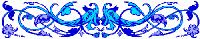 ОРГАНИЗАЦИЯ РЕЖИМА  ДНЯ  ДЕТЕЙ  ПОДГОТОВИТЕЛЬНОЙ  К  ШКОЛЕ ГРУППЕ    «Солнышко» (возраст детей от 6 лет  до 7 лет)   холодный период4. Краткая презентация Образовательной Программы учреждения Основная образовательная программа дошкольного образования (далее – Программа)  муниципального бюджетного дошкольного образовательного учреждения «Детский сад  № 54 «Радуга» г. Воркуты (далее Учреждение) разработана в соответствии с федеральным государственным образовательным стандартом дошкольного образования. Программа определяет цель, задачи, планируемые результаты, содержание и организацию образовательного процесса на ступени  дошкольного образования.	Нормативно-правовые основания разработки образовательной  программ учреждения:Федеральный закон от 29 декабря 2012 г. № 273-ФЗ "Об образовании в Российской Федерации";Федеральный государственный образовательный стандарт дошкольного образования (Приказ № 1155 от 17 октября 2013 года);Порядок организации и осуществления образовательной деятельности по основным образовательным программам дошкольного образования (приказ Минобрнауки РФ от 30.08.2013 г. №1014);Примерная общеобразовательная программа дошкольного образования «Детство» под редакцией Т.И. Бабаевой, Т. С. А.Г. Гогоберидзе, О.В. Солнцева.При разработке основной образовательной программе учитывались следующие нормативные документы:Постановление Главного государственного санитарного врача Российской Федерации от 15 мая 2013 г. № 26 г. Москва от «Об утверждении СанПиН 2.4.1.3049-13 «Санитарно- эпидемиологические требования к устройству, содержанию и организации режима работы дошкольных образовательных организаций» (Зарегистрировано в Минюсте России 29 мая 2013 г. № 28564). Постановление Правительства Российской Федерации от 5 августа 2013 г. № 662 «Об осуществлении мониторинга системы образования». Приказ Министерства образования и науки РФ от 30 августа 2013 г. № 1014 «Об утверждении Порядка организации и осуществления образовательной деятельности по основным общеобразовательным программам – образовательным программам дошкольного образования» (Зарегистрировано в Минюсте России 26.09.2013 № 30038). Устав Муниципального бюджетного дошкольного образовательного учреждения «Детский сад №54 «Радуга».Реализация программы нацелена на:Создание каждому ребёнку условий для наиболее полного раскрытия возрастных возможностей и способностей;Обеспечение разнообразия детской деятельности – близкой и естественной для ребёнка: игры. Общения со взрослыми и сверстниками, экспериментирования, предметной, изобразительной, музыкальной;Ориентацию всех условий реализации программы на ребёнка, создание эмоционально – комфортной обстановки и благоприятной среды его позитивного развития.Обязательная часть Программы разработана с учетом  примерной образовательной программы дошкольного образования «Детство» / Т. И. Бабаева, А. Г. Гогоберидзе, О. В. Солнцева и др. — СПб. : ООО «ИЗДАТЕЛЬСТВО «ДЕТСТВО-ПРЕСС», 2014., определяет содержание и организацию образовательного процесса для детей дошкольного возраста от 1 года до 7 лет по пяти образовательным областям: «Социально-коммуникативное развитие», «Познавательное развитие», «Речевое развитие», «Художественно-эстетическое развитие», «Физическое развитие». Содержание психолого-педагогической работы ориентировано на разностороннее развитие дошкольников с учетом их возрастных и индивидуальных особенностей. Часть Программы, формируемая участниками образовательных отношений представляет собой:Часть Программы, формируемая участниками образовательных отношений представляет собой:- реализацию системы работы по духовно - нравственному воспитанию детей дошкольного возраста;- деятельность по физическому направлению развития дошкольников посредством реализации программы по обучению дошкольников плаванию.	Система работы по духовно - нравственному воспитанию дошкольников  представлена рабочей учебной программой "Обрасти себя",  основной целью которой  является  воспитание духовно-нравственной личности ребенка, содействие обретению им нравственного востребованного духовного опыта, основанного на традициях русского Православия. 	Данная программа составлена на основе:- Программа патриотического воспитания в детском саду "Наследие", автор М.Ю. Новицкая;- Программа нравственно - патриотического воспитания дошкольников "Мой родной дом", составитель Н.А. Арапова - Пискарёва,- Нрасвсвенно - патриотическое воспитание детей старшего дошкольного возраста, автор М.Д. Маханёва.          В программе «Обрести себя» представлена система духовно-нравственного воспитания через приобщение  детей  к историческому, культурному наследию, духовно-нравственным ценностям своего народа.  Программа предусматривает формирование духовно-нравственных правил, норм и ценностей в различных видах совместной деятельности: игре, чтении художественной литературы, наблюдениях,  изобразительной деятельности   и т.д         Рабочая учебная программа  по плаванию разработана на основе программ:-  «Программа обучения детей плаванию в детском саду», автор Е. К.,Воронова - Обучение плаванию дошкольников и младших школьников: Практическое пособие. Авторы -  Протченко Т.А., Семенов Ю.А.Основной целью рабочей учебной программы по плаванию является обучение дошкольников плаванию; закаливание детского организма; создание основы для всестороннего физического развития (развитие и укрепление опорно - двигательного аппарата, сердечно - сосудистой, дыхательной и нервной систем).Национально - региональный компонент содержания Программы  включает в себя знакомство дошкольников с историей, культурой и природным окружением города Воркуты и Республики Коми. В данной части определяются  основные содержательные направления образовательной  работы с детьми, намечаются формы организации образовательной деятельности, средства, методы и приёмы работы с детьми, указываются планируемые результаты освоения детьми содержания регионального компонента образования. 	Цель реализации примерной основной образовательной программы дошкольного общего образования – обеспечение выполнения требований ФГОС ДО.	Задачи:Укрепление физического и психического здоровья ребёнка, формирование основ его двигательной и гигиенической культуры.Целостное развитие ребёнка как субъекта посильных дошкольнику видов деятельности.Обогащённое развитие ребёнка, обеспечивающее единый процесс социализации – индивидуализации с учётом детских потребностей. Возможностей и способностей.Создание условий для осуществления деятельности по приоритетным направлениям: познавательное, речевое, социально – личностное, художественно – эстетическое  и физическое развитие воспитанников.Развитие на основе разного образовательного содержания эмоциональной отзывчивости. Способности к сопереживанию, готовности к проявлению гуманного отношения в детской деятельности, поведении, поступках.Воспитание  с учетом  возрастных  категорий детей гражданственности, уважения  к правам  и  свободам  человека,  любви к окружающей  природе, Родине, семье. Осуществление  необходимой коррекции  недостатков  в  физическом  и  (или)  психическом   развитии  детей.Взаимодействие с семьями  детей  для обеспечения  полноценного  развития  детей.Для реализации задач педагогами  используются разные формы взаимодействия с детьми:- непосредственно  образовательная деятельность (занятия);- совместная деятельность педагога с детьми;- самостоятельная деятельность детей.Модель выпускника дошкольного Учреждения- Ребенок овладевает основными культурными способами деятельности, проявляет инициативу и самостоятельность в разных видах деятельности - игре, общении, познавательно-исследовательской деятельности, конструировании и др.; способен выбирать себе род занятий, участников по совместной деятельности;- ребенок обладает установкой положительного отношения к миру, к разным видам труда, другим людям и самому себе, обладает чувством собственного достоинства; активно взаимодействует со сверстниками и взрослыми, участвует в совместных играх. Способен договариваться, учитывать интересы и чувства других, сопереживать неудачам и радоваться успехам других, адекватно проявляет свои чувства, в том числе чувство веры в себя, старается разрешать конфликты;- ребенок обладает развитым воображением, которое реализуется в разных видах деятельности, и прежде всего в игре; ребенок владеет разными формами и видами игры, различает условную и реальную ситуации, умеет подчиняться разным правилам и социальным нормам;- ребенок достаточно хорошо владеет устной речью, может выражать свои мысли и желания, может использовать речь для выражения своих мыслей, чувств и желаний, построения речевого высказывания в ситуации общения, может выделять звуки в словах, у ребенка складываются предпосылки грамотности;- у ребенка развита крупная и мелкая моторика; он подвижен, вынослив, владеет основными движениями, может контролировать свои движения и управлять ими;- ребенок способен к волевым усилиям, может следовать социальным нормам поведения и правилам в разных видах деятельности, во взаимоотношениях со взрослыми и сверстниками, может соблюдать правила безопасного поведения и личной гигиены;- ребенок проявляет любознательность, задает вопросы взрослым и сверстникам, интересуется причинно-следственными связями, пытается самостоятельно придумывать объяснения явлениям природы и поступкам людей; склонен наблюдать, экспериментировать. Обладает начальными знаниями о себе, о природном и социальном мире, в котором он живет; знаком с произведениями детской литературы, обладает элементарными представлениями из области живой природы, естествознания, математики, истории и т.п.; ребенок способен к принятию собственных решений, опираясь на свои знания и умения в различных видах деятельности.Взаимодействие педагогического коллектива с семьями воспитанников строятся на основе сотрудничества.  Для  достижения целевых ориентиров дошкольного образования  усилия педагогического коллектива и семей воспитанников ориентированы на достижение единых целей. Преемственность между родителями (законными представителями) и Учреждением осуществляется во взаимодействии, сотрудничестве и доверительности при создании единого пространства развития и воспитания ребенка.В Законе РФ «Об образовании в Российской Федерации» от 29.12.2012 N 273-ФЗ (ст.44) говорится: «Родители (законные представители) несовершеннолетних обучающихся имеют преимущественное право на обучение и воспитание детей перед всеми другими лицами. Они обязаны заложить основы физического, нравственного и интеллектуального развития личности ребенка, способностей и необходимой коррекции нарушений их развития».Воспитательные отношения семьи и Учреждения строятся на признании приоритета семейного воспитания. Взаимодействие с родителями строится на принципах:открытость детского сада для семьи, сотрудничество педагогов и родителей в воспитании детей,создание активной развивающей среды, обеспечивающей единые подходы к развитию личности в семье и детском коллективе.Взаимоотношения между двумя сторонами регулируются Договором об образовании, включающим в себя права и обязанности сторон, возникающие в процессе взаимодействия.Формы работы с родителямиСовместные обсуждения педагогами и родителями интересов, умений, потребности каждого ребенка, а также их достижений (групповые родительские собрания, индивидуальные консультации);Участие в управлении Учреждением  (участие в работе   родительских комитетов, общего собрания Учреждения, педагогических советов Учреждения);Различные способы информирования родителей об образовательном процессе (родительские собрания, информационные стенды, беседы);Совместные наблюдения за деятельностью ребенка (День открытых дверей);Совместные мероприятия различной направленности и др.Условия осуществления образовательного процесса  Для успешной реализации Программы в Учреждении создана необходимая материально-техническая база и комфортная развивающая среда, в которой педагоги, родители и дети являются членами образовательного сообщества, заинтересованного в личностном развитии каждого. Каждая возрастная группа имеет отличительную развивающую предметно- пространственную среду для осуществления игровой и других детских видов деятельности, соответствующую возрастным, психофизическим, гендерным (для мальчиков и девочек) особенностям развития воспитанников от 1 года  до 7 лет, которая отвечает требованиям к материально-техническому обеспечению и соответствует ФГОС ДО. Медицинское обслуживание Медицинское обслуживание в Учреждении осуществляет медсестра по договору с ГБУЗ РК «Воркутинской детской  больницей».Организация питания в УчрежденииПитание в Учреждении производится согласно требованиям СанПиН 2.4.1.3049-13 "Санитарно-эпидемиологические требования к устройству, содержанию и организации режима работы дошкольных образовательных организаций".  В десятидневном меню для воспитанников включено 5 приемов пищи: завтрак, второй завтрак, обед,  полдник, ужин.Контроль за качеством питания, витаминизацией блюд, закладкой продуктов питания, кулинарной обработкой, выходом блюд, вкусовыми качествами пищи, правильностью хранения и соблюдением сроков реализации продуктов питания осуществляет заведующий и специальная комиссия по питанию.№Наименование разделовСтр.I.Целевой раздел Программы31.1.Пояснительная записка3-61.1.1.Цель, задачи реализации  Программы71.1.2.Принципы построения Программы7 - 81.1.3.Значимые характеристики, в том числе характеристики особенностей развития детей (кадровые условия реализации программы, национально - культурные, финансовые, демографические, климатические)8 - 201.2.Планируемые результаты освоения программы (целевые ориентиры)20 - 231.3.Система педагогической диагностики23 - 25II.Содержательный раздел программы252.1.Описание образовательной деятельности по направления развития детей25 - 352.2.Вариативные формы, способы, методы и средства реализации Программы35 - 512.3.Психилого – педагогические условия реализации Программы. Формы психолого – педагогического сопровождения участников образовательных отношений51 - 542.4.Особенности образовательной деятельности разных видов и культурных практик54 - 552.5.  Способы и направления поддержки детской инициативы55 - 572.6.Особенности взаимодействия педагогического коллектива с семьями воспитанников57 - 722.7.Система взаимодействия учреждения с социумом72 – 752.8.Формируемая часть Программы75 - 83III.Организационный раздел Программы83  - 853.1.Программно – методическое обеспечение образовательного процесса 85 - 903.2.Развивающая предметно – пространственная среда ДОУ Материально - техническое обеспечение Программы90 - 973.3.Предметно – развивающая среда помещений и групповых комнат ДОУ983.4.Календарный учебный график МБДОУ "Детский сад №54 "Радуга г. Воркуты на 2017 - 2018 учебный год;99 - 1013.4.1.Календарь жизни МБДОУ "Детский сад №54 "Радуга г. Воркуты на 2017 - 2018 учебный год.101 - 1033.4.2.Учебный план МБДОУ "Детский сад №54 "Радуга г. Воркуты на 2017 - 2018 учебный год;104 - 1234.Краткая презентация Программы123 - 127Приложения:- Рабочая учебная программа по духовно - нравственному воспитанию дошкольников "Обрести себя";- Рабочая учебная программа по обучению дошкольников плаванию.Приложения:- Рабочая учебная программа по духовно - нравственному воспитанию дошкольников "Обрести себя";- Рабочая учебная программа по обучению дошкольников плаванию.Приложения:- Рабочая учебная программа по духовно - нравственному воспитанию дошкольников "Обрести себя";- Рабочая учебная программа по обучению дошкольников плаванию.Всегопедагогических  работниковИз них имеютИз них имеютИз них имеютИз них имеютВсегопедагогических  работниковвысшая кв. категория кол-во/доля от общего кол-ва педагогических работниковпервая кв. категориякол-во/доля от общего кол-ва педагогических работниковсоответствие должностикол-во/доля от общего кол-ва педагогических работниковбез категориикол-во/доля от общего кол-ва педагогических работников274/15%6/22%12/44%17/63%Всегопедагогических  работниковВсегопедагогических  работниковвысшая кв. категория кол-во/доля от общего кол-ва педагогических работниковвысшая кв. категория кол-во/доля от общего кол-ва педагогических работниковпервая кв. категориякол-во/доля от общего кол-ва педагогических работниковпервая кв. категориякол-во/доля от общего кол-ва педагогических работниковсоответствие должностикол-во/доля от общего кол-ва педагогических работниковсоответствие должностикол-во/доля от общего кол-ва педагогических работниковбез категориикол-во/доля от общего кол-ва педагогических работниковбез категориикол-во/доля от общего кол-ва педагогических работников2015/2016 уч. год2016/2017 уч. год 2015/2016 уч. год2016/2017 уч. год 2015/2016 уч. год2016/2017 уч. год 2015/2016 уч. год2016/2017 уч. год 2015/2016 уч. год2016/2017 уч. год 26273/11%4/15%6/23%6/22%-4/15%17/65%17/63%НаправлениеРабота в методических объединениях, творческих группах .  16 педагогов активно посещают городские  методические объединения; 5 педагогов являются членами творческой инициативной группы МБДОУ.Инновационная деятельность, освоение новых педагогических технологий.Педагоги активно изучают и внедряют  новые педагогические технологийАктивное участие в педагогических конкурсах, мастер – классах.60 % педагогов  МБДОУ ежегодно принимают участие в очных и заочных конкурсах педагогического мастерства.Обобщение и трансляция собственного педагогического опыта.Педагоги МБДОУ ежегодно принимают участие в городских педагогических чтениях, представляют свой опыт на  интернет – порталах, публикуют свой опыт работы в периодических изданиях.Образовательная областьМетодические пособияФизическое развитие- Маханева М.Д.  Здоровый ребенок.  Рекомендации  по работе с детьми.   Методическое пособие. -  М.: Аркти, 1997.- Маханёва М.Д. Индивидуальный подход к ребёнку в ДОУ. -  М.: Сфера, 2007. - Анисимова М.С., Хабарова Т.Б. Двигательная деятельность детей младшего и среднего дошкольного возраста.- СПб.: Детство – Пресс, 2012.- Хабарова Т.В. Развитие двигательных способностей старших дошкольников.- СПб: Детство – Пресс,2010 .- Дергунская В.А. Образовательная область «Здоровье». – СПб.: Детство – Пресс, 2012.Познавательноеразвитие- Горшилова Е.П., Шлык Е.В. Перспективное планирование образовательной деятельности. – СПб:  «Детство-Пресс», 2015 г.- Михайлова З.А., А.С. Каменная, О.Б. Васильева Образовательные ситуации в детском саду. – СПб:  «Детство-Пресс», 2014 г.- Развитие познавательно – исследовательских умений у старших дошкольников. Авт.сост. З.А. Михайлова, Т.И. Бабаева. – СПб.: Детство – Пресс, 2012 .- Леонова Н.Н., Непочаева Н.В. Проект «Живая память России». Нравственно – патриотическое воспитание старших дошкольников. – СПб.: ООО 2Издательство «Детство – Пресс», 2013.- Хабарова Т.В., Шафигуллина Н.В. Планирование занятий по экологии и педагогическая диагностики экологической воспитанности дошкольников. - СПб.: Детство – Пресс, 2011 г.Речевое развитие- Сомкова О.Н. Образовательная область «Коммуникация». – СПб.: Детство – Пресс, 2012.- Нищева Н.В.. Обучение грамоте детей дошкольного возраста. Парциальная программа. – СПб.: ООО «Издательство «Детство – Пресс», 2015.- Акулова О.В., Гурович Л.М. Образовательная область «Чтение художественной литературы». – СПб.: Детство -  Пресс, 2012 .- Ушакова О.С., Гавриш Н.В. Знакомим с литературой детей 3 – 5 лет. М.: ТЦ, 2009.- Ушакова О.С. Теория и практика развития речи дошкольника. М.:. ТЦ, 2008 .2005 г.Социально – коммуникативное развитие- Акулова О.В., Солнцева О.В. «Социализация. Игра». – СПб.: Детство – Пресс, 2010 г.Крулехт М.В., Крулехт а.А. Образовательная область «Труд». – СПб.: Детство – Пресс, 2010 .- Виноградова А.М. Воспитание нравственных чувств у старших дошкольников. – М.: Просвещение, 1989 .- Свирская Л., Петрова Н. Ты меня понимаешь? – Москва, 2003.- Буре Р.С. Как поступают друзья. Учебно-наглядное пособие. – С.-Пб.: Детство – Пресс, 2004 .- Дергунская В.А., Гусарова Т.Г. Образовательная область «Безопасность». – СПб.: «Детство – Пресс, 2010.- Боровкова Е.Б., Водина Н.И., Ефимов М.К и др. Формирование нравственного здоровья дошкольников. – М.: Сфера, 2003 .- Буре Р.С. Когда обучение воспитывает. –  СПб.:  Детство – Пресс, 2002 .- Волчкова В.Н., Степанова Н.В. Система воспитания индивидуальности дошкольников. – Воронеж, 2007 .- Л.Л. Тимофеева. Формирование культуры безопасности. Рабочая тетрадь. – СПб.: ООО «Издательство «Детство – Пресс», 2013.- Жесткова Л.С., Баркан С.Н., Лузай Н.В. Совместная деятельность дете, педагогов и родителей в детском саду. – СПб.: ООО «Издательство «Детство – Пресс», 2014.Художественно – эстетическое развитие- «Малыш»: Программа развития музыкальности у детей раннего возраста. Петрова В.А. – Москва, 1995 . - Каплунова И.,  И. Новоскольцева.  Ладушки. Мы играем, рисуем, поем. -  СПб.,: Композитор, 2004. - Каплунова И.  Ладушки (младший, средний, старший, подготовительный возраст).-  СПб.: Композитор, 2004.- Радынова  О.П. Баюшки – баю. – М.: Владос, 1995.- Радынова  О.П.  Слушаем музыку. – М.: Просвещение, 1990г. - О.П. Радынова. Музыкальное развитие детей: В 2 ч. Москва, 1999г. + аудиокассеты.- Гогоберидзе А.Г., Дергунская В.А. Образовательная область «Музыка». СПб.:  Детство – Пресс, 2012 .- Н.В. Ермолаенва. Эстетическое воспитание дошкольников через декоративно – прикладное искусство. Парциальная программа.  - СПб.: Детство - Пресс, 2011. - Леонова Н.Н.   Художественно – эстетическое развитие детей в ДОУ. – СПб.: ООО «Издательство «Детство – Пресс», 2015. - Е.В. Потапова. Изобразительная деятельность и художественный труд с использованием современных материалов ДОУ. - СПб.: Детство - Пресс, 2012.- Коноваленко С.В.  Развитие конструктивной деятельности у дошкольников. - СПб.: Детство - Пресс, 2012.Название методаОпределение методаРекомендация по их применениюМетоды по источнику знанийМетоды по источнику знанийМетоды по источнику знанийСловесныеСловесные методы подразделяются на следующие виды: рассказ, объяснение, беседа.Словесные методы позволяют в кратчайший срок передать информацию детям.НаглядныеПод наглядными методами образования понимаются такие методы, при которых  ребенок получает информацию, с помощью  наглядных пособий и технических средств. Наглядные методы используются во взаимосвязи со словесными и практическими методами обучения. Наглядные методы образования условно можно подразделить на две большие группы: метод иллюстраций и метод демонстраций.Метод иллюстраций предполагает показ детям иллюстративных пособий: плакатов, картин, зарисовок на доске и пр. Метод демонстраций связан с показом мульфильмов, диафильмов и др. Такое подразделение средств наглядности на иллюстративные и демонстрационные является условным. Оно не исключает возможности отнесения отдельных средств наглядности как к группе иллюстративных, так и демонстрационных. В современных условиях особое внимание уделяется применению такого средства наглядности, как компьютер индивидуального пользования. Компьютеры дают возможность воспитателю моделировать определенные процессы и ситуации, выбирать из ряда возможных решений оптимальные по определенным критериям, т.е. значительно расширяют возможности наглядных методов в образовательном  процессе  при реализации ПООП дошкольного образования.ПрактическиеПрактические методы обучения основаны на практической деятельности детей и формируют практические умения и навыки. Выполнение практических заданий проводится после  знакомства детей  с тем или иным содержанием и носят обобщающий характер.  Упражнения могут проводиться не только в организованной образовательной деятельности , но и в самостоятельной деятельности.Методы по характеру образовательной  деятельности детейМетоды по характеру образовательной  деятельности детейМетоды по характеру образовательной  деятельности детейИнформационно-рецептивныйВоспитатель сообщает  детям готовую информацию, а они ее воспринимают, осознают и фиксируют в памяти.Один из наиболее экономных способов передачи информации. Однако при использовании этого метода обучения не формируются умения и навыки пользоваться полученными знаниями.РепродуктивныйСуть метода состоит в многократном повторении способа деятельности по заданию воспитателя. Деятельность воспитателя  заключается в разработке и сообщении образца, а деятельность детей – в выполнении действий по образцу.Проблемное изложениеВоспитатель ставит перед детьми проблему – сложный теоретический или практический вопрос, требующий исследования, разрешения, и сам показывает путь ее решения, вскрывая возникающие противоречия. Назначение этого метода – показать образцы научного познания, научного решения проблем.Дети  следят за логикой решения проблемы, получая эталон научного мышления и познания, образец культуры развертывания познавательных действий.Частично-поисковыйСуть его состоит в том, что воспитатель расчленяет проблемную задачу на подпроблемы, а дети осуществляют отдельные шаги поиска ее решения.Каждый шаг предполагает творческую деятельность, но целостное решение проблемы пока отсутствует.ИсследовательскийЭтот метод призван обеспечить творческое применение знаний. В процессе образовательной деятельности дети овладевают  методами познания, так формируется их опыт поисково- исследовательской деятельности.Активные методыАктивные методы предоставляют дошкольникам  возможность обучаться на собственном опыте, приобретать разнообразный субъективный опыт. Активные методы обучения предполагают использование в образовательном процессе определенной последовательности  выполнения заданий: начиная с анализа и оценки конкретных ситуаций, дидактическим играм. Активные методы должны применяться по мере их усложнения.В группу активных методов образования входят дидактические игры – специально разработанные игры, моделирующие реальность и приспособленные для целей обучения. №Социальные субъекты (учреждения)Задачи Формы работы1.МБУК «Центр национальных культур»- приобщение детей к  культуре коми народа,- экскурсии2.МБУК «Воркутинский музейно-выставочныйцентр»- приобщение детей к миру искусства;- знакомство с произведением изобразительного искусства различных жанров и видов;- знакомство с разными средствами выразительности, присущими разным видам изобразительного искусства, с возможностями различных материалов, используемых для художественного воплощения замысла;- знакомство детей с некоторыми средствами воплощения замысла (композиция, форма, цвет и т.п.)- посещение тематических и персональных выставок художников;3.Храм Иверской иконы Божией Матери,Г. Воркута- приобщение к православной культуре;- знакомство с традиционными православными праздниками и традициями православной культуры.- посещение храма4.МБОУ ДОД «Городская детская музыкальная школа», ГОУ СПО «Воркутинский музыкальный колледж»- приобщение детей к национальной музыкальной культуре;- знакомство со старинными музыкальными инструментами;- знакомство с произведениями народной музыки;- знакомство с произведениями классической музыки;- знакомство с разными музыкальными произведениями;- развитие представлений о различных жанрах музыкального искусства.- организация концертов педагогов и воспитанников музыкальных школ в дошкольном учреждении;- обучение детей игре на детских музыкальных инструментах5.ГУК «Коми республиканский государственный театр кукол»ГУК «Коми республиканский государственный театр кукол»приобщение к миру театрального искусства, формирование представлений о театре, профессией актера. - посещение спектаклей;- экскурсии в различные театральные помещения;- беседы с работниками театра6.Городская библиотека им. А.С.Пушкинаознакомление с профессией библиотекаря, формирование любви к книге и читательского интереса.- использование фонда библиотек для организации занятий с детьми, воспитателями и родителями;- организация выставок детской художественной и методической литературы;-проведение бесед с детьми по прочитанным книгам из библиотек;- организация встреч с поэтами и писателями, авторами книг для детей.7.МОУ ««СОШ №39 им. Г.А. Чернова» ,МОУ««СОШ №26»  г. Воркутыс УИОП № 40»осуществление преемственности дошкольной и школьной ступени образования.- проведение совместных праздников;- целевые экскурсии дошкольников в школу;- занятия детей в «Школе раннего развития»- организация совместных педагогических советов, родительских собраний8Воркутинское  отделение общероссийской общественной организации «Всероссийское   добровольное пожарное общество- проведение конкурсов детских творческих работ «Безопасность глазами детей» (пожарная безопасность),- ознакомление с профессией пожарного, формирование устойчивых норм безопасного поведения.- экскурсии- конкурсы9.ОГИБДД ОМВД по г.Воркутеформирование  у воспитанников навыков безопасного поведения на дороге.- конкурсы- акции- занятия10.Детская поликлиника № 2.проведение осмотров воспитанников; согласование лечебно-профилактических мероприятий.11.МУ «Психолого-медико-педагогическая комиссия» консультирование, выявление уровня школьной готовности выпускников, помощь в составлении индивидуального образовательного маршрута ребенка.- обследование12.МАУ «Центр социальной поддержки населения» МО ГО «Воркута»взаимодействие по реализации социальных законов, обеспечению защиты прав и интересов несовершеннолетних, детей-сирот и детей, оставшихся без попечения родителей, находящихся под опекой (попечительством).- родительские собрания- консультации13.ГАОУ ДПО (пк) С РК «Коми республиканский институт развития образования», ГАОУ СПО РК «Воркутинский педагогический колледж»организация совместной деятельности по повышению квалификации и профессиональной переподготовки педагогических и руководящих работников.- прохождение КПКИнформационно-содержательный(представления ребёнка об окружающем мире)Эмоционально-побудительный(эмоционально-положительные чувства ребёнка к окружающему миру) Деятельностный(отражение отношения к миру в деятельности)-культура народа, его традиции, народное творчество;-природа родного края и страны, деятельность человека в природе;-история страны, отражённая в названиях улиц, учреждений, памятниках;-символика родного края и страны (герб, флаг, гимн).-любовь и чувство привязанности к родной семье и дому;-интерес к жизни родной станицы, края и страны;-гордость за достижения своей страны;-уважение к культуре и традициям народов, населяющих Коми край; к историческому прошлому;-восхищение народным творчеством, выдающимися и знаменитыми людьми культуры и искусства, спорта;-любовь к родной природе;-уважение к человеку-труженику и желание принимать посильное участие в труде.-трудовая;-игровая;-художественно-продуктивная;-художественно- музыкальная;-коммуникативная;-поисково-экспериментальная;-конструктивная;-проектная;-двигательная;-познавательная.ОбразовательнаяобластьМетодические приёмыПознавательное развитие- беседы, компьютерные мини-презентации, мультимедийные показы фрагментов фильмов о природе;-сбор гербариев, коллекций;-опытническая и экспериментальная работа;-проектная деятельность, акции;- экскурсии;-обогащение  этнографического мини-музея в ДОУ новыми экспонатами;-проведение детских фольклорных праздников и развлечений;-празднование всех государственных и региональных праздников.Физическоеразвитие- беседы об Олимпиаде, ознакомление с символикой, просмотр слайдов о спорте и спортсменах;-беседы о спортсменах – чемпионах, гордости Республики Коми;-беседы о видах спорта, просмотр мультфильмом спортивной тематики;-широкое использование национальных, народных игр : «Невод», «Оленеводы», «Пышкай», и др.;-Проведение спортивных праздников, развлечений, эстафет, соревнований, досугов.ФизическоеразвитиеХудожественно-эстетическое развитиеХудожественное творчество:-беседы об изобразительном искусстве, об орнаменте и декорах;-рассматривание репродукций картин, слайдов, открыток, буклетов;-художественно-продуктивная деятельность: аппликация из ткани, бумагопластика, лепка из теста и пластилина, рисование различными нетрадиционными техниками.Художественно-эстетическое развитиеМузыка:-музыкальный фольклор (детский, обрядовый, бытовой, плясовой, хороводный);-проведение праздников, развлечений, музыкально-литературных викторин, фольклорные народные праздники и гуляния;-ознакомление с народными музыкальными инструментами;-использование в группе аудио- и видеозаписей концертов, детских праздников; музыкальных инструментов;-оформление музыкального уголка.	Речевое развитие- фольклор: пословицы, поговорки, загадки, заклички, дразнилки, чистоговорки;-мифы, легенды, народные сказки («Гундыр», «Пера богатырь», «Солдат и Ворса» «Баба - Ёма».Социально-коммуникативное развитие-игры-инсценировки;-показ всех видов театров (теневой, фланелеграф, ложечный, кукольный линейный, театр игрушек, настольный, пальчиковый);- посещение спектаклей  детского театра кукол.Виды интеграции образовательной области «Физическая культура»Виды интеграции образовательной области «Физическая культура»Образовательная областьЗадачи, содержание и средства организации образовательного процессаФизическое развитиеСохранение и укрепление физического и психического здоровья детей: закаливание, участие в физкультурных праздниках и досугах.Социально – коммуникативное развитиеСоздание на  занятиях педагогических ситуаций и ситуаций морального выбора.Развитие нравственных качеств, поощрение проявлений смелости, находчивости, взаимовыручки, выдержки.Побуждение детей к самооценке и оценке действий и поведения сверстников.Познавательное развитие Активизация мышления детей через самостоятельный выбор игры, оборудования, пересчет мячей и прочее.Проведение специальных упражнений на ориентировку в пространстве; подвижных игр и упражнений, закрепляющих знания об окружающем мире.Речевое развитие Проговаривание действий и называние упражнений, поощрение речевой активности детей в процессе двигательной деятельности, обсуждение пользы закаливания и занятий по плаванию. Игры и упражнения под тексты стихотворений, потешек, считалок.Сюжетные физкультурные занятия на темы прочитанных сказок, потешек.Художественно – эстетическое развитиеИгры и упражнения под музыку, пение.Проведение спортивных игр и соревнований под музыкальное сопровождение.Развитие артистических способностей в подвижных играх имитационного характера.НаправленияПрограммы, методическиепособияФизическое развитие - Маханева М.Д.  Здоровый ребенок.  Рекомендации  по работе с детьми. Методическое пособие. -  М.: Аркти, 1997 .- Маханёва М.Д. Индивидуальный подход к ребёнку в ДОУ. -  М.: Сфера, 2007. - Анисимова М.С., Хабарова Т.Б. Двигательная деятельность детей младшего и среднего дошкольного возраста.- СПб.: Детство – Пресс, 2012.- Хабарова Т.В. Развитие двигательных способностей старших дошкольников.- СПб: Детство – Пресс,2010 .-   Фирилева Ж.Е., Сайкина Е.Г. Са-Фи –Дансе -  Танцевально-игровая гимнастика для детей. - СПб.: Детство-Пресс, 200.- Фирилева Ж.Е., Сайкина Е.Г Физкульт – привет минуткам и паузам. – СПб.: Детство - Пресс, 200г.- Ковалько В.И. Азбука физкультминуток для дошкольников. М.: Вако, 2005 .- Картушина М.Ю. Сценарии оздоровительных досугов для детей дошкольного возраста. – М.: Сфера, 2004 .- Фомина Н.А., Зайцева Г.А., Игнатьева Е.Н., Чернякина С.С. Сказочный театр физической культуры (физкультурные занятия с дошкольниками в музыкальном ритме сказок).- В.: Учитель, 2003 .- Обучение и воспитание детей в условиях активной сенсорно-развивающей среды. Методическое руководство для учителей. – Сыктывкар, 2004 .- УлановаС. А., Башканова Г.Л., Будкина С.Ю.  Пять шагов в детство. Методическое руководство для воспитателей дошкольных образовательных учреждений. -  Сыктывкар, 2004.- Борисова Е.Н. Система организации физкультурно – оздоровительной работы с дошкольниками. – М.: Панорама, 2007.- Доскин В.А., Горлубева Л.Г. Растём здоровыми. – М.: Просвещение, 2002. - Коба И.Л. Принцип работы с часто и длительно болеющими детьми. – Москва, 2006. - Яблонская С.В., Циклис С.А Физкультура и плавание в детском саду. – М.: Творческий центр,2 008 .- Протченко Т.А., Семёнов Ю.А. Обучение плаванию дошкольников и младших школьников. – М.: Айрис Пресс, 2003 .- Малахов Г.П. Современные дыхательные методики. – Д.: Сталкер, 2003 .- Онучин Н. А. Дыхательная гимнастика для детей.- М.: Сова, 2005. - Лосева В.С. Плоскостопие у детей 6-7 лет. Профилактика и лечение. – М.: Сфера, 2007 .  -Пензулаева Л.И, «Оздоровительная гимнастика для детей дошкольного возраста 3-7 лет» Москва, «Владос», 2001.- Рабочие тетради «Безопасность». – СПб.: Детство – Пресс, 2004 .Познавательное и  речевое развитие- Венгер Л.А., Пилюгина Э.Г.  Воспитание сенсорной культуры  ребенка. -  М.: Просвещение, 1988.-Бондаренко Т.М. Комплексные занятия в подготовительной  группе детского сада. Методическое пособие для воспитателей. -  Воронеж: Учитель, 2007.- Бондаренко Т.М.«Комплексные занятия в старшей группе детского сада», методическое пособие для воспитателей. – Воронеж «Учитель», 2001.- Бондаренко Т.М. Комплексные занятия в средней группе детского сада. Методическое пособие для воспитателей. – Воронеж: Учитель, 2001.- Бондаренко Т.М. Комплексные занятия во второй младшей  группе детского сада. Методическое пособие для воспитателей. – Воронеж: Учитель, 2001г.- Тугушева Г.П., Чистякова А.Е. Экспериментальная деятельность детей среднего и старшего дошкольного возраста. – С.-П.: Детство – Пресс, 2008 .- Развитие познавательно – исследовательских умений у старших дошкольников. Авт.сост. З.А. михайлова, Т.И. Бабаева. – СПб.: Детство – Пресс, 2012 .- Протасова Е., Родина Н. Рукотворный мир. – М.: 2003.- Иванова А.И. Естественно – научные наблюдения и эксперименты в детском саду. – М.: Творческий центр, 2005 .- Короткова Н.А. Образовательный процесс в группах старшего дошкольного возраста. – М.: Линка – Пресс, 2007.- Туренская Е.С., Кирилкина О.С. Я в этом удивительном мире. – М.: Илекса, 2001.-  Скоролупова О.А. Покорение космоса. Занятия с детьми старшего дошкольного возраста. – М.: Скрипторий, 2002.- Дыбина О.В. Что было до … М.: Сфера, .- Дыбина О.В., Рахманова Н.П., Щетинина В.В. Неизведанное рядом. М.: Сфера, .- Дыбина О.В.  Из чего сделаны предметы? – М.: Сфера, 2005г.- Хабарова Т.В.,. Шафигуллина Н.В. Планирование занятий по экологии и педагогическая диагности экологической воспитанности дошкольников. - СПб.: Детство – Пресс, 2011 г.- Саво. И.Л. Планирование работы по экологическому воспитанию в разных возрастных группах детского сада. – СПб.: Детство – Пресс, 2010 .- Иванова А.И. Экологические наблюдения и эксперименты в детском саду.- М.:. Сфера, 2007 .- Королёва И.А., Степанова В.А. Листок на ладони /под.ред. Л.М Маневцовой. – СПб.: Детство  - Пресс, 2007 .- Воронкевич О.А. Добро пожаловать в экологию /Перспективные планы работы в младшей, средней, старшей и подготовительной группах детского сада. – СПб.: Детство – Пресс, 2007 .-   Воронкевич О.А. Добро пожаловать в экологию. Рабочие тетради для детей 3 – 4, 4 – 5, 5 – 6 , 6 – 7 лет.  – СПб.: Детство – Пресс, 2012 .                                                                                                                                                                - Сомкова О.Н. Образовательная область «Коммуникация». – СПб.: Детство – Пресс, 2012.- Акулова О.В., Гурович Л.М. Образовательная область «Чтение художественной литературы». – СПб.: Детство -  Пресс, 2012 .- Ушакова О.С., Гавриш Н.В. Знакомим с литературой детей 3 – 5 лет. М.: ТЦ, 2009 .- Ушакова О.С. Теория и практика развития речи дошкольника. М.:. ТЦ, 2008 .Арушанова А.Г. Развитие диалогического общения в дошкольном возрасте. – М.:. Мозаика – Синтез, .- Шумаева Д.Г.  Как хорошо уметь читать. -  СПб.: Акцидент, 1998.- Левчук Е.А.  Грамматика в сказках и историях. -  СПб.: Детство-Пресс,2004 .- Борисенко М.Г., Лукина Н.А. Грамматика в играх и картинках. Методический комплект. – СПб.: Паритет, .- Фомичёва М.Ф. Воспитание у детей правильного произношения. – М.: Просвещение,1989 .-Шипицына Л.М.  Азбука Общения. -  СПб.: Детство-Пресс, 2004.- Фесюкова Л.Б. От трёх до семи. – М.: АСТ, .- Фесюкова Л.Б. Воспитание сказкой. – Харьков: Фалио, 1999 .- Большева Т.В. Учимся по сказке. – СПб.: Детство – Пресс, .- Филиппова Ю.В., Клюева Н.В. Общение. Дети до 5 лет. Дети 5 -7 лет. - Академия Развития, 2001 .-Антонова Л.Г. Развитие речи. «Уроки риторики». -  Ярославль «Академия развития», 1997.-Швайко Г.С. «Игры и игровые упражнения для развития речи» Москва, «Просвещение», 1988.-  Н.В. Нищева. Серия картинок для обучения дошкольников рассказыванию. Выпуск 1 и выпуск 2. Наглядно-дидактическое пособие. – СПб.: Детство – Пресс, 2007 .- Н.В. Нищева. Четыре времени года. Учебно-наглядное пособие. – СПб.: Детство – Пресс, 2007 .- Все работы хороши. Детям о профессиях. Учебно-наглядное пособие. СПб.: Детство – Пресс, 2005 .- Гербова В.В.   Развитие речи  в детском саду. – М.: Мозаика-Синтез, 2008. - Максаков А.И.  Воспитание звуковой культуры речи у дошкольников. – М.: Мозаика – Синтез, 2006 .- О.А. Соломенникова. Занятия по формированию элементарных экологических представлений. – М.: Мозаика – Синтез, 2007 .- Носова Е.Н., Непомнящая Р.Л.                                              Логика и математика для дошкольников. – СПб.: Акцидент, 1997. - Михайлова З.И.  Математика от 3 до 7. -  СПб., Детство-Пресс, 2003 .- Михайлова З.И. Математика-это интересно. Игровые ситуации. -  СПб.: Детство-Пресс,  2004.- Михайлова , И.Н. Чеплашкина Математика это интересно. Рабочие тетради для детей 3 -4 , 4 – 5 , 5 – 6 , 6 – 7 лет. – СПб.: Детство – Пресс, 2012 .- Рихтерман Т.Д.  Формирование  представлений  о времени у детей дошкольного возраста. М.: Просвещение, 1991 .- Михайлова З.А.  Игровые задачи для дошкольников. -  СПб.:  Акцидент, 1996.- Смоленцева А.А. Сюжетно – дидактические игры с математическим содержанием. М.: Просвещение, 1987г.- Смоленцева А.А., Суворова О.В. Математика в проблемных ситуациях для маленьких детей. – СПб.: Детство – Пресс, 2003 .- Смоленцева А.А., Пустовойт О.В., Михайлова З.А., Непомнящая Р.Л. Математика до школы. СПб.: Акцидент, 1998 .- Дмитриева В. Развитие интеллекта ребёнка. – С.-П.: Корона, 2002 .-  Тихомирова Л.Ф Развитие познавательных способностей. – Я.: Академия развития, 1996 .- Тихомирова Л.Ф. Развитие интеллектуальных способностей. – Я.: Академия развития, 1997 .- Тихомирова Л.Ф. Логика. Дети 5 – 7 лет. – Я.: Академия развития, 2001 .- Лебедева А.Н. Развитие сенсомоторики детей старшего дошкольного возраста. – М.: Школьная Пресса, .- Синицина Е. Логические игры и загадки. – М.: Юнвес, 2000 .- Панова Е.Н. Дидактические игры и занятия в ДОУ. – Воронеж: Учитель, 2006 .- Гоголева В.Г. Логическая азбука для детей 4 -6 лет. – СПб.: Детство  - пресс, 1998 .- Никитин Б.Н. Ступеньки творчества или развивающие игры. – М.: Просвещение, 1991 .Социально – коммуникативноеразвитие- Акулова О.В., Солнцева О.В. «Социализация. Игра». – СПб.: Детство – Пресс, 2010 г.Крулехт М.В., Крулехт а.А. Образовательная область «Труд». – СПб.:Детство – Пресс, 2010 .- Виноградова А.М. Воспитание нравственных чувств у старших дошкольников. – М.: Просвещение, 1989 .- Свирская Л., Петрова Н. Ты меня понимаешь? – Москва, 2003.- Буре Р.С. Как поступают друзья. Учебно-наглядное пособие. – С.-Пб.: Детство – Пресс, 2004 .- Пособия для детей: «Какой ты?», «Что тебе нравится?», «Весёлые, грустные…», «Как вести себя»,  «Мы все разные», «С кем ты дружишь?».- Пахомова О.Н.  Добрые сказки. Этика для малышей. – М.: Прометей, 2002.- Боровкова Е.Б., Водина Н.И., Ефимов М.К и др. Формирование нравственного здоровья дошкольников. – М.: Сфера, 2003 .- Минаева В.М. Развитие эмоций дошкольников. – М.: Аркти, 2003 .- Буре Р.С. Когда обучение воспитывает. –  СПб.: Детство – Пресс, 2002 .- Николаева С.О. Занятия по культуре поведения с дошкольниками и младшими школьниками. – М.: ГИЦ, 2005 . - Волчкова В.Н., Степанова Н.В. Система воспитания индивидуальности дошкольников. – Воронеж, 2007 .- Шарохина В.Л. Коррекционно.  Развивающие занятия для детей дошкольного возраста. – М.: Прометей, 2001.- Н.В. Нищева. Четыре времени года. Учебно-дидактическое пособие. – СПб.: Детство-Пресс, .- Рабочие тетради к программе «Безопасность». – СПб.: Детство – Пресс, 2004 .Российский этнографический музей – детям: методическое пособие для педагогов / Ботякова О.А., Зязева Л.К. и др. – СПб.: Детство – Пресс,2001 . Знакомим детей с русским народным творчеством: методическое пособие/ Авт. сост. Л.С. Куприна, Т.А. Бударина и др. – СПб.: Детство – Пресс, 2004 .Художественно – эстетическое развитие - Гогоберидзе а.Г., Дергунская В.А. Образовательная область «Музыка». СПб.:  Детство – Пресс, 2012 .- Полозова Е.В. Продуктивная деятельность с детьми младшего возраста. – Воронеж, 2007 .- Лыкова И.А. Изобразительная деятельность в детском саду. Планирование, конспекты занятий, методические рекомендации.- М.: Карапуз, 2008 .- Лыкова И.А. Дидактические игры и занятия. .: Карапуз, 2008 .- Лыкова И.А. Аппликация. Методический комплект. – М.:. Карапуз, 2008 . - Лыкова И.А. Пластилиновый остров. – М.: Карапуз – Дидактика, 2007 . - Казакова Т.Г. Изобразительная деятельность и художественное развитие дошкольников. -  М.:  Педагогика, 1985.-  Комарова Т.С. Методика обучения изобразительной деятельности и конструированию. -  М.: Просвещение, 1985.- Комарова Т.С.  Цвет в детском изобразительном творчестве.  М.: Педагогическое общество России, 2002.- Комарова Л.Г. Строим из лего. М.: Линка – Пресс, 2001 . - Петрова И.М.  Аппликация для дошкольников» СПб.: Детство - пресс, 2008.- Петрова И.М. Объемная аппликация. - СПб.: Детство-Пресс, 2007.- Петрова И.М.  Аппликация для дошкольников» СПб.: Детство - пресс, 2008.- Куцакова Л.В.  Занятия по конструированию из строительного материала. – М.: Мозаика - Синтез, 2007.- Копцева Т.А.  Природа и художник. -  М.: Сфера, 2001.-Сухаревская О.  Оригами для самых маленьких. - М.: Айрис - пресс, 2008.-Тарабарина Т.И. Оригами и развитие ребенка. Ярославль «Академия развития», 1998.- Соломенникова О.А.  Радость творчества. – М.: 2007.- Белобрыкина О.А. Маленькие волшебники или на пути к творчеству. – Новосибирск, 1993.- Н.А.Курочкина. Дети и пейзажная живопись. -  СПб.: Детство-Пресс, 2003.- Соколова С.В.  Оригами для дошкольников. -  СПб.: Детство - Пресс, 2001г.- Курочкина Н.А.  Знакомство с натюрмортом. -  СПб.: Акцидент, 1997. - Скорлупова О.А.  Знакомство детей дошкольного возраста с русским народным прикладным искусством. - Куцакова Л.В.  Занятия по конструированию из строительного материала. – М.: Мозаика - Синтез, 2007.- Вербицкий И.А. Конструирование из поролона. – СПб.: Детство -  Пресс, 2007.- Ремезова Л.А. Учимся конструировать. – М.: Школьная Пресса, 2004 .- В.А. Петрова. Музыка – малышам. – М.: Мозаика – синтез, 2001 .- Макшанцева Е.Д. Скворушка. – М.: АРКТИ, 1998 .- Каплунова И. Новоскольцева И. Ладушки. Мы играем, рисуем, поем. -  СПб.,: Композитор, 2004.- Козырева К.  Ладушки. -  М.:  Музыка,  1980.-Соболева Э. Музыка в раннем детстве. – М.: , « Музыка» 1989. - Ерохина О.В Школа танцев для детей. – Ростов – на Дону: Феникс, 2003 .- Лапшина Г.А. Календарные и народные праздники в детском саду. – Волгоград: Учитель, 2001 .- Бекина О.М. Музыка и движение. – М.: Просвещение, 1984. - Бекина  Музыкально-двигательные упражнения. - М.:Просвещение, 1991.- Радынова О.П. Баюшки – баю. – М.: Владос, 1995.- Радынова О.П.  Слушаем музыку. – М.: Просвещение, 1990г. - Радынова О.П. Музыкальное развитие детей: В 2 ч. Москва, 1999г. + аудиокассеты- Горшкова Е.В.  От жеста к танцу. - Москва, 2001.- Буренина А.И. Мир увлекательных занятий. СПб., 2000.- Буренина А., Сауко Т.  Топ-хлоп малыши. -  СПб., 2001г.- Захарова С.Н. Праздники в детском саду. – М.: Владос, 2002 .- Обрезкова А.К., Юркина Л.В. Музыка моего народа. – Сыктывкар, 1989 .- Доронова Т.Н., Н. А. Рыжова. Детский сад: будни и праздники. – М.: Линка – Пресс, 2006 .- Погорельский Ю.М. Сценарии детских праздничных представлений. – СПб.:Регама, 2001 .- Горькова Л.Г., Обухова Л.А. Мир праздников для дошкольников. – Москва, 2006 . - Слепнева А.Д. Музыкотерапия. Руки в музыке искусства. -  Москва, 2000.- Каплунова И. Ладушки (младший, средний, старший, подготовительный возраст).-  СПб.: Композитор, 2004.- Мерзлякова В.И. Музыкально – игровой материал. - М.: Владос, 2001.- Верещагина Н.А Результаты мониторинга образовательного процесса. Уровни овладения необходимыми навыками и умениями по образовательным областям. Все возрастные группы. – СПб.: Детство – Пресс, 2011.-  Верещагина Н.А Результаты мониторинга образовательного процесса. Уровни развития интегративных качеств. Все возрастные группы. – СПб.: Детство – Пресс, 2011.- Афонькина Ю.А. Мониторинг качества освоения основной общеобразовательной программы дошкольного образования. Все возрастные группы.  – Волгоград: Учитель, 2012 гНаличие в Программе описания развивающей предметно-пространственной среды. Предметно-пространственная развивающая образовательная среда в нашей образовательной организации создана в соответствии с требованиями и учетом ФГОС ДО, обеспечивает возможность педагогам эффективно развивать индивидуальность каждого ребёнка с учётом его склонностей, интересов, уровня активности.В нашем учреждении создана необходимая среда для осуществления образовательного и оздоровительного процесса.Обеспечение максимальной реализации образовательного потенциала образовательного учреждения, его территории, материалов, оборудования и инвентаря для развития детейРазвивающая предметно-пространственная среда обеспечивает максимальную реализацию образовательного потенциала пространства  ДОУ, группы, а также территории, прилегающей к ДОУ, материалов, оборудования и инвентаря для развития детей дошкольного возраста в соответствии с особенностями каждого возрастного этапа, охраны и укрепления их здоровья, учета особенностей и коррекции недостатков их развития.Согласно ФГОС ДО предметное пространство дошкольной образовательной организации оснащено соответствующими средствами обучения и воспитания, игровым, спортивным, оздоровительным оборудованием и инвентарем, необходимым для реализации основной образовательной программы дошкольного образования.В нашем ДОУ имеются:- спортивный зал, где проводятся различные спортивные мероприятия: от утренней гимнастики до спортивных праздников;- музыкальный зал для приобщения детей к культуре и музыкальному искусству, развития музыкально-художественной деятельности;- плавательный бассейн, который создает максимально благоприятные условия для укрепления здоровья и гармоничного физического развития ребенка;- медицинский кабинет с процедурным и физиотерапевтическим кабинетами, изолятором;- кабинет педагога-психолога, где выполняется задача по обеспечению психического здоровья детей;- сенсорная комната, которая  помогает снять мышечное, психическое и эмоциональное напряжение детей;- методический кабинет, в котором представлена методическая литература, периодические  печатные издания, библиотека дошкольников, рассчитанная на разные возраста;- «зимний сад», где дети с огромной любознательностью и интересом познают в зимнем саду окружающую природу;- прогулочная веранда для детей раннего возраста;- игровая зона для детей младшего дошкольного возраста;- игровая зона сюжетно-ролевых игр для детей старшего дошкольного возраста по темам: «Семья», «Почта», Магазин», «Ателье», «Школа», «Больница», «Парикмахерская» и др.;- игровая зона ПДД, где дети знакомятся с безопасностью дорожного движения;- кабинет экологии.  Экологическая комната предназначена для проведения экологических занятий, самостоятельных наблюдений, знакомства с   коллекциями природного материала;- изостудия - для развития творческого потенциала ребенка в художественно-эстетическом направлении;- этнографический центр, с помощью которого осуществляется  формирование у дошкольников духовно- нравственного отношения к культурному наследию и чувства сопричастности ему;- выставочный зал, который служит приобщению дошкольников к культурно-эстетическим ценностям, побуждает к творческой деятельности, воспитывает любовь к родному городу, краю, повышает культурный уровень педагогов и родителей.Соответствие развивающей предметно-пространственной среды требованиям учета возрастных этапов развития детей, деятельности по укреплению здоровья воспитанников, учета познавательных особенностей и коррекции недостатков их развитияРазвивающая предметно-пространственная среда - часть образовательной среды, представленная специально организованным пространством (помещения, участка и т.п.) материалами, оборудованием и инвентарем для развития детей дошкольного возраста в соответствии с особенностями каждого их возрастного этапа, с требованиями охраны и крепления их здоровья, с учетом особенностей и коррекции недостатков их развития.Основные характеристики развивающей предметно-пространственной среды в группах раннего возраста:1. Разнообразие: наличие всевозможного и максимально вариативного игрового и дидактического материала для развития ребенка, позволяющего усваивать знания и умения одного плана, но разными способами.2. Доступность (расположение игрового и дидактического материала в поле зрения и досягаемости ребенка), а также доступность по показателям возрастного развития.3.Эмоциогенность: среда должна быть яркой, красочной, привлекающей внимание ребенка и вызывающей у него положительные эмоции; позволить ребенку проявить свои эмоции.4. Гибкое зонирование пространства по направлениям деятельности: построение не пересекающихся друг с другом развивающих зон, некая параллельность — это связано с особенностями возраста: играем не вместе, а рядом.5. Взаимодополняемость, взаимозаменяемость предметов одной зоны и другой.6. Удовлетворение естественной детской активности (ранний возраст — возраст повышенной двигательной активности, исследовательского характера). Для удовлетворения возрастной активности ребенка необходимо, чтобы он имел возможность преобразовывать окружающую среду, изменять ее самыми разнообразными способами.Важно помнить, что развивающая предметно-пространственная среда групп раннего возраста создана как комплекс эргономических и психолого-педагогических условий, обеспечивающих организацию жизни детей и взрослых.Основные  показатели созданной в группе развивающей предметно-игровой среды и степень ее влияния на детей дошкольного возраста:1. Включенность всех детей в активную самостоятельную деятельность. Каждый ребенок выбирает занятие по интересам в центрах активности, что обеспечивается разнообразием предметного содержания, доступностью материалов, удобством их размещения.2. Низкий уровень шума в группе (так называемый рабочий шум), при этом голос воспитателя не доминирует над голосами детей, но, тем не менее, хорошо всем слышен.3. Низкая конфликтность между детьми: они редко ссорятся из-за игр, игрового пространства или материалов, так как увлечены интересной деятельностью.4. Выраженная продуктивность самостоятельной деятельности детей: много рисунков, поделок, рассказов, экспериментов, игровых импровизаций и других продуктов создается детьми в течение дня.5. Положительный эмоциональный настрой детей, их жизнерадостность, открытость, желание посещать детский сад.Обеспечение возможности общения и совместной деятельности детей и взрослых, двигательной активности детей, возможности для уединенияПравильно созданная  предметная среда позволяет обеспечить каждому ребенку выбор  деятельности по интересам, возможность взаимодействовать со сверстниками, взрослыми или действовать индивидуально. Развивающая предметно-пространственная среда организуется так, чтобы каждый ребенок имел возможность свободно заниматься любимым делом. Размещение оборудования по секторам (центрам развития) позволяет детям объединиться подгруппами по общим интересам: конструирование, рисование, ручной труд, театрально-игровая деятельность, экспериментирование.В то же время предметно-пространственная среда в группе обеспечивает не только возможность общения и совместную деятельность детей и взрослых, двигательную активность детей, но и возможность для их уединения. Дети дошкольного возраста особо эмоциональны и впечатлительны. Они легко подхватывают как положительные, так и отрицательные эмоции окружающих их людей. Для формирования психологической стабильности ребёнка в каждой группе имеется личное пространство, место уединения. Благодаря такой зоне у ребенка появляется возможность уединиться, расслабиться, устранить беспокойство, возбуждение, скованность, сбросить излишки напряжения, восстановить силы, пополнить запас энергии, почувствовать себя защищённым.Учтены особенности реализации образовательных программ, в том числе особенности организации инклюзивного образования (если Программа предусматривает работу с детьми-инвалидами и детьми с ограниченными возможностями здоровья) Развивающая предметно-пространственная среда учитывает особенности  реализации различных образовательных программ.Наполняемость предметной среды отвечает принципу целостности образовательного процесса. Для реализации содержания каждой из образовательных областей, представленных во ФГОС дошкольного образования, подготовлены: необходимое оборудование, игровые, дидактические материалы и средства, соответствующие психолого-возрастным и индивидуальным особенностям воспитанников, специфике их образовательных потребностей. Вместе с тем предметная среда создана с учетом принципа интеграции образовательных областей. Материалы и оборудование для реализации содержания одной образовательной области могут использоваться и в ходе реализации содержания других областей, каждая из которых соответствует детским видам деятельности (игровой, двигательной, поисково-исследовательской, изобразительной, конструктивной, восприятия художественной литературы, коммуникативной и др).Учтены национально-культурные, климатические условия реализации ПрограммыРазвивающая предметно-пространственная среда обеспечивает учет национально-культурных, климатических условий, в которых осуществляется образовательная деятельность.В нашем ДОУ имеются:- этнографический центр, основной задачей которого является развитие духовно - нравственной культуры ребенка, воспитание гражданских чувств, чувства любви к Родине, к родной республике, городу;- экспозиция «Моя Воркута», где дети знакомятся с историей родного города, с его достопримечательностями, климатическими особенностями,  с трудом шахтеров. Там же размещены книги, поделки, рисунки; - уголок  «Национально-регионального компонента», который находится в методическом кабинете. В данном разделе находится художественная литература, подборка наглядного материала и другой  разнообразный материал для помощи воспитателей в проведении занятий, совместной деятельности, досугов и др.- в каждой группе старшего дошкольного возраста имеется уголок «Мой родной Коми край».Соответствие требованиям насыщенности развивающей предметно-пространственной среды (оснащение средствами обучения и воспитания, материалами, расходным игровым, спортивным, оздоровительным оборудованием, инвентарем; разнообразие материалов, оборудования, инвентаря обеспечивает игровую, познавательную, исследовательскую и творческую активности, экспериментирование, двигательную активность, участие в подвижных играх и соревнованиях, эмоциональное благополучие, возможность самовыражения) Организация образовательного пространства и разнообразие материалов, оборудования и инвентаря обеспечивают: - игровую, познавательную, исследовательскую и творческую активность всех категорий воспитанников, экспериментирование с доступными детям материалами (в том числе с песком и водой); - двигательную активность, в том числе развитие крупной и мелкой моторики, участие в подвижных играх и соревнованиях; - эмоциональное благополучие детей во взаимодействии с предметно-пространственным окружением;-  возможность самовыражения детей.При создании предметной развивающей среды педагогами соблюден    принцип стабильности и динамичности предметного окружения, обеспечивающий сочетание привычных и неординарных элементов эстетической организации среды; индивидуальную комфортность и эмоциональное благополучие каждого ребенка. Уделено внимание информативности предметной среды, предусматривающей разнообразие тематики материалов и оборудования для активности детей во взаимодействии с предметным окружением. Правильно созданная предметная среда позволяет обеспечить каждому ребенку выбор деятельности по интересам, возможность взаимодействовать со сверстниками или действовать индивидуально. Предметная среда современного детского сада не должна быть архаичной, она должна быть созвучна времени.3.3. Предметно – развивающая среда помещений и групповых комнат МБДОУСоответствие требованиям трансформируемости образовательного пространства (возможности изменения пространства в зависимости от образовательной ситуации, интересов и возможностей детей) При создании предметной среды детский сад руководствуется  принципом трансформируемости, определенным в ФГОС дошкольного образования:        данный принцип предоставляет возможность изменений, позволяющих, по ситуации, вынести на первый план ту или иную функцию пространства. Трансформируемость пространства дает возможность изменений предметно-пространственной среды в зависимости от образовательной ситуации, в том числе от возрастных особенностях детей, а также меняющихся интересов и возможностей детей.Соответствие требованиям полифункциональности материалов развивающей предметно-пространственной среды (возможности разнообразного использования составляющих среды – мебели, модулей, ширм, предметов)      Развивающая предметно-пространственная среда соответствует требованиям  полифункциональности: предметная развивающая среда открывает перед детьми множество возможностей, обеспечивает все составляющие образовательного процесса и в этом смысле является многофункциональной. Полифункциональность материалов позволяет разнообразно использовать различные  составляющих предметной среды: детскую мебель, маты, мягкие модули, ширмы, природные материалы, пригодные  в разных видах детской активности (в том числе в качестве предметов-заместителей в детской игре).Соответствие требованиям вариативности развивающей предметно-пространственной среды (наличие пространств в группе для организации различных видов детской деятельности, разнообразие, вариативность использования и сменяемость игрового материала)Предметная развивающая среда предполагает вариативность: периодическую сменяемость игрового материала, появление новых предметов, стимулирующих исследовательскую, познавательную, игровую, двигательную активность детей.       Вариативность среды позволяет создать различные пространства (для игры, конструирования, уединения и пр.), а также разнообразный материал, игры, игрушки и оборудование, обеспечивают свободный выбор детей.Соответствие требованиям доступности развивающей предметно-пространственной среды (создание условий для всех категорий воспитанников, свободный доступ к играм, игрушкам, материалам, пособиям, исправность и сохранность материалов и оборудования)Развивающая предметно-пространственная среда имеет принцип  доступности для всех категорий воспитанников: расположение игрового и дидактического материала находится в поле зрения и досягаемости ребенка. Доступность среды также  предполагает исправность и сохранность материалов и оборудования.Соответствие требованиям безопасности развивающей предметно-пространственной средыБезопасность развивающей предметно-пространственной среды предполагает соответствие всех ее элементов требованиям по обеспечению надежности и безопасности их использования.Режим работы учрежденияРежим работы учрежденияРежим работы учрежденияРежим работы учрежденияРежим работы учрежденияРежим работы учрежденияРежим работы учрежденияРежим работы учрежденияРежим работы учрежденияПродолжительность учебной  неделиПродолжительность учебной  неделиПродолжительность учебной  неделиПродолжительность учебной  неделиПродолжительность учебной  недели5 дней (с понедельника по пятницу)5 дней (с понедельника по пятницу)5 дней (с понедельника по пятницу)5 дней (с понедельника по пятницу)Время работы возрастных группВремя работы возрастных группВремя работы возрастных группВремя работы возрастных группВремя работы возрастных групп12 часов в день  (с 7.00 до 19.00 часов)12 часов в день  (с 7.00 до 19.00 часов)12 часов в день  (с 7.00 до 19.00 часов)12 часов в день  (с 7.00 до 19.00 часов)Нерабочие дниНерабочие дниНерабочие дниНерабочие дниНерабочие днисуббота, воскресенье  и  праздничные днисуббота, воскресенье  и  праздничные днисуббота, воскресенье  и  праздничные днисуббота, воскресенье  и  праздничные дниПродолжительность учебного годаПродолжительность учебного годаПродолжительность учебного годаПродолжительность учебного годаПродолжительность учебного годаПродолжительность учебного годаПродолжительность учебного годаПродолжительность учебного годаПродолжительность учебного годаКалендарный периодКалендарный периодКалендарный периодКоличество учебных недельКоличество учебных недельКоличество учебных недельКоличество учебных недельКоличество учебных недельУчебный  годс 01.09.2017 г. по 31.05.2018 г.с 01.09.2017 г. по 31.05.2018 г.с 01.09.2017 г. по 31.05.2018 г.36 недель36 недель36 недель36 недель36 недельI полугодиес 01.09.2017 г. по 29.12.2017 г.с 01.09.2017 г. по 29.12.2017 г.с 01.09.2017 г. по 29.12.2017 г.17 недель 17 недель 17 недель 17 недель 17 недель II полугодиес 15.01.2017 г. по 31.05.2018 г.с 15.01.2017 г. по 31.05.2018 г.с 15.01.2017 г. по 31.05.2018 г.19 недель 19 недель 19 недель 19 недель 19 недель Мероприятия, проводимые в рамках образовательного процессаМероприятия, проводимые в рамках образовательного процессаМероприятия, проводимые в рамках образовательного процессаМероприятия, проводимые в рамках образовательного процессаМероприятия, проводимые в рамках образовательного процессаМероприятия, проводимые в рамках образовательного процессаМероприятия, проводимые в рамках образовательного процессаМероприятия, проводимые в рамках образовательного процессаМероприятия, проводимые в рамках образовательного процессаПраздники для воспитанниковПраздники для воспитанниковПраздники для воспитанниковПраздники для воспитанниковПраздники для воспитанниковПраздники для воспитанниковПраздники для воспитанниковПраздники для воспитанниковПраздники для воспитанниковНаименованиеНаименованиеНаименованиеНаименованиеНаименованиеНаименованиеСроки/ датыСроки/ датыСроки/ датыДень знанийДень знанийДень знанийДень знанийДень знанийДень знаний01.09.2017г.01.09.2017г.01.09.2017г.Флеш - моб "Дружбе -да, террору-нет!"Флеш - моб "Дружбе -да, террору-нет!"Флеш - моб "Дружбе -да, террору-нет!"Флеш - моб "Дружбе -да, террору-нет!"Флеш - моб "Дружбе -да, террору-нет!"Флеш - моб "Дружбе -да, террору-нет!"04.09.2017 г.04.09.2017 г.04.09.2017 г.Развлечения «Осень в гости к нам пришла» (по возрастным группам)Развлечения «Осень в гости к нам пришла» (по возрастным группам)Развлечения «Осень в гости к нам пришла» (по возрастным группам)Развлечения «Осень в гости к нам пришла» (по возрастным группам)Развлечения «Осень в гости к нам пришла» (по возрастным группам)Развлечения «Осень в гости к нам пришла» (по возрастным группам)09.10.2017г. -  13.10.2017 г.09.10.2017г. -  13.10.2017 г.09.10.2017г. -  13.10.2017 г.Праздник «Моя Воркута, светла и горда!»Праздник «Моя Воркута, светла и горда!»Праздник «Моя Воркута, светла и горда!»Праздник «Моя Воркута, светла и горда!»Праздник «Моя Воркута, светла и горда!»Праздник «Моя Воркута, светла и горда!»24.11.2017г.24.11.2017г.24.11.2017г.Новогодние чудеса (по возрастным группам)Новогодние чудеса (по возрастным группам)Новогодние чудеса (по возрастным группам)Новогодние чудеса (по возрастным группам)Новогодние чудеса (по возрастным группам)Новогодние чудеса (по возрастным группам)25.12.2017г. -  29.12.2017г.25.12.2017г. -  29.12.2017г.25.12.2017г. -  29.12.2017г.Праздник "Свет Рождественской звезды Праздник "Благотворительная ёлка"Праздник "Свет Рождественской звезды Праздник "Благотворительная ёлка"Праздник "Свет Рождественской звезды Праздник "Благотворительная ёлка"Праздник "Свет Рождественской звезды Праздник "Благотворительная ёлка"Праздник "Свет Рождественской звезды Праздник "Благотворительная ёлка"Праздник "Свет Рождественской звезды Праздник "Благотворительная ёлка"12.01.2018г. 12.01.2018г. 12.01.2018г. «Веселые старты», посвященные Дню защитника Отечества«Веселые старты», посвященные Дню защитника Отечества«Веселые старты», посвященные Дню защитника Отечества«Веселые старты», посвященные Дню защитника Отечества«Веселые старты», посвященные Дню защитника Отечества«Веселые старты», посвященные Дню защитника Отечества19.02.2018 г. -  22.02.2018г.19.02.2018 г. -  22.02.2018г.19.02.2018 г. -  22.02.2018г.Праздник «Мамочка любимая – самая красивая!»Праздник «Мамочка любимая – самая красивая!»Праздник «Мамочка любимая – самая красивая!»Праздник «Мамочка любимая – самая красивая!»Праздник «Мамочка любимая – самая красивая!»Праздник «Мамочка любимая – самая красивая!»02.03.2018 г. -  07.03.2018 г.02.03.2018 г. -  07.03.2018 г.02.03.2018 г. -  07.03.2018 г.День СмехаДень СмехаДень СмехаДень СмехаДень СмехаДень Смеха02.04.2018 г.02.04.2018 г.02.04.2018 г.«Голубая планета» (День Земли)«Голубая планета» (День Земли)«Голубая планета» (День Земли)«Голубая планета» (День Земли)«Голубая планета» (День Земли)«Голубая планета» (День Земли)23.04.2018 г..23.04.2018 г..23.04.2018 г..Празднование  Светлой ПасхиПразднование  Светлой ПасхиПразднование  Светлой ПасхиПразднование  Светлой ПасхиПразднование  Светлой ПасхиПразднование  Светлой Пасхи«До свидания, детский сад» Выпускной бал«До свидания, детский сад» Выпускной бал«До свидания, детский сад» Выпускной бал«До свидания, детский сад» Выпускной бал«До свидания, детский сад» Выпускной бал«До свидания, детский сад» Выпускной балапрель-майапрель-майапрель-майДень ПобедыДень ПобедыДень ПобедыДень ПобедыДень ПобедыДень Победы08.05.2018 г.08.05.2018 г.08.05.2018 г.День Защиты ДетейДень Защиты ДетейДень Защиты ДетейДень Защиты ДетейДень Защиты ДетейДень Защиты Детей01.06.2018 г. 01.06.2018 г. 01.06.2018 г. Акции и развлечения "Мы - граждане России"Акции и развлечения "Мы - граждане России"Акции и развлечения "Мы - граждане России"Акции и развлечения "Мы - граждане России"Акции и развлечения "Мы - граждане России"Акции и развлечения "Мы - граждане России"Июнь 2018 г.Июнь 2018 г.Июнь 2018 г.Развлечение «Лето, лето, ты какого цвета?»Развлечение «Лето, лето, ты какого цвета?»Развлечение «Лето, лето, ты какого цвета?»Развлечение «Лето, лето, ты какого цвета?»Развлечение «Лето, лето, ты какого цвета?»Развлечение «Лето, лето, ты какого цвета?»июльиюльиюльПраздник "Вся семья вместе, и душа на месте"Праздник "Вся семья вместе, и душа на месте"Праздник "Вся семья вместе, и душа на месте"Праздник "Вся семья вместе, и душа на месте"Праздник "Вся семья вместе, и душа на месте"Праздник "Вся семья вместе, и душа на месте"09.07.2018 г.09.07.2018 г.09.07.2018 г.Праздник "С Днём рождения, Республика моя!"Праздник "С Днём рождения, Республика моя!"Праздник "С Днём рождения, Республика моя!"Праздник "С Днём рождения, Республика моя!"Праздник "С Днём рождения, Республика моя!"Праздник "С Днём рождения, Республика моя!"08.2018 г.08.2018 г.08.2018 г.День ШахтераДень ШахтераДень ШахтераДень ШахтераДень ШахтераДень Шахтера08.2018 г.08.2018 г.08.2018 г.Каникулярное время, праздничные (нерабочие) дниКаникулярное время, праздничные (нерабочие) дниКаникулярное время, праздничные (нерабочие) дниКаникулярное время, праздничные (нерабочие) дниКаникулярное время, праздничные (нерабочие) дниКаникулярное время, праздничные (нерабочие) дниКаникулярное время, праздничные (нерабочие) дниКаникулярное время, праздничные (нерабочие) дниКаникулярное время, праздничные (нерабочие) дниКаникулыКаникулыКаникулыКаникулыКаникулыКаникулыКаникулыКаникулыКаникулыЗимние каникулыЗимние каникулыЗимние каникулыс 09.01.2018 г. по 12.01.2018 г.с 09.01.2018 г. по 12.01.2018 г.с 09.01.2018 г. по 12.01.2018 г.с 09.01.2018 г. по 12.01.2018 г.с 09.01.2018 г. по 12.01.2018 г.1 неделяЛетние каникулыЛетние каникулыЛетние каникулыс 01.06.2018 г. по 31.08.2018 г.с 01.06.2018 г. по 31.08.2018 г.с 01.06.2018 г. по 31.08.2018 г.с 01.06.2018 г. по 31.08.2018 г.с 01.06.2018 г. по 31.08.2018 г.13 недельПраздничные дниПраздничные дниПраздничные дниПраздничные дниПраздничные дниПраздничные дниПраздничные дниПраздничные дниПраздничные дниДень народного единстваДень народного единстваДень народного единства04.11.2017 г.04.11.2017 г.04.11.2017 г.04.11.2017 г.04.11.2017 г.1Новогодние праздникиНовогодние праздникиНовогодние праздникис 01.01.2017 г. по 08.01.2018 г.с 01.01.2017 г. по 08.01.2018 г.с 01.01.2017 г. по 08.01.2018 г.с 01.01.2017 г. по 08.01.2018 г.с 01.01.2017 г. по 08.01.2018 г.8Рождество ХристовоРождество ХристовоРождество Христово07.01.2018 г.07.01.2018 г.07.01.2018 г.07.01.2018 г.07.01.2018 г.1День защитников ОтечестваДень защитников ОтечестваДень защитников Отечества23.02.2018 г.23.02.2018 г.23.02.2018 г.23.02.2018 г.23.02.2018 г.1Международный женский день Международный женский день Международный женский день 08.03.2018 г.08.03.2018 г.08.03.2018 г.08.03.2018 г.08.03.2018 г.1Праздник Весны и ТрудаПраздник Весны и ТрудаПраздник Весны и Труда01.05.2018 г.01.05.2018 г.01.05.2018 г.01.05.2018 г.01.05.2018 г.1День ПобедыДень ПобедыДень Победы09.05.2018 г.09.05.2018 г.09.05.2018 г.09.05.2018 г.09.05.2018 г.1День РоссиДень РоссиДень Росси12.06.2018 г.12.06.2018 г.12.06.2018 г.12.06.2018 г.12.06.2018 г.День РеспубликиДень РеспубликиДень Республики22.08.2018 г.22.08.2018 г.22.08.2018 г.22.08.2018 г.22.08.2018 г.Мероприятия, проводимые в летний оздоровительный периодМероприятия, проводимые в летний оздоровительный периодМероприятия, проводимые в летний оздоровительный периодМероприятия, проводимые в летний оздоровительный периодМероприятия, проводимые в летний оздоровительный периодМероприятия, проводимые в летний оздоровительный периодМероприятия, проводимые в летний оздоровительный периодМероприятия, проводимые в летний оздоровительный периодМероприятия, проводимые в летний оздоровительный периодНаименованиеНаименованиеНаименованиеНаименованиеНаименованиеНаименованиеНаименованиеНаименованиеСроки/ датыДень Защиты ДетейДень Защиты ДетейДень Защиты ДетейДень Защиты ДетейДень Защиты ДетейДень Защиты ДетейДень Защиты ДетейДень Защиты Детей01.06.2018 г. Муниципальный конкурс рисунков на асфальтеМуниципальный конкурс рисунков на асфальтеМуниципальный конкурс рисунков на асфальтеМуниципальный конкурс рисунков на асфальтеМуниципальный конкурс рисунков на асфальтеМуниципальный конкурс рисунков на асфальтеМуниципальный конкурс рисунков на асфальтеМуниципальный конкурс рисунков на асфальте06. 2018 г.Акции и развлечения "Мы - граждане России"Акции и развлечения "Мы - граждане России"Акции и развлечения "Мы - граждане России"Акции и развлечения "Мы - граждане России"Акции и развлечения "Мы - граждане России"Акции и развлечения "Мы - граждане России"Акции и развлечения "Мы - граждане России"Акции и развлечения "Мы - граждане России"06. 2018 г.Акция «Для дорогих соседей»Акция «Для дорогих соседей»Акция «Для дорогих соседей»Акция «Для дорогих соседей»Акция «Для дорогих соседей»Акция «Для дорогих соседей»Акция «Для дорогих соседей»Акция «Для дорогих соседей»06.  2018 г.Развлечение «В гостях у сказки»Развлечение «В гостях у сказки»Развлечение «В гостях у сказки»Развлечение «В гостях у сказки»Развлечение «В гостях у сказки»Развлечение «В гостях у сказки»Развлечение «В гостях у сказки»Развлечение «В гостях у сказки»06. 2018 г.Акция «Птичья столовая»Акция «Птичья столовая»Акция «Птичья столовая»Акция «Птичья столовая»Акция «Птичья столовая»Акция «Птичья столовая»Акция «Птичья столовая»Акция «Птичья столовая»07.2018 г.Развлечение «Лето, лето, ты какого цвета?»Развлечение «Лето, лето, ты какого цвета?»Развлечение «Лето, лето, ты какого цвета?»Развлечение «Лето, лето, ты какого цвета?»Развлечение «Лето, лето, ты какого цвета?»Развлечение «Лето, лето, ты какого цвета?»Развлечение «Лето, лето, ты какого цвета?»Развлечение «Лето, лето, ты какого цвета?»07. 2018 г.Праздник «Вся семья вместе, и душа на месте»Праздник «Вся семья вместе, и душа на месте»Праздник «Вся семья вместе, и душа на месте»Праздник «Вся семья вместе, и душа на месте»Праздник «Вся семья вместе, и душа на месте»Праздник «Вся семья вместе, и душа на месте»Праздник «Вся семья вместе, и душа на месте»Праздник «Вся семья вместе, и душа на месте»09.07.2018 г.Физкультурный праздник «Я – примерный пешеход»Физкультурный праздник «Я – примерный пешеход»Физкультурный праздник «Я – примерный пешеход»Физкультурный праздник «Я – примерный пешеход»Физкультурный праздник «Я – примерный пешеход»Физкультурный праздник «Я – примерный пешеход»Физкультурный праздник «Я – примерный пешеход»Физкультурный праздник «Я – примерный пешеход»07.2018 г.Праздник «С Днём рождения, Республика моя!»Праздник «С Днём рождения, Республика моя!»Праздник «С Днём рождения, Республика моя!»Праздник «С Днём рождения, Республика моя!»Праздник «С Днём рождения, Республика моя!»Праздник «С Днём рождения, Республика моя!»Праздник «С Днём рождения, Республика моя!»Праздник «С Днём рождения, Республика моя!»08.2018 г.День именинникаДень именинникаДень именинникаДень именинникаДень именинникаДень именинникаДень именинникаДень именинника08.2018 г.Физкультурный досуг «Дорожная азбука велосипедиста»Физкультурный досуг «Дорожная азбука велосипедиста»Физкультурный досуг «Дорожная азбука велосипедиста»Физкультурный досуг «Дорожная азбука велосипедиста»Физкультурный досуг «Дорожная азбука велосипедиста»Физкультурный досуг «Дорожная азбука велосипедиста»Физкультурный досуг «Дорожная азбука велосипедиста»Физкультурный досуг «Дорожная азбука велосипедиста»08.2018 г.День дружбыДень дружбыДень дружбыДень дружбыДень дружбыДень дружбыДень дружбыДень дружбы08.2018 г.День ШахтераДень ШахтераДень ШахтераДень ШахтераДень ШахтераДень ШахтераДень ШахтераДень Шахтера08.2018 г.ЭкскурсииЭкскурсииЭкскурсииЭкскурсииЭкскурсииЭкскурсииЭкскурсииЭкскурсии1 раз в 2 неделиЦелевые прогулкиЦелевые прогулкиЦелевые прогулкиЦелевые прогулкиЦелевые прогулкиЦелевые прогулкиЦелевые прогулкиЦелевые прогулкипо плану педагоговВыставки творческих работВыставки творческих работВыставки творческих работВыставки творческих работВыставки творческих работВыставки творческих работВыставки творческих работВыставки творческих работ1 раз в две неделиМесяцНеделяТемаЗнаменательные датыТрадиции Сентябрь1День знаний1 сентября«День знаний»27 сентября «День дошкольного работника»День открытых дверейПраздник День знаний,Фотовыставка «Под парусом лета»Выставка творческих работ«Во саду ли, в огороде»,Фотовыставка «Север мой – ты сердцу дорог».Сентябрь2До свидания лето, здравствуй детский сад!1 сентября«День знаний»27 сентября «День дошкольного работника»День открытых дверейПраздник День знаний,Фотовыставка «Под парусом лета»Выставка творческих работ«Во саду ли, в огороде»,Фотовыставка «Север мой – ты сердцу дорог».Сентябрь3Фрукты, овощи1 сентября«День знаний»27 сентября «День дошкольного работника»День открытых дверейПраздник День знаний,Фотовыставка «Под парусом лета»Выставка творческих работ«Во саду ли, в огороде»,Фотовыставка «Север мой – ты сердцу дорог».Сентябрь4Мои друзья1 сентября«День знаний»27 сентября «День дошкольного работника»День открытых дверейПраздник День знаний,Фотовыставка «Под парусом лета»Выставка творческих работ«Во саду ли, в огороде»,Фотовыставка «Север мой – ты сердцу дорог».Октябрь1Все работы хороши1 октября «День пожилого человека»Экскурсии ( детский сад, магазин, почта, поликлиника)Праздник осени,Выставка рисунков «Осеннее настроение», Октябрь2Прощание с осенью1 октября «День пожилого человека»Экскурсии ( детский сад, магазин, почта, поликлиника)Праздник осени,Выставка рисунков «Осеннее настроение», Октябрь3Азбука дорожного движения1 октября «День пожилого человека»Экскурсии ( детский сад, магазин, почта, поликлиника)Праздник осени,Выставка рисунков «Осеннее настроение», Октябрь4Одежда1 октября «День пожилого человека»Экскурсии ( детский сад, магазин, почта, поликлиника)Праздник осени,Выставка рисунков «Осеннее настроение», Ноябрь1Все работы хороши4 ноября «День народного единства»20 ноября «Всемирный День детей»26 ноября«День города»,29 ноября«День матери»,Конкурс рисунков «Мой дом»Фотоальбом «Мой папа – шахтёр»Праздник «Моя Воркута, светла и горда!»,Выставка творческих работ«О городе любимом нашем... » Изготовление поделок, сувениров мамам, бабушкам.Ноябрь2Люди опасных профессий4 ноября «День народного единства»20 ноября «Всемирный День детей»26 ноября«День города»,29 ноября«День матери»,Конкурс рисунков «Мой дом»Фотоальбом «Мой папа – шахтёр»Праздник «Моя Воркута, светла и горда!»,Выставка творческих работ«О городе любимом нашем... » Изготовление поделок, сувениров мамам, бабушкам.Ноябрь3Животные4 ноября «День народного единства»20 ноября «Всемирный День детей»26 ноября«День города»,29 ноября«День матери»,Конкурс рисунков «Мой дом»Фотоальбом «Мой папа – шахтёр»Праздник «Моя Воркута, светла и горда!»,Выставка творческих работ«О городе любимом нашем... » Изготовление поделок, сувениров мамам, бабушкам.Ноябрь4Мой город4 ноября «День народного единства»20 ноября «Всемирный День детей»26 ноября«День города»,29 ноября«День матери»,Конкурс рисунков «Мой дом»Фотоальбом «Мой папа – шахтёр»Праздник «Моя Воркута, светла и горда!»,Выставка творческих работ«О городе любимом нашем... » Изготовление поделок, сувениров мамам, бабушкам.Декабрь1Зима3 декабря «Международный День инвалида»31 декабря «Новый год»Викторина «Спички – не игрушка, огонь – не забава», Выставка совместных творческих работ. «Добрая дорога детства»,Музыкально – игровой досуг «Помни правила дорожного движения»,Новогодние утренники.Декабрь2Пожарная безопасность3 декабря «Международный День инвалида»31 декабря «Новый год»Викторина «Спички – не игрушка, огонь – не забава», Выставка совместных творческих работ. «Добрая дорога детства»,Музыкально – игровой досуг «Помни правила дорожного движения»,Новогодние утренники.Декабрь3Транспорт3 декабря «Международный День инвалида»31 декабря «Новый год»Викторина «Спички – не игрушка, огонь – не забава», Выставка совместных творческих работ. «Добрая дорога детства»,Музыкально – игровой досуг «Помни правила дорожного движения»,Новогодние утренники.Декабрь4Новый год у ворот3 декабря «Международный День инвалида»31 декабря «Новый год»Викторина «Спички – не игрушка, огонь – не забава», Выставка совместных творческих работ. «Добрая дорога детства»,Музыкально – игровой досуг «Помни правила дорожного движения»,Новогодние утренники.Декабрь5Новогодний праздник.3 декабря «Международный День инвалида»31 декабря «Новый год»Викторина «Спички – не игрушка, огонь – не забава», Выставка совместных творческих работ. «Добрая дорога детства»,Музыкально – игровой досуг «Помни правила дорожного движения»,Новогодние утренники.Январь2Свет волшебный Рождества7 января «Рождество»19 января «Крещение»Праздник «Свет Рождественской звезды»,благотворительная ярмарка,выставка совместных работ, участие воспитанников в городском празднике «Благотворительная ёлка».Январь3Посуда7 января «Рождество»19 января «Крещение»Праздник «Свет Рождественской звезды»,благотворительная ярмарка,выставка совместных работ, участие воспитанников в городском празднике «Благотворительная ёлка».Январь4Наши любимые игрушки7 января «Рождество»19 января «Крещение»Праздник «Свет Рождественской звезды»,благотворительная ярмарка,выставка совместных работ, участие воспитанников в городском празднике «Благотворительная ёлка».Февраль1Моё здоровье23 февраля День защитника отечестваЭкскурсия в краеведческий музей города, этнографический центр МБДОУ,Изготовление подарков, открыток папам, дедушкам,Досуг совместно с родителями посвященный Дню защитника отечества.Февраль2Сыктывкар – столица Коми23 февраля День защитника отечестваЭкскурсия в краеведческий музей города, этнографический центр МБДОУ,Изготовление подарков, открыток папам, дедушкам,Досуг совместно с родителями посвященный Дню защитника отечества.Февраль3Российская армия.23 февраля День защитника отечестваЭкскурсия в краеведческий музей города, этнографический центр МБДОУ,Изготовление подарков, открыток папам, дедушкам,Досуг совместно с родителями посвященный Дню защитника отечества.Февраль4Моя Родина - Россия23 февраля День защитника отечестваЭкскурсия в краеведческий музей города, этнографический центр МБДОУ,Изготовление подарков, открыток папам, дедушкам,Досуг совместно с родителями посвященный Дню защитника отечества.Март1Весна8 марта международный женский деньУтренники,Изготовление подарков, открыток мамам, бабушкам, Изготовление кормушек для птиц. Патрулирование детей старшего дошкольного возраста на группах младшего возраста «Неотложка для обложки».Март2Международный женский день8 марта международный женский деньУтренники,Изготовление подарков, открыток мамам, бабушкам, Изготовление кормушек для птиц. Патрулирование детей старшего дошкольного возраста на группах младшего возраста «Неотложка для обложки».Март3Птицы8 марта международный женский деньУтренники,Изготовление подарков, открыток мамам, бабушкам, Изготовление кормушек для птиц. Патрулирование детей старшего дошкольного возраста на группах младшего возраста «Неотложка для обложки».Март4Книжкина неделя 8 марта международный женский деньУтренники,Изготовление подарков, открыток мамам, бабушкам, Изготовление кормушек для птиц. Патрулирование детей старшего дошкольного возраста на группах младшего возраста «Неотложка для обложки».Апрель1Рыбы1 апреля «День смеха», 2 апреля «День детской книги»12 апреля «День Космонавтики»22 апреля «День Земли»Фотовыставка «Мы такие разные, но….»Утренник Празднование Светлой Пасхи, выставка совместных творческих работ, благотворительная ярмарка,развлечение «День ЗемлиАпрель2Космос1 апреля «День смеха», 2 апреля «День детской книги»12 апреля «День Космонавтики»22 апреля «День Земли»Фотовыставка «Мы такие разные, но….»Утренник Празднование Светлой Пасхи, выставка совместных творческих работ, благотворительная ярмарка,развлечение «День ЗемлиАпрель3Взрослые и дети,Народы мира1 апреля «День смеха», 2 апреля «День детской книги»12 апреля «День Космонавтики»22 апреля «День Земли»Фотовыставка «Мы такие разные, но….»Утренник Празднование Светлой Пасхи, выставка совместных творческих работ, благотворительная ярмарка,развлечение «День ЗемлиАпрель4Пасхальная неделя1 апреля «День смеха», 2 апреля «День детской книги»12 апреля «День Космонавтики»22 апреля «День Земли»Фотовыставка «Мы такие разные, но….»Утренник Празднование Светлой Пасхи, выставка совместных творческих работ, благотворительная ярмарка,развлечение «День ЗемлиМай1Растения, насекомые9 мая «День Победы»15 мая «День  семьи»Утренник«Ради жизни на Земле»,Выставка иллюстраций, плакатов, книг на военную тематику,Экскурсия в Парк Победы,Праздник «Я – примерный пешеход»Май2День Победы.9 мая «День Победы»15 мая «День  семьи»Утренник«Ради жизни на Земле»,Выставка иллюстраций, плакатов, книг на военную тематику,Экскурсия в Парк Победы,Праздник «Я – примерный пешеход»Май3Безопасность9 мая «День Победы»15 мая «День  семьи»Утренник«Ради жизни на Земле»,Выставка иллюстраций, плакатов, книг на военную тематику,Экскурсия в Парк Победы,Праздник «Я – примерный пешеход»Май4Мои права9 мая «День Победы»15 мая «День  семьи»Утренник«Ради жизни на Земле»,Выставка иллюстраций, плакатов, книг на военную тематику,Экскурсия в Парк Победы,Праздник «Я – примерный пешеход»I.Обязательная часть I.Обязательная часть I.Обязательная часть I.Обязательная часть I.Обязательная часть I.Обязательная часть I.Обязательная часть I.Обязательная часть I.Обязательная часть I.Обязательная часть Направление развития/ Образовательные областиНаправление развития/ Образовательные областиВид деятельностиНаименование НОДКоличество образовательных ситуаций (ОС) и занятий в неделюКоличество образовательных ситуаций (ОС) и занятий в неделюКоличество образовательных ситуаций (ОС) и занятий в неделюКоличество образовательных ситуаций (ОС) и занятий в неделюКоличество образовательных ситуаций (ОС) и занятий в неделюКоличество образовательных ситуаций (ОС) и занятий в неделю2 младшая группаСредняя группаСтаршая группаСтаршая группаПодготовительнаягруппа Подготовительнаягруппа 1Физическое развитиеДвигательная деятельностьФизкультурное3333332Социально-коммуникативное развитиеКоммуникативная деятельность (общение и взаимодействие со взрослыми и сверстниками)Коммуникативная деятельность (общение и взаимодействие со взрослыми и сверстниками)В совместной деятельности педагога с детьмиВ совместной деятельности педагога с детьмиВ совместной деятельности педагога с детьмиВ совместной деятельности педагога с детьмиВ совместной деятельности педагога с детьмиВ совместной деятельности педагога с детьми3Познавательное развитиеПознавательно-исследовательская деятельностьПознавательное11 22223Познавательное развитиеПознавательно-исследовательская деятельностьМатематика 1111114Речевое развитиеКоммуникативная деятельностьРазвитие речи1111224Речевое развитиеКоммуникативная деятельностьОбучение грамоте--1 1 114Речевое развитиеЧтение художественной литературы Чтение художественной литературы         1 раз в две недели чередуется с развитием речи                  1                                                В совместной деятельности педагога с детьми        1 раз в две недели чередуется с развитием речи                  1                                                В совместной деятельности педагога с детьми        1 раз в две недели чередуется с развитием речи                  1                                                В совместной деятельности педагога с детьми        1 раз в две недели чередуется с развитием речи                  1                                                В совместной деятельности педагога с детьми        1 раз в две недели чередуется с развитием речи                  1                                                В совместной деятельности педагога с детьми        1 раз в две недели чередуется с развитием речи                  1                                                В совместной деятельности педагога с детьми5Художественно-эстетическое развитиеИзобразительнаяРисование 1(в чередовании 1 раз в неделю)1(в чередовании 1 раз в неделю)1(в чередовании 1 раз в неделю)1115Художественно-эстетическое развитиеИзобразительнаяЛепка1(в чередовании 1 раз в неделю)1(в чередовании 1 раз в неделю)1(в чередовании 1 раз в неделю)1115Художественно-эстетическое развитиеИзобразительнаяАппликация1(в чередовании 1 раз в неделю)1(в чередовании 1 раз в неделю)1(в чередовании 1 раз в неделю)1(в чередовании 1 раз в неделю)1(в чередовании 1 раз в неделю)1(в чередовании 1 раз в неделю)5Художественно-эстетическое развитиеКонструированиеКонструирование1(в чередовании 1 раз в неделю)1(в чередовании 1 раз в неделю)1(в чередовании 1 раз в неделю)1(в чередовании 1 раз в неделю)1(в чередовании 1 раз в неделю)1(в чередовании 1 раз в неделю)5Художественно-эстетическое развитиеМузыкальнаяМузыка222222Всего образовательных ситуаций и занятий в неделюВсего образовательных ситуаций и занятий в неделюВсего образовательных ситуаций и занятий в неделю101010131515II. Часть, формируемая участниками образовательных отношений II. Часть, формируемая участниками образовательных отношений II. Часть, формируемая участниками образовательных отношений II. Часть, формируемая участниками образовательных отношений II. Часть, формируемая участниками образовательных отношений II. Часть, формируемая участниками образовательных отношений II. Часть, формируемая участниками образовательных отношений II. Часть, формируемая участниками образовательных отношений II. Часть, формируемая участниками образовательных отношений II. Часть, формируемая участниками образовательных отношений 1Познавательное развитиеПознавательно-исследовательская деятельностьОбрести себя В совместной деятельности педагога с детьмиВ совместной деятельности педагога с детьмиВ совместной деятельности педагога с детьми1 неделя в квартал1 неделя в квартал1 неделя в квартал2Физическое развитиеДвигательная деятельностьПлавание111222Всего образовательных ситуаций и занятий в неделюВсего образовательных ситуаций и занятий в неделюВсего образовательных ситуаций и занятий в неделю111222Общий объем образовательных ситуаций и занятий в неделюОбщий объем образовательных ситуаций и занятий в неделюОбщий объем образовательных ситуаций и занятий в неделюОбщий объем образовательных ситуаций и занятий в неделю111111151517I.Обязательная часть I.Обязательная часть I.Обязательная часть I.Обязательная часть I.Обязательная часть I.Обязательная часть I.Обязательная часть Направление развития/Образовательные областиНаправление развития/Образовательные областиВид деятельностиНаименование НОДНаименование НОДКоличество образовательных ситуаций (ОС) и занятий в неделюКоличество образовательных ситуаций (ОС) и занятий в неделюНаправление развития/Образовательные областиНаправление развития/Образовательные областиВид деятельностиНаименование НОДНаименование НОДГр.раннего возраста (1,5-2 лет)1 младшая группа (2-3 лет)1.Физическое развитиеДвигательная деятельностьФизическая культураФизическая культура222.Социально-коммуникативное развитиеКоммуникативная деятельность(общение и взаимодействие со взрослыми и сверстниками)Коммуникативная деятельность(общение и взаимодействие со взрослыми и сверстниками)Коммуникативная деятельность(общение и взаимодействие со взрослыми и сверстниками)В совместной деятельности педагога с детьмиВ совместной деятельности педагога с детьми3. Познавательное развитиеПознавательно-исследовательская деятельностьПознавательноеПознавательное1(в чередовании 1 раз в неделю)1(в чередовании 1 раз в неделю)3. Познавательное развитиеПознавательно-исследовательская деятельностьCенсорноеCенсорное114.Речевое развитиеКоммуникативная деятельностьРазвитие речиРазвитие речи124.Речевое развитиеВосприятие художественной литературы и фольклораВосприятие художественной литературы и фольклораВосприятие художественной литературы и фольклораВ совместной деятельности педагога с детьмиВ совместной деятельности педагога с детьми5.Художественно-эстетическое развитиеИзобразительнаяИзобразительнаяРисование1(в чередовании 1 раз в неделю)1(в чередовании 1 раз в неделю)5.Художественно-эстетическое развитиеИзобразительнаяИзобразительнаяЛепка1(в чередовании 1 раз в неделю)1(в чередовании 1 раз в неделю)5.Художественно-эстетическое развитиеКонструированиеКонструированиеКонструирование115.Художественно-эстетическое развитиеМузыкальнаяМузыкальнаяМузыка22Всего образовательных ситуаций и занятий в неделюВсего образовательных ситуаций и занятий в неделюВсего образовательных ситуаций и занятий в неделюВсего образовательных ситуаций и занятий в неделю910Общий объем образовательных ситуаций и занятий в неделюОбщий объем образовательных ситуаций и занятий в неделюОбщий объем образовательных ситуаций и занятий в неделюОбщий объем образовательных ситуаций и занятий в неделю910Формы образовательной деятельностиКоличество форм образовательной деятельности и культурных практик в неделюКоличество форм образовательной деятельности и культурных практик в неделюКоличество форм образовательной деятельности и культурных практик в неделюКоличество форм образовательной деятельности и культурных практик в неделюКоличество форм образовательной деятельности и культурных практик в неделюКоличество форм образовательной деятельности и культурных практик в неделюФормы образовательной деятельностиГруппы раннего возраста (1-3 л.)2 – е младшие группы(3-5л.)Средниегруппы(4-5 л.)Старшие группы(5-6л.)Старшие группы(5-6л.)Подготовительныегруппы(6-8 л.)ОбщениеОбщениеОбщениеОбщениеОбщениеОбщениеОбщениеСитуации общения воспитателя с детьми и накопления положительного социально-эмоционального опыта ежедневно ежедневноежедневноежедневноежедневноежедневноБеседы и разговоры с детьми по их интересам ежедневно ежедневноежедневноежедневноежедневноежедневноИгровая деятельность (сюжетно-ролевые игры, игры с правилами и др.)Игровая деятельность (сюжетно-ролевые игры, игры с правилами и др.)Игровая деятельность (сюжетно-ролевые игры, игры с правилами и др.)Игровая деятельность (сюжетно-ролевые игры, игры с правилами и др.)Игровая деятельность (сюжетно-ролевые игры, игры с правилами и др.)Игровая деятельность (сюжетно-ролевые игры, игры с правилами и др.)Игровая деятельность (сюжетно-ролевые игры, игры с правилами и др.)Индивидуальные игры с детьми (сюжетно-ролевая, режиссерская, игра-драматизация, строительно-конструктивные игры, аттракционы) ежедневно ежедневно ежедневно3 раза в неделю3 раза в неделю3 раза в неделюСовместная игра воспитателя и детей (сюжетно-ролевая, режиссерская, игра-драматизация, строительно-конструктивные игры) 2 раза в неделю2 раза в неделю3 раза в неделю2 раза в неделю2 раза в неделю2 раза в неделюСпортивные праздники 2 разав год 2 разав год2 раза в годПодвижные игры ежедневно ежедневноежедневноежедневноежедневноежедневноПознавательная и исследовательская деятельность Познавательная и исследовательская деятельность Познавательная и исследовательская деятельность Познавательная и исследовательская деятельность Познавательная и исследовательская деятельность Познавательная и исследовательская деятельность Познавательная и исследовательская деятельность Опыты, эксперименты, наблюдения 1 раз в 2 недели1 раз в 2 недели1 раз в 2 недели1 раз в 2 недели1 раз в 2 недели1 раз в 2 неделиНаблюдения за природой (на прогулке) ежедневноежедневноежедневноежедневноежедневноежедневноФормы творческой активности, обеспечивающей художественно-эстетическое развитие детей Формы творческой активности, обеспечивающей художественно-эстетическое развитие детей Формы творческой активности, обеспечивающей художественно-эстетическое развитие детей Формы творческой активности, обеспечивающей художественно-эстетическое развитие детей Формы творческой активности, обеспечивающей художественно-эстетическое развитие детей Формы творческой активности, обеспечивающей художественно-эстетическое развитие детей Формы творческой активности, обеспечивающей художественно-эстетическое развитие детей Музыкально- поэтический час 1 раз в месяц1 раз в месяц1 раз в месяц1 раз в месяц1 раз в месяц1 раз в месяцТворческая мастерская (рисование, лепка, художественный труд по интересам) 1 раз в неделю1 раз в неделю1 раз в неделю1 раз в неделю1 раз в неделю1 раз в неделюЧтение литературных произведений ежедневноежедневноежедневноежедневноежедневноежедневноСамообслуживание и элементарный бытовой труд Самообслуживание и элементарный бытовой труд Самообслуживание и элементарный бытовой труд Самообслуживание и элементарный бытовой труд Самообслуживание и элементарный бытовой труд Самообслуживание и элементарный бытовой труд Самообслуживание и элементарный бытовой труд Самообслуживание ежедневноежедневноежедневноежедневноежедневноежедневноТрудовые поручения (индивидуально и подгруппами) ежедневноежедневноежедневноежедневноежедневноежедневноТрудовые поручения (общий и совместный труд) -1 раз в неделю1 раз в 2 недели1 раз в 2 недели1 раз в 2 недели1 раз в 2 неделиСамообслуживание ежедневноежедневноежедневноежедневноежедневноежедневноРежимные моментыРаспределение времени в течение дняРаспределение времени в течение дняРаспределение времени в течение дняРаспределение времени в течение дняРаспределение времени в течение дняРежимные моментыГруппы раннего возраста (1-3 л.)2 –емладшие группы(3-5л.)Средние группы(4-5 л.)Старшие группы(5-6л.)Под.-ыегруппы(6-8л.)Игры, общение, деятельность по интересам во время утреннего приемаОт 10 до 50 минОт 10 до 50 минОт 10 до 50 минОт 10 до 50 минОт 10 до 50 минСамостоятельные игры в 1-й половине дня20 мин20 мин15 мин15 мин15 минПодготовка к прогулке, самостоятельная деятельность на прогулкеОт 40 мин До 50 мин От 60 мин до1ч.10 минОт 60 мин до1ч 05 минОт 60 мин до 1ч.10 мин.От 60 мин до1 ч. 20 минСамостоятельные игры, досуги, общение и деятельность по интересам во 2-й половине дня40 мин40 мин30 мин30 мин30 минПодготовка к прогулке, самостоятельная деятельность на прогулке От 20 минОт 20 минОт 40 минОт 40 минОт 40 минИгры во второй половине дняОт 15 мин до 50 минОт 15 мин до 50 минОт 15 миндо 50 минОт 15 мин до 50 минОт 15 мин до50 минФормы организацииГруппы раннего возраста (1-3 л.)2 – ыемладшие группы(3-5л.)Средние группы(4-5 л.)Старшие группы(5-6л.)Старшие группы(5-6л.)Подготовительныегруппы(6-8 л.)Физкультурно-оздоровительные мероприятия в ходе выполнения режимных моментов деятельности детского садаФизкультурно-оздоровительные мероприятия в ходе выполнения режимных моментов деятельности детского садаФизкультурно-оздоровительные мероприятия в ходе выполнения режимных моментов деятельности детского садаФизкультурно-оздоровительные мероприятия в ходе выполнения режимных моментов деятельности детского садаФизкультурно-оздоровительные мероприятия в ходе выполнения режимных моментов деятельности детского садаФизкультурно-оздоровительные мероприятия в ходе выполнения режимных моментов деятельности детского садаФизкультурно-оздоровительные мероприятия в ходе выполнения режимных моментов деятельности детского сада1.1. Утренняя гимнастика Ежедневно4-5 минутЕжедневно5-6 минутЕжедневно6-8 минутЕжедневно6-8 минутЕжедневно8-10 минутЕжедневно10 минут1.2. Физкультминутки Ежедневно по мере необходимости (до 3-х минут)Ежедневно по мере необходимости (до 3-х минут)Ежедневно по мере необходимости (до 3-х минут)Ежедневно по мере необходимости (до 3-х минут)Ежедневно по мере необходимости (до 3-х минут)Ежедневно по мере необходимости (до 3-х минут)1.3. Игры и физические упражнения на прогулке Ежедневно 6-8 минутЕжедневно6-10 минутЕжедневно10-15 минутЕжедневно10-15 минутЕжедневно15-20 минутЕжедневно20-30 минут1.4. Закаливающие процедуры Ежедневно после дневного снаЕжедневно после дневного снаЕжедневно после дневного снаЕжедневно после дневного снаЕжедневно после дневного снаЕжедневно после дневного сна1.5. Дыхательная гимнастика Ежедневно после дневного снаЕжедневно после дневного снаЕжедневно после дневного снаЕжедневно после дневного снаЕжедневно после дневного снаЕжедневно после дневного сна1.6.Игры – забавы, подвижные игры,Старший возраст - спортивные игры и  игры – аттракционыЕжедневноЕжедневноЕжедневноЕжедневноЕжедневноЕжедневно1.7. Динамический часЕженедельно15-20 минЕженедельно     20-25   мин        Еженедельно     30-40 мин      Еженедельно           40-50мин        Еженедельно           40-50мин        Еженедельно     50-60мин         Занятия по физической культуреЗанятия по физической культуреЗанятия по физической культуреЗанятия по физической культуреЗанятия по физической культуреЗанятия по физической культуреЗанятия по физической культуре2.1. Физкультурные занятия в спортивном зале 2 раза в неделю по 10 минут3 раза в неделю по 15 минут3 раза в неделю по 20 минут2 раза в неделю по 25 минут2 раза в неделю по 25 минут2 раза в неделю по 30 минут2.2. Физкультурные занятия на свежем воздухе (при наличии условий для проведения, благоприятных погодных условий)---1 раз в неделю 25 минут1 раз в неделю 25 минут1 раз в неделю 30 минут2.3Занятия по плаванию1 раз в неделю10 минут1 раз в неделю15 минут1 раз в неделю20 минут2 раза в неделю25 минут2 раза в неделю25 минут2 раза в неделю 30 минутСпортивный досугСпортивный досугСпортивный досугСпортивный досугСпортивный досугСпортивный досугСпортивный досуг3.1. Самостоятельная двигательная деятельность Ежедневно под руководством воспитателя (продолжительность определяется в соответствии с индивидуальными особенностями ребенка) Ежедневно под руководством воспитателя (продолжительность определяется в соответствии с индивидуальными особенностями ребенка) Ежедневно под руководством воспитателя (продолжительность определяется в соответствии с индивидуальными особенностями ребенка) Ежедневно под руководством воспитателя (продолжительность определяется в соответствии с индивидуальными особенностями ребенка) Ежедневно под руководством воспитателя (продолжительность определяется в соответствии с индивидуальными особенностями ребенка) Ежедневно под руководством воспитателя (продолжительность определяется в соответствии с индивидуальными особенностями ребенка) 3.2. Спортивные праздники - --2 раза в год2 раза в год2 раза в год3.3. Физкультурные досуги и развлечения 1 раз в месяц1 раз в месяц1 раз в месяц1 раз в месяц1 раз в месяц1 раз в месяц1.Прием детей, игры, общение7.00 – 8.002.Утренняя гимнастика8.00 – 8.103.Подготовка к завтраку (умывание), завтрак игры8.10 – 8.458.45 – 9.004.Развивающие подгрупповые образовательные ситуации на игровой основеФизминутки -1-2 мин9.00 – 9.109.20 – 9.309.40 – 9.505.II – ой  завтрак9.50 – 10.056.Подготовка к прогулке, прогулка10.05  – 10.507.Возвращение с прогулки, водные  процедуры10.50– 11.108.Подготовка к обеду, водные процедуры, обед.11.10 – 11.509.Дневной сон12.00 – 15.0010.Постепенный подъем, воздушно-водные закаливающие  процедуры, профилактическая гимнастика15.00 – 15.2011.Полдник15.20 – 15.4012.Самостоятельная  деятельность по интересам, общение, игры15.40 –  16.0013.Развивающие подгрупповые образовательные ситуации на игровой основе16.00 – 16.1016.20 – 16.3014.Подготовка к прогулке, прогулка16.30 – 17.0015.Подготовка к ужину, ужин17.00 – 17.3016.Игры, самостоятельная деятельность детей,  уход детей домой17.30 – 19.001.Прием детей, игры, общение7.00 – 8.002.Утренняя гимнастика8.00 – 8.103.Подготовка к завтраку (умывание), завтрак игры8.10 – 8.458.45 – 9.004.Развивающие подгрупповые образовательные ситуации на игровой основеФизминутки -1-2 мин9.00 – 9.109.20 – 9.305.II – ой  завтрак9.50 – 10.056.Подготовка к прогулке, прогулка10.05  – 10.507.Возвращение с прогулки, водные  процедуры10.50– 11.108.Подготовка к обеду, водные процедуры, обед.11.10 – 11.509.Дневной сон12.00 – 15.0010.Постепенный подъем, воздушно-водные закаливающие  процедуры, профилактическая гимнастика15.00 – 15.2011.Полдник15.20 – 15.4012.Самостоятельная  деятельность по интересам, общение, игры15.40 –  16.0013.Развивающие подгрупповые образовательные ситуации на игровой основе16.00 – 16.1016.20 – 16.3014.Подготовка к прогулке, прогулка16.30 – 17.0015.Подготовка к ужину, ужин17.00 – 17.3016.Игры, самостоятельная деятельность детей,  уход детей домой17.30 – 19.00В детском садуВ детском садуВ детском саду1.Прием детей, игры, общение7.00 – 8.002.Утренняя гимнастика8.00 – 8.103.Подготовка к завтраку, завтрак, игры8.10 – 9.004.Развивающие подгрупповые образовательные ситуации на игровой основеФизминутки -1-2 мин9.00 – 9.109.20 – 9.30    10.00 – 10.10 (понедельник)5.II – ой завтрак10.00 – 10.106.Подготовка к прогулке, прогулка10.10  – 11.007.Возвращение с прогулки, водные  процедуры11.00– 11.158.Подготовка к обеду, водные процедуры, обед.11.15 – 12.009.Дневной сон12.00 – 15.0010.Постепенный подъем, воздушно-водные закаливающие  процедуры, профилактическая гимнастика15.00 -  15.2011.Полдник15.20 – 15.4012.Самостоятельная  деятельность по интересам, общение, игры15.40 –  16.0013.Развивающие подгрупповые образовательные ситуации на игровой основе16.00 – 16.1016.20 – 16.3014.Подготовка к прогулке, прогулка16.30 – 17.1515.Подготовка к ужину, ужин17.15 – 17.3516.Игры, самостоятельная деятельность детей,  уход детей домой17.35 – 19.00В детском садуВ детском садуВ детском саду1.Прием детей, игры, общение7.00 – 8.002.Утренняя гимнастика8.00 – 8.103.Подготовка к завтраку (умывание), завтрак игры8.10 – 9.004.Развивающие подгрупповые образовательные ситуации на игровой основе Физминутки -1-2 мин9.00 – 9.109.20 – 9.309.40 – 9.505.II – ой завтрак10.00 – 10.106.Подготовка к прогулке, прогулка10.10  – 11.007.Возвращение с прогулки, водные  процедуры11.00– 11.158.Подготовка к обеду, водные процедуры, обед.11.15 – 12.009.Дневной сон12.00 – 15.0010.Постепенный подъем, воздушно-водные закаливающие  процедуры, профилактическая гимнастика15.00 -  15.2011.Полдник15.20 – 15.4012.Самостоятельная  деятельность по интересам, общение, игры15.40 –  16.0013.Развивающие подгрупповые образовательные ситуации на игровой основе Физминутки -1-2 мин16.00 – 16.1016.20 – 16.3014.Подготовка к прогулке, прогулка16.30 – 17.1015.Подготовка к ужину, ужин17.10 – 17.3516.Игры, самостоятельная деятельность детей,  уход детей домой17.35 – 19.00В детском садуВ детском садуВ детском саду1.Прием детей, игры, общение7.00 – 8.002.Утренняя гимнастика8.00 – 8.103.Подготовка к завтраку (умывание), завтрак игры8.10 – 8.458.45 – 9.004.Непосредственно образовательная деятельность. Физминутки -1-2 мин9.00 – 9.159.25 – 9.409.50 – 10.05(пн.вт.)10.00 – 10.155.II – ой завтрак10.15 – 10.256.Подготовка к прогулке, прогулка10.20  – 11.307.Возвращение с прогулки, водные  процедуры11.30– 11.508.Подготовка к обеду, водные процедуры, обед.11.50 – 12.209.Дневной сон12.20 – 15.0010.Постепенный подъем, воздушно-водные закаливающие  процедуры, профилактическая гимнастика15.00 - 15.2511.Полдник15.25 – 15.4512.Плавание15.45 –  16.0016.10 – 16.2513.Игры, досуги, общение, самостоятельная  деятельность по интересам16.00 – 17.1514.Подготовка к ужину, ужин17.15 – 17.4015.Подготовка к прогулке, прогулка Игры, самостоятельная деятельность детей,  уход детей домой17.40 – 19.00В детском садуВ детском садуВ детском саду1.Прием детей, игры, общение7.00 – 8.002.Утренняя гимнастика8.00 – 8.103.Подготовка к завтраку (умывание), завтрак игры8.10– 9.004.Непосредственно образовательная деятельность(подгруппами)9.00 – 9.159.25 – 9.409.50 – 10.0510.00 – 10.15 (пн.ср.)5.II – ой завтрак10.15 – 10.256.Подготовка к прогулке, прогулка10.25  – 11.307.Возвращение с прогулки, водные  процедуры11.30– 11.508.Подготовка к обеду, водные процедуры, обед.11.50 – 12.209.Дневной сон12.20 – 15.0010.Постепенный подъем, воздушно-водные закаливающие  процедуры, профилактическая гимнастика15.00 - 15.2511.Полдник15.25 – 16.0012.Развивающие образовательные ситуации на игровой основе по подгруппам16.00 – 16.1513.Игры, досуги, общение, самостоятельная  деятельность по интересам16.15 – 17.1514.Подготовка к ужину, ужин17.15 – 17.4015.Подготовка к прогулке, прогулка.  Игры, самостоятельная деятельность детей,  уход детей домой17.40 – 19.00В детском садуВ детском садуВ детском саду1.Прием детей, игры, общение7.00 – 8.002.Утренняя гимнастика8.00 – 8.103.Самостоятельные игры, общениеПодготовка к завтраку, завтракигры8.10 – 9.004.Непосредственно образовательная деятельность(подгруппами)9.00 – 9.209.30 – 9.5010.05 – 10.255.II – ой завтрак10.25 – 10.356.Подготовка к прогулке, прогулка10.35  – 11.407.Возвращение с прогулки, водные  процедуры11.40– 12.008.Подготовка к обеду, водные процедуры, обед.12.00 – 12.309.Дневной сон12.30 – 15.0010.Постепенный подъем, воздушно-водные закаливающие  процедуры, профилактическая гимнастика15.00 - 15.2511.Полдник15.25 – 15.4512.Физкультурное/Плавание15.45 –  16.0513.Игры, досуги, общение, самостоятельная  деятельность по интересам16.05 – 17.2014.Подготовка к ужину, ужин17.20 – 17.4015.Подготовка к прогулке, прогулка.  Игры, самостоятельная деятельность детей,  уход детей домой17.40– 19.00В детском садуВ детском садуВ детском саду1.Прием детей, игры, общение7.00 – 8.002.Утренняя гимнастика8.00 – 8.103.Самостоятельные игры, общениеПодготовка к завтраку, завтракигры8.10 – 9.004.Непосредственно образовательная деятельность(подгруппами)9.00 – 9.209.30 – 9.5010.05 – 10.255.II – ой завтрак10.25 – 10.356.Подготовка к прогулке, прогулка10.35  – 11.407.Возвращение с прогулки, водные  процедуры11.40– 12.008.Подготовка к обеду, водные процедуры, обед.12.00 – 12.309.Дневной сон12.30 – 15.0010.Постепенный подъем, воздушно-водные закаливающие  процедуры, профилактическая гимнастика15.00 - 15.2511.Полдник15.25 – 15.4512.Физкультурное/Плавание15.45 –  16.0513.Игры, досуги, общение, самостоятельная  деятельность по интересам16.05 – 17.2014.Подготовка к ужину, ужин17.20 – 17.4015.Подготовка к прогулке, прогулка.  Игры, самостоятельная деятельность детей,  уход детей домой17.40– 19.00В детском садуВ детском садуВ детском саду1.Прием детей, игры, общение7.00 – 8.002.Утренняя гимнастика8.00 – 8.103.Самостоятельные игры, общениеПодготовка к завтраку, завтрак8.10 – 9.004.Непосредственно образовательная деятельность9.00 – 9.259.35 – 10.0010.25 – 10.50 (пн.вт.) 11.05 – 11.30(ср.)5.II – ой завтрак10.00 – 10.106.Подготовка к прогулке, прогулка10.50  – 11.407.Возвращение с прогулки, водные  процедуры11.40– 12.108.Подготовка к обеду, водные процедуры, обед.12.10 – 12.509.Дневной сон12.50 – 15.1010.Постепенный подъем, воздушно-водные закаливающие  процедуры, профилактическая гимнастика15.10 - 15.4011.Полдник15.40 –  16.0012.Развивающие образовательные ситуации на игровой основе16.00 – 16.2513.Игры, досуги, общение, самостоятельная  деятельность по интересам16.25 – 17.2014.Подготовка к ужину, ужин17.20 – 17.4015.Подготовка к прогулке, прогулка.  Игры, самостоятельная деятельность детей,  уход детей домой17.40– 19.00В детском садуВ детском садуВ детском саду1.Прием детей, игры, общение7.00 – 8.002.Утренняя гимнастика8.00 – 8.103.Самостоятельные игры, общениеПодготовка к завтраку, завтрак8.10 – 9.004.Непосредственно образовательная деятельность9.00 – 9.259.35 – 10.0010.10 – 10.35(пн. ср.)10.15 – 10.40 (чт.)5.II – ой завтрак10.00 – 10.106.Подготовка к прогулке, прогулка10.40  – 11.407.Возвращение с прогулки, водные  процедуры11.40– 12.108.Подготовка к обеду, водные процедуры, обед.12.10 – 12.509.Дневной сон12.50 – 15.1010.Постепенный подъем, воздушно-водные закаливающие  процедуры, профилактическая гимнастика15.10 - 15.4011.Полдник15.40 –  16.0012.Развивающие образовательные ситуации на игровой основе16.00 – 16.2513.Игры, досуги, общение, самостоятельная  деятельность по интересам16.25 – 17.2014.Подготовка к ужину, ужин17.20 – 17.4015.Подготовка к прогулке, прогулка.  Игры, самостоятельная деятельность детей,  уход детей домой17.40– 19.00№п/пМероприятияВремя исполненияВремя исполнения№п/пМероприятияI вариантIIвариантВ детском садуВ детском садуВ детском садуВ детском саду1.Прием детей, игры, общение7.00 – 8.207.00 – 8.202.Утренняя гимнастика8.20 – 8.358.20 – 8.353.Самостоятельные игры, общениеПодготовка к завтраку, завтрак8.35 –  9.008.35 –  9.004.Непосредственно образовательная деятельностьФизминутки 1 – 2 мин.9.00 – 9.309.40-10.1010.25 – 10.5510.30 –11.00 11.10 – 11.405.II – ой завтрак10.15 – 10.2510.15-10.256.Подготовка к прогулке, прогулка10.55– 12.109.00 – 10.007.Возвращение с прогулки, водные  процедуры12.10– 12.4010.00 – 10.15.8.Подготовка к обеду, водные процедуры, обед.12.40 – 13.1512.40 – 13.159.Дневной сон13.15 – 15.1513.15 – 15.1510.Постепенный подъем, воздушно-водные закаливающие  процедуры, профилактическая гимнастика15.15 - 15.4015.15 - 15.4011.Полдник15.40 – 16.0015.40 – 16.0012.Развивающие образовательные ситуации на игровой основе16.00 – 16.3016.00 – 16.3013.Игры, досуги, общение, самостоятельная  деятельность по интересам16.30 – 17.3016.30 – 17.3014.Подготовка к ужину, ужин17.30 – 17.4517.30 – 17.4515.Прогулка. Игры, самостоятельная деятельность детей,  уход детей домой17.45 – 19.0017.45 – 19.00№п/пМероприятияВремя исполненияВремя исполнения№п/пМероприятияI вариантIIвариантВ детском садуВ детском садуВ детском садуВ детском саду1.Прием детей, игры, общение7.00 – 8.007.00 – 8.002.Утренняя гимнастика8.20 – 8.358.20 – 8.353.Самостоятельные игры, общениеПодготовка к завтраку, завтрак8.35 –  9.008.35 –  9.004.Непосредственно образовательная деятельность. Физминутки -1-2 мин9.00 – 9.309.40-10.1010.20– 10.5010.30 – 11.0011.10 – 11.3511.40 – 12.105.II – ой завтрак10.10 – 10.2010.00.-  10.106.Подготовка к прогулке, прогулка11.00 – 12.109.00 – 9.507.Возвращение с прогулки, водные  процедуры12.10– 12.409.50 – 10.00.8.Подготовка к обеду, водные процедуры, обед.12.40 – 13.1512.40 – 13.159.Дневной сон13.15 – 15.1513.15 – 15.1510.Постепенный подъем, воздушно-водные закаливающие  процедуры, профилактическая гимнастика15.15 - 15.4015.15 - 15.4011.Полдник15.40– 16.0015.40– 16.0012.Развивающие образовательные ситуации на игровой основе16.00 – 16.3016.00 – 16.3013.Игры, досуги, общение, самостоятельная  деятельность по интересам 16.30 – 17.3016.30 – 17.3014.Подготовка к ужину, ужин17.30 – 17.4517.30 – 17.4515.Прогулка.  Игры, самостоятельная деятельность детей,  уход детей домой17.45 – 19.0017.45 – 19.00